Муниципальное  бюджетное  общеобразовательное учреждениеСредняя общеобразовательная школа №14» имени А.М.МамоноваСодержаниеРаздел 1. Информационная карта программы развития МБОУ «Средняя общеобразовательная школа №14» имени А.М.Мамонова………………………………………………………………...…………31.1. Паспорт программы развития МБОУ «Средняя общеобразовательная школа №14» имени А.М.Мамонова ..……………………………..……..………………..…..31.2. Информационная справка………………………………………………………....71.2.1. Историческая справка………………….…………………………………….......81.2.2. Школа на современном этапе……………………………………….…………..9Раздел 2. Аналитико-прогностическое обоснование программы развития………..................................................................................………………….182.1. Анализ состояния и прогноз тенденций изменения внешней среды и социального заказа школы………………………………………………..…………..182.1.1. Результаты маркетинговых исследований образовательных потребностей родителей и обучающихся……………………………………………………………..202.1.2. Анализ возможностей социальных партнеров…………………………………212.2. Анализ состояния и прогноз тенденций изменения внутренней среды школы………………………………………………….……………………………......232.3. Анализ проблем школы и их причин……….……………………………….…...322.4. SWOT-анализ развития МБОУ «Средняя общеобразовательная школа№14» имени А.М.Мамонова…..………………….… ………….……………………...…….34Раздел 3. Концепция желаемого будущего Школы как системы ………..…49Раздел 4. Стратегический план реализации программы развития……….…534.1. Портфели проектов для реализации программы развития…………………….574.2. План-график реализации проектов (диаграмма Ганта)…………………………62Раздел 5. Механизмы реализации программы развития………………….….71Раздел 6. Концепция брендирования МБОУ «Средняя общеобразовательная школа№14» имени А.М.Мамонова………...……………...…………………72Раздел 7. Ожидаемые конечные результаты реализации программы развития и целевые индикатор ее эффективности………………………..…………………….797.1. Ожидаемые конечные результаты реализации программы развития……....….797.2. Система целевых индикаторов и показателей, характеризующих ход реализации программы развития……………………………………………………...82Раздел 8. Финансовое, ресурсное и кадровое обеспечение реализации программы развития……………………………………………………………...……86Раздел 9. Описание мер регулирования и управления рисками…….………..87Раздел 1. Информационная карта программы развития МБОУ  «Средняя общеобразовательная   школа №14» имени А.М.МамоноваПаспорт программы развития МБОУ «Средняя общеобразовательная школа №14» имени А.М.Мамонова1.2. Информационная справкаМуниципальное	бюджетное	общеобразовательное	учреждение «Средняя общеобразовательная школа№14»  имени А.М.Мамонова    открыто в 1977 году. В течение всего периода своего существования школа находилась в непрерывном режиме развития.Полное официальное наименование Учреждения: муниципальное бюджетное общеобразовательное учреждение «Средняя общеобразовательная школа №14» имени А.М.Мамонова.Сокращенное наименование: МБОУ «Средняя общеобразовательная школа №14» имени А.М.Мамонова.Организационно-правовая форма учреждения — муниципальное бюджетное учреждение.Государственный статус учреждения: тип – общеобразовательноеучреждение, вид – средняя общеобразовательная школа.  Учредитель: администрация Старооскольского городского округа Белгородской области, от имени которой выступает глава администрации Старооскольского городского округа.Лицензия: серия 31ЛО1 № 0000714, 08 октября 2014 года, выданаДепартаментом образования Белгородской области.Свидетельство о государственной аккредитации (свидетельство серия 31А01№ 0000424 от 19 января 2015 года, регистрационный номер 3854)Адрес общеобразовательного учреждения: 309510, Белгородская область, город Старый Оскол, микрорайон Приборостроитель,   дом 16, телефон 8(4725)25-56-29Адрес электронной почты: sh-14@so.belregion.ru Сайт учреждения: https://shkola14staryjoskol-r31.gosweb.gosuslugi.ru/1.2.1. Историческая справкаМуниципальное бюджетное общеобразовательное учреждение «Средняя общеобразовательная школа №14» имени А.М.Мамонова   открыто в 1977 году.  1996  год  - экспериментальная площадка по воспитательной работе.2004 год - решением территориального Совета депутатов города Старый Оскол и Старооскольскогорайона  школе было присвоено имя Почётного гражданина города Старый Оскол Анатолия Михайловича Мамонова.2010 год  -  школа - социокультурный центр.2011  год  -  реализация государственной программы «Доступная среда».2011 год - победитель рейтингования общеобразовательных учреждений Белгородской области за 2010-2011 учебный год в номинации «Средние общеобразовательные школы».2011 год - региональная инновационная площадка по теме «Инклюзивное образование».2012 год – призер муниципального конкурса по организации здорового питания.2013  год - сотрудничество  со Старооскольским  педагогическим колледжем в рамках проекта по дуальному образованию.  2015 год -  победитель рейтингования общеобразовательных учреждений Белгородской области за 2014-2015 учебный год в номинации «Средние общеобразовательные школы»,   2015  год - призер областного конкурса «Школа – территория здоровья»2016 год –   муниципальный проект  «Сопровождение педагогических работников, осуществляющих образовательную деятельность с детьми с инвалидностью, детьми с ограниченными возможностями здоровья».2017 год - муниципальный проект  «Создание  системы уроков для повышения качества знаний у детей-инвалидов и детей с ОВЗ через адаптацию методов активного обучения в инклюзивном пространстве МБОУ «СОШ №14» имени А.М.Мамонова».2016 год – региональный проект «Автоматизация управленческого учёта и отчётности в пилотных общеобразовательных организациях Белгородской области»,  переход  на ведение электронного классного журнала в АСУ  ОП «Виртуальная школа». 2016 год – муниципальный проект «Создание муниципального банка контрольно-измерительных материалов для мониторинга и оценки качества образовательных достижений учащихся общеобразовательных организаций Старооскольского городского округа».2017 год – муниципальный проект «Создание модели профилактики компьютерной игромании у учащихся образовательных учреждений Старооскольского городского округа»2017 год - региональная инновационная площадка по теме  «Разработка и внедрение региональной модели социокультурной интеграции обучающихся с ограниченными возможностями здоровья в условиях инклюзивного образования».2018 год – муниципальный проект «Организация уроков физической культуры учащихся общеобразовательных учреждений Старооскольского городского округа на базе муниципального автономного учреждения «Спортивная школа олимпийского резерва «Золотые перчатки».1.2.2. Муниципальное бюджетное общеобразовательное учреждение «Средняя общеобразовательная  школа№14» имени А.М.Мамонова   на современном этапеМБОУ «СОШ №14» имени А.М.Мамонова находится   в   юго-западной части города, в центре микрорайона Приборостроитель. В районе ОО  расположеныМБУ ДО «Детская школа искусств имени М.Г. Эрденко №1»,  МБУ ДО «Детская музыкальная школа № 4», Центр культурного развития «Горняк», МАУК «Дворец культуры «Комсомолец», МБУ «Спортивная школа «ЮНОСТЬ», МБУ СШ «Спартак», Старооскольский театр для детей и молодежи, МБУ ДО «ЦЭБО»,   МДОУ   № 19 «Родничок»,  МДОУ   №19 «Ладушки»,  МДОУ   №46 «Вишенка». Сотрудничество с вышеперечисленными образовательными, социально-культурными и спортивными учреждениями,  удобное транспортное сообщение   с первых дней работы школы сделало её привлекательной и востребованной не только для жителей микрорайона, но и для людей, проживающих других частях города.    С сентября 2010 года МБОУ «СОШ №14» имени А.М. Мамонова  входит в состав социокультурного образовательного комплекса муниципальной образовательной сети,  является партнером  МДОУ   № 19 «Родничок»,  МДОУ   №19 «Ладушки»,  МДОУ   №46 «Вишенка.Школа осуществляет образовательную деятельность в режиме пятидневной учебной недели для 1-11 классов. Учебные занятия проводятся в одну смену. Занятия по интересам начинают работу в соответствии с рекомендациями Сан-ПиН 2.4.2.2821-10.На основании лицензии на ведение образовательной деятельности школа организует обучение по образовательным программам начального общего образования, основного общего образования, среднего общего образования.На уровне начального общего образования обучение осуществляется по УМК «Школа России». Исходя из образовательных запросов учащихся и их родителей (законных представителей) к организации образования повышенного уровня в школе на уровне среднего общего образования организованы классы социально-экономического, социально-гуманитарного, универсального профилей, курсы довузовской подготовки по математике, русскому языку, работают объединения дополнительного образования.Занятия предметных кружков позволяют учителям-предметникам выявить и поддержать способности одаренных детей в сфере гуманитарного, естественнонаучного, физико-математического образования. Курсы довузовской подготовки обеспечивают дополнительную подготовку учащихся к ЕГЭ и поступлению в организации высшего образования.Характеристика участников образовательных отношений2018-2019 учебном году в школе обучалось в 34  классах – комплектах -816 учеников (рисунок 1):1-4 классы – 400 учащихся;5-9 классы –380 учащихся;10-11 классы – 36 учащихся.Социальный состав учащихся различен:Организованное образовательное пространство школы позволяет получитькачественное образование всем учащимся в соответствии с их склонностями, способностями и интересами, а также с учетом состояния их здоровья.На протяжении ряда лет учащиеся школы показывают стабильные результаты обучения. Среднее значение качества знаний за последние 3 года составляет 57,27% по итогам учебного года.Характеристика кадрового составаНа качество образования, бесспорно, влияют компетентность и профессионализм педагогов. Кадровый потенциал учреждения приобретает все большую значимость как в обеспечении качества учебно-воспитательного процесса, так и во внешней (народной) экспертизе.В школе сложился работоспособный высокопрофессиональный коллектив педагогов, который постоянно находится в творческом поиске, совершенствует своё методическое и профессиональное мастерство. Образовательное учреждение  полностью укомплектовано кадрами, среди которых:Отличник народного просвещения – 1 человек;Почётный работник общего образования – 5 человек; Почетная Грамота МО РФ – 2 человека;Грамота совета депутатов –8  человек.Важнейший показатель любого образовательного учреждения – квалификационный уровень педагогических кадров. 84,5% учителей имеют высшую и первую квалификационные категории.           Кадровая ситуация в МБОУ «СОШ №14» имени А.М.Мамонова   характеризуется как стабильная. Педагогический коллектив находится в постоянном поиске новых методов обучения и воспитания, в процессе самосовершенствовании. В образовательном учреждении созданы условия для повышения квалификации и профессиональной компетенции педагогов. На базеМБУ ДПО  «Старооскольский   институт развития образования» в течение учебного года прошел 41 педагогический работник. Удельный вес численности педагогических работников, прошедших курсы повышения квалификации за последние 5 лет составил 100%. Удельный вес численности учителей, прошедших курсы повышения квалификации в соответствии с ФГОС НОО и ООО  в общей численности учителей  составляет 100% от общего количества педагогических работников.  Это свидетельствует  о благоприятном климате в коллективе, о целенаправленном желании педагогов повысить свой профессиональный уровень.Таким образом, работу  по   удовлетворению образовательных потребностей педагогов можно считать успешной.Характеристика образовательной деятельности образовательной организацииДля обеспечения общедоступного качественного образования создана и постоянно совершенствуется система образовательных услуг, обеспечивающая всестороннее и гармоничное развитие школьников и их успешную социализацию.Средняя наполняемость классов составляет 23,6 человек.Приоритетные направления образовательной деятельности школы:Модернизация содержательной и структурной сторон образовательной деятельности.Сохранение и укрепление здоровья школьников.Обеспечение доступного качественного общего образования для всех детей.Использование современных образовательных технологий.Обеспечение высокого качества результатов воспитания.Повышение уровня педагогического мастерства учителя.Таблица 1. Динамика качества знаний	В учреждении помимо общеобразовательных классов открыты классы профильного обучения, что способствует выбору индивидуальной образовательной траектории.   С учетом выполнения федеральных компонента государственного образовательного стандарта, социального заказа и запросов родителей в 2018/2019 учебном году было открыто 2 профильных класса, в которых обучение осуществлялось по социально-экономическому направлению. Охват профильным обучением составил 100%.Профильные классы, организованные на базе МБОУ «СОШ №14» имени А.М.МамоноваТаблица 2. Динамика контингента учащихсяЕжегодно 100% выпускников 11-х классов поступают в ВУЗы Белгорода, Старого Оскола, Санкт-Петербурга, Москвы. 16,6% выпускников 9-х классов продолжат обучение в 10-м классе.профессиональной деятельности педагоги используют современные образовательные технологии, здоровьесберегающие технологии. В связи с реализацией с 1 сентября 2011 года Федерального государственного образовательного стандарта НОО, с 1 сентября 2014 года Федерального государственного образовательного стандарта ООО в учебную деятельность педагогами школы активно внедряются развивающие технологии на основе системно-деятельностного подхода.Подключение компьютерного парка школы к сети Интернет позволяет педагогам и учащимся участвовать в дистанционных Всероссийских конкурсах, олимпиадах, конференциях.обучении доминирует формирование и развитие общеучебных умений на основе современных информационно-коммуникационных технологий, с опорой на рефлексию и компетентностный подход.Основные направления воспитательной деятельностиКонцепция воспитательной системы школы выстраивается с ориентацией на модель выпускника как гражданина-патриота, образованного человека, свободную и культурную личность, способную к саморазвитию. Приоритетным направлением воспитательной работы в школе является формирование у обучающихся базовых ценностей, которое осуществляется на основе изучения национальных православных традиций, краеведческого материала с использованием деятельностного подхода. Такой системный подход позволяет сделать образовательную деятельность более целесообразной, управляемой, эффективной.         В учреждении сложились воспитательные традиции, оказывающие положительное воздействие на развитие детей и вызывающие у них большой интерес: День знаний», проведение акций («Милосердие» ко Дню пожилых людей, «Ветеран», «Наш чистый двор»), «Осенний бал», «День матери», «Новогодний карнавал», конкурс юных чтецов «Рождественская звезда», «Встреча с выпускниками», военно-спортивная игра «А ну-ка, парни!», «День птиц», смотр строя и песни, фестиваль «Офицерский вальс»», «День здоровья», «День славянской письменности», «Голос».  Большое значение в школе придается военно-патриотическому направлению: проводится месячник военно-патриотического воспитания, классные часы гражданско-патриотической направленности, музейные уроки, уроки мужества «Мышли сквозь годы боевые», «Время выбрало нас» с приглашением ветеранов Великой Отечественной войны; организуются встречи с участниками боевых действий, пешеходные экскурсии «Оскола - града боевая слава», конкурс песни и строя. В честь празднования Великой Победы детская организация активно включилась во Всероссийскую акцию «Бессмертный полк». Особенностью школы является наличие юнармейского отряда.  В школе совершенствуется система профилактики асоциального поведения школьников за счет активного развития волонтерского движения. В состав волонтѐрскогоотряда  входят учащиеся, попавшие в трудную жизненную ситуацию.В  рамках реализации областной программы «Моя малая Родина» в учрежденииосуществляется экскурсионная работа. В 2018/2019 учебном году показатель охвата экскурсионной деятельностью составил 69%.        В школе реализуются дополнительные образовательные программы социально-педагогической, военно-патриотической, художественной, туристско-краеведческой, физкультурно-спортивной направленностям, позволяющие обеспечить всестороннее развитие личности учащихся 1-11 классов в соответствии с возрастными физическими, культурными и социальными запросами.   В школе работают  8 спортивных секций, 11 творческих объединений. На базе учреждения работают секции и творческие объединения учреждений дополнительного образования: МБУ ДО «ЦДО «Перспектива», МБУ ДО «ЦЭБО»,  ДЮСШ «Спартак»,  МБУ ДО «Центр детского и юношеского туризма и экскурсий». Совместно с учреждениями культуры, спорта школа организует досуг учащихся: просмотр спектаклей, кинофильмов, организация выставок, спортивных мероприятий и конкурсов.Одним из главных направлений педагогический коллектив считает создание здоровьесберегающей среды. На базе школы успешно работает спортивный клуб «Юность России». Традицией школы стало проведение Дней здоровья, ежегодных спартакиад. В 2016 году школа стала призером  в муниципальном смотре-конкурсе по организации спортивно-массовой и физкультурно-оздоровительной работы, в 2015  году  призером областного конкурса «Школа – территория здоровья».Учащиеся школы принимают самое активное участие в сдаче норм ВФСК ГТО.Система психолого-медико-социального сопровождениясостав психолого-медико-социальной службы школы входят социальный педагог, педагог-психолог. Социально-педагогическая служба осуществляет работу по выявлению интересов и образовательных потребностей учащихся, трудностей и проблем, отклонений в поведении, уровня социальной защищенности и адаптации к социальной среде. Организует консультативно-просветительскую работу среди учащихся, их законных представителей, педагогических работников, через Управление социальной защиты населения оказывает помощь семьям и детям, оказавшимся в трудной жизненной ситуации. Традиционными в школе стали акции «От сердца к сердцу», «Дорогою добра», в ходе которых осуществляется помощьдетям-инвалидам, престарелым людям, детям, оказавшимся в трудной жизненной ситуации.Особое внимание в деятельности социально-психологической службы школы занимает работа с опекаемыми детьми, детьми-инвалидами. В течение года проводится периодический патронаж семей, в которых воспитываются дети-сироты.Школьная социально-педагогическая служба проводит контроль посещаемости занятий. Среди родителей и учащихся организована профилактическая работа по предупреждению пропусков без уважительной причины: беседы, консультации, встречи с педагогами и представителями комиссии по делам несовершеннолетних и защите их прав.учащимися 9 и 11 классов психологической службой школы проводятся беседы по профориентации, об основных принципах выбора профессии, анкетирование выпускников. Большинство учащихся к концу учебного года определяется с выбором профессии, профиля обучения.Особое внимание социально-психологическая служба школы уделяет вопросам профилактики правонарушений, преступлений, формированию здорового образа жизни. В течение года в школе организуются акции, классные часы, лектории, встречи со специалистами наркологической службы города, инспектором УМВР ОДН, направленные на создание эффективной системы социальной поддержки детейподростков, решение проблем детской и подростковой безнадзорности и преступности. Членами Совета профилактики разработаны и реализуются социальный проект «Мы голосуем против!», Программа правового всеобуча педагогов, родителей, учащихся «Я о законе. Закон обо мне».Организация питания и медицинского обслуживанияОсобое место в профессиональной деятельности руководства школы и всего педагогического коллектива отведено сохранению и укреплению здоровья учащихся, формированию здорового образа жизни, культуры здорового питания.Самыми значимыми мерами по сохранению и улучшению здоровья детей в школе стали: оздоровление учащихся в пришкольном лагере с дневным пребыванием «Мечта», оздоровление в загородных лагерях; увеличение до 3-х часов в неделю преподавания предмета «Физическая культура», организация горячего питания (в первую очередь, реализация губернаторской программы «Школьное молоко»). 100% учащихся из многодетных семей и 100% из малообеспеченных семей получают дотационное (льготное) питание.Организация работы с  одаренными учащимисяПовышение интеллектуального потенциала подрастающего поколения мы рассматриваем как одну из сторон здоровьесозидания.На сегодняшний день мы можем говорить о сложившейся в школе системе выявления, поддержки и сопровождения одаренных и перспективных детей посредством обеспечения их логистического сопровождения на всех этапах получения общего образования.В школе  реализуется   программа выявления  и поддержки одаренных детей«Наша  надежда».Данная программа включает работу с одаренными детьми, направленную на развитие познавательных интересов учащихся. Одной из эффективных форм занятий с одаренными детьми являются неаудиторные занятия, которые позволяют добиться высоких результатов в развитии академической и творческой одаренности учащихся. Одной из наиболее распространенных форм неаудиторной работы  является олимпиадное движение школьников.Школьный этап Всероссийской олимпиады школьников проводился в школе  с 20 октября по 16 декабря 2018  среди учащихся 4-11 классов.          В  школьном этапе Всероссийской олимпиады школьников приняли участие учащихся 4-11 классов по следующим предметам: математика, физика, химия, биология, экология, география, экономика, информатика и ИКТ,   русский язык, литература, история, обществознание, право, иностранный язык (английский),  технология, физическая культура, основы безопасности жизнедеятельности, искусство (МХК).        Каждому желающему  среди учащихся 4-11 классов была предоставлена  возможность попробовать свои силы  в олимпиадах по разным предметам. Самое большое  число участников олимпиады по всем предметам наблюдается  в 6, 7, 8, 9  классах  (6 класс – 161чел., 7 –172,  8 – 179, 9 – 169  чел.).Наиболее  востребованными среди учащихся в 2018 учебном году стали  предметы:  биология – 81 чел., география - 71, литература - 68, математика - 85, физическая культура - 103, технология – 94 чел.   т.к. именно по этим предметам наблюдается наибольшее количество участников.        В Олимпиаде школьного этапа приняли участие 69 % всех учащихся. Из них выявлены победители, призёры. Школьная олимпиада - первый этап всероссийской олимпиады школьников и является результатом работы педагогического коллектива с одаренными учащимися в урочной и внеурочной деятельности. В школьном туре предметных олимпиад приняли участие  учащиеся 4-11 классов. Большинство учащихся стали участниками нескольких олимпиад.Результаты предметных олимпиад представлены в таблице:Исходя из данных таблицы, следует отметить нежелание школьников участвовать в олимпиадах по астрономии и искусству, а также низкий процент участия по праву.Положительным является тот факт, что учителя-предметники стали больше внимания уделять работе с детьми с повышенной мотивацией к обучению, стимулировать их работу, а также в 2018 году  увеличилось число детей, которые проходят    подготовку по русскому языку и математике на базе центра «Одаренность».   принимают участие в интеллектуальных конкурсах по предметам  научно – практических конференциях.   Из числа победителей и призеров школьного этапа сформирована команда учащихся 7-11классов для участия в муниципальном этапе ВОШ.Олимпиадные задания включали тесты, ответы на теоретические вопросы, требующие краткого ответа с обоснованием, задачи базового и повышенного уровня, направленные на проверку усвоения теоретического материала и навыков решения задач.Таким образом, проведение анализа результатов Всероссийской олимпиады школьников на школьном  этапе позволяет составить представление о количественных и качественных показателях участия обучающихся МБОУ «СОШ №14» имени А.М.Мамонова в предметных олимпиадах, выявить способных и талантливых детей на уровне школы, определить педагогов, имеющих эффективные системы подготовки школьников к олимпиаде с дальнейшей возможностью использования этого опыта.Характеристика государственно-общественной системы управленияУправление школой осуществляется в соответствии с Федеральным Законом от 29.12.2012 г. №273-ФЗ «Об образовании в Российской Федерации» и  на принципах демократичности, открытости, приоритета общечеловеческих ценностей, охраны жизни и здоровья человека, свободного развития личности.Общее   собрание работников  является   высшим органом   управления муниципального бюджетного общеобразовательного учреждения «Средняя общеобразовательная школа №14» имени А.М.Мамонова,  задачами которого является: определение стратегии и тактики развития Учреждения, социальной   защиты   участников образовательной деятельности, организация финансово-хозяйственной деятельности.Общее    собрание работает в тесном контакте с руководством ОО,   в   соответствии   с    действующим законодательством и подзаконными актами. Административное управление осуществляют директор и его заместители.Основной функцией директора школы является координация усилий всех участников образовательного процесса с помощью Управляющего совета, педагогического совета, общешкольного родительского комитета.Заместители директора реализуют оперативное управление образовательным процессом и осуществляют мотивационно-целевую, информационно-аналитическую, планово-прогностическую, организационно-исполнительскую, контрольно-регулировочную и оценочно-результативную функции.В  учреждении осуществляется реализация идеи государственно-общественного управления, разработаны механизмы участия в управлении всех участников образовательной деятельности. Управляющий совет МБОУ «СОШ №14» имени А.М.Мамонова  является коллегиальным органом управления школы, реализующим принцип демократического, государственно-общественного характера управления образованием.	Основными задачами Управляющего совета являются: определение программы развития школы, особенностей ее образовательной программы; повышение эффективности финансово-хозяйственной деятельности школы; содействие рациональному использованию выделяемых школе бюджетных средств, средств, полученных от его собственной деятельности и из иных источников;содействие созданию в школе оптимальных условий и форм организации образовательной деятельности; контроль за соблюдением здоровых и безопасных условий обучения, воспитания и труда в школе.	 В 2018 году в состав Управляющего совета школы входили 11 человек, представляющих учредителя, педагогический и ученический коллективы школы, родительскую общественность. Один человек вошел в состав Управляющего совета как кооптированный член.	На заседаниях Управляющего  совета были приняты решения по итогам оценки результативности профессиональной деятельности  учителей, классных руководителей, штатного педагогического и вспомогательного персонала, заместителей директора для распределения стимулирующей части фонда оплаты труда.  У каждого педагога школы имеется портфолио, в котором представлена полная информация о результатах его работы.	Все заседания проходили при необходимом кворуме и достаточно высокой активности членов Управляющего совета, вопросы, выносимые на рассмотрение, были актуальными, решения, принятые на заседаниях, носили конструктивный и своевременный характер. Работу Управляющего совета в целом можно считать эффективной, тем не менее, выделяется ряд проблем, которые мы предполагаем решить в новом учебном году: высокая занятость членов Управляющего совета; низкая инициативность, активность, самостоятельность членов Управляющего совета.	 Для решения данных вопросов необходима организация участия членов Управляющего совета в педагогических конференциях, мероприятиях социально-педагогической направленности, переход от планирования реактивного, направленного на поддержание текущего функционирования школы – к планированию стратегическому, упреждающему и развивающему, исходящему из проблемно-ориентированного анализа школы как управляемой социальной образовательной системы. В Учреждении сформированы коллегиальные органы управления, к которым относятся: Общее собрание работников Учреждения, Управляющий совет Учреждения, Педагогический совет,  Совет учащихся. Высшим органом педагогического самоуправления является педагогический совет как постоянно действующий, руководящий орган в образовательном учреждении для определения образовательной политики школы, рассмотрения основополагающих вопросов образовательной деятельности.  Педагогические советы в школе являются основной лабораторией коллективной выработки мер по совершенствованию образовательного процесса. Через информационные, организационные, итоговые  педсоветы реализуется производственно-деловая деятельность школы. Раздел 2. Аналитико-прогностическое обоснование программы развития2.1. Анализ состояния и прогноз тенденций изменения внешней среды и социального заказа  школыРазвитие образовательного учреждения определяется…рядомфакторовизменения внешней среды на федеральном, региональном и муниципальном уровнях.Федеральный уровеньОсновные направления деятельности МБОУ «Средняя общеобразовательная школа №14» имени А.М.Мамонова   должны развиваться согласно стратегическим приоритетам в сфере образования, определенными в таких нормативных правовых документах, как Государственная программа РФ «Развитие образования» на 2018-2025 годы,Национальный проект «Образование».Прежде всего, необходимо отметить такое требование современной концепции управления, как актуализация проектно-целевого подхода, согласно которому управление и развитие организации сферы образования осуществляется исключительно посредством участия в проектах разного уровня и их инициирования.Механизмы формирования образовательной среды школы определены с учетом основных тенденций и потребностей развития региональной и муниципальной системы образования в условиях реализации новой государственной образовательной политики, основными ориентирами которой являются:формирование российской идентичности через создание условий для сохранения, приумножения культурных и духовных ценностей;обеспечение условий развития каждого человека;понимание зависимости изменения качества человеческого ресурса от изменения качества образования;обеспечение открытости и доступности образовательных услуг.Государственной программе Российской Федерации «Развитие образования на 2018-2025 гг. в качестве стратегического приоритета определена задача по формированию востребованной системы оценки качества образования и образовательных результатов.Необходимо отметить потребность в методической и курсовой подготовке педагогических работников к профессиональной деятельности по федеральным государственным образовательным стандартам.Региональный уровеньПриоритетные направления развития сферы образования региона:-  развитие инфраструктуры дополнительного образования детей,- консолидация усилий социальных институтов в воспитании детей и подростков с   учетом региональных особенностей,         укрепление здоровья субъектов образовательных отношений, продвижение ценностей здорового образа жизни.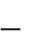 Муниципальный уровеньМуниципальная программа «Развитие образования Старооскольского городского округа (утверждена постановлением главы администрации Старооскольского городского округа от «28» февраля 2019 года №617) выделяет следующие приоритетные направления:Повышение качества общего образования через реализацию комплекса мер:разработка моделей развития функциональной грамотности школьников на основе проектной, исследовательской деятельности;профессиональная ориентация и профессиональная подготовка школьников, организованные с учетом социально-экономических особенностей рынка труда;создание условий для реализации в общеобразовательных учреждениях воспитательной компоненты с учетом региональной и муниципальной специфик.Перспективное расширение потенциала системы дополнительного образования детей планируется за счет:разработки индивидуальных образовательных маршрутов для учащихся с разными образовательными и личностными потребностями;логистического сопровождения одаренных детей;организации досуговой деятельности учащихся через включение их в социально значимые проектные практики и обеспечение, таким образом, гражданского права детей на участие в жизни общества;развития творческих и интеллектуальных способностей каждого ребенка независимо от социального статуса семьи;вовлечения школьников в занятия массовым и профессиональным спортом, формирования «моды» на здоровый образ жизни.Наиболее эффективными мерами в работе с педагогическими кадрами являются:расширение спектра мероприятий, направленных на привлечение в сферу образования молодых специалистов;замена устаревших форм повышения квалификации новыми моделями, предполагающими индивидуализацию траекторий профессионального развития педагогов;поддержка инновационной и стажировочной деятельности педагогических работников как ресурса развития систем образования всех типов.2.1.1. Результаты маркетинговых исследованийобразовательных потребностей родителей и обучающихсяходе анализа информации, представленной социально-педагогической службой школы, был составлен социальный паспорт школы. Выявлено социальное положение родителей: рабочие - 59,2%, служащие - 25%, частные предприниматели – 1,8%, безработные – 10,8%, пенсионеры - 2,6%, инвалиды - 0,6%. Основная масса учащихся проживают в обеспеченных семьях – 90,8%, малообеспеченных семей – 9,1%. Высоко число неполных семей – 20,1%, 4 ребенка находятся под опекой. Увеличивается количество детей, проживающих отдельно от родителей по различным причинам. Сохраняется число проблемных семей - 2 семьи.Проявляется тенденция к увеличению количества детей, состоящих на диспансерном учете. На учете по инвалидности состоит 13 детей.силу выше обозначенных проблем, очевидно, что семье требуется систематическая и квалифицированная помощь со стороны социально-психологической службы образовательной организации. Одним из путей решения проблем мы считаем активное включение родителей в образовательный процесс, внеурочную деятельность, сотрудничество с детьми и педагогами.решении многих проблем в деятельности педагогического и ученического коллектива за последние годы достигнуты немалые положительные результаты, что обеспечило высокий авторитет школы среди родителей и обучающихся, способствовало формированию стойкого позитивного отношения к деятельности педагогического коллектива. Это подтверждается данными социологических исследований: 94% родителей отметили высокий уровень организации учебного процесса, 82% респондентов воспринимают инновационные процессы в школе, как необходимое условие развития и повышение конкурентноспособности учреждения, 95% выразили удовлетворение по созданию здоровьесберегающей среды и насыщению учебным оборудованием, 97% родителей гордятся успехами своих детей и школы.2.1.2. Анализ возможностей социальных партнеровОдним из непременных условий воспитания детей в образовательном учреждении является взаимодействие с окружающим социумом. С 2009 года МБОУ «Средняя общеобразовательная школа №14» имени А.М. Мамонова входит в состав образовательного округа №1 (указан на рисунке ниже).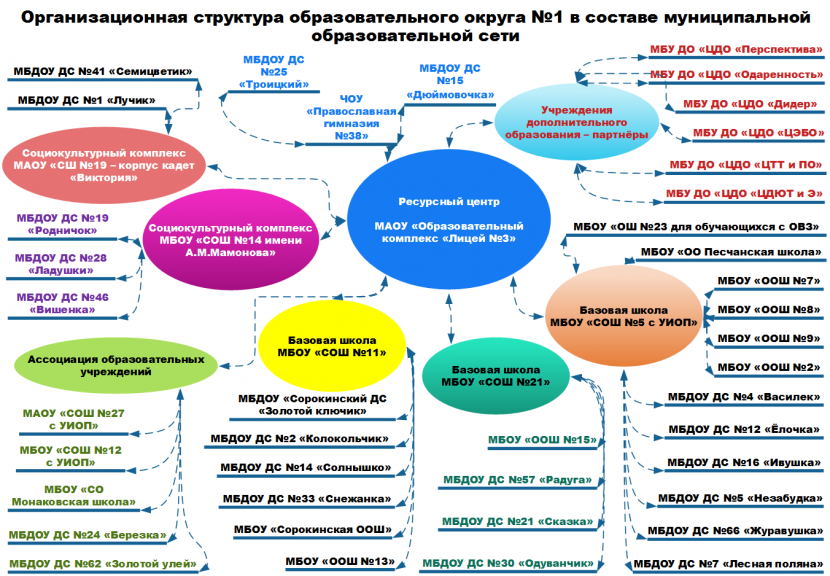 Схема образовательного округа № 1В рамках сети определены следующие приоритетные направления работы:повышение квалификации педагогических кадров; интеграция общеобразовательной школы с учреждениями дошкольного, дополнительного и профессионального образования;повышение эффективности использования материально-технических и кадровых ресурсов.По данным направлениям эффективно работают методический совет школьного округа, межшкольные методические объединения учителей географии, учителей математики и информатики, учителей русского языка и литературы, учителей начальных классов и педагогов дошкольных общеобразовательных учреждений.Установлены тесные связи с учреждениями дополнительного образования: МБУ ДО «ЦДО «Одаренность», МБУ ДО «Центр детского и юношеского туризма и экскурсий», МБУ ДО «Центр эколого-биологического образования», МБУ ДО "ЦД(Ю)ТТ №2", МБУ ДО «ЦТТ и ПО».Установлено сотрудничество с учреждениями профессионального обучения в рамках дуального образования с ОГАПОУ «Старооскольский педагогический колледж»  и СОФ НИУ «БелГУ», СТИ НИТУ «МИСиС».Цель работы школы в контексте социальной деятельности – дать учащемуся представление об общественных ценностях и ориентированных на эти ценности образцах поведения через практику общественных отношений с различными социальными группами и людьми с разными социальными статусами.Таблица 3. Содержание деятельности социального партнерства2.2. Анализ состояния и прогноз тенденций изменения внутренней средышколыОбщая черта системных изменений в образовании на федеральном, региональном, муниципальном и школьном уровнях – нацеленность на обеспечение доступности и качества образования, совершенствование системы оценки качества и его соответствие сегодняшним требованиям общества. Необходимость таких изменений объективна: современная школа не должна ориентироваться только на обучение, выпуская человека обученного – квалифицированного исполнителя, тогда как информационное общество запрашивает человека обучаемого, способного самостоятельно учиться, готового к самостоятельным действиям и принятию решений. Система образования сегодня отказывается от традиционного представления результатов обучения в виде знаний, умений и навыков. Требования к результатам обучения сформулированы в виде личностных, метапредметных и предметных результатов. Школа должна обеспечить такое базовое образование, которое позволит в дальнейшем легко продолжить обучение в вузе, овладеть профессией, дать подростку необходимый багаж, позволяющий ориентироваться в окружающем мире, адаптироваться к жизни за пределами школьных стен, самостоятельно принимать обдуманные решения и нести за них ответственность. Формула «образование через всю жизнь» становится актуальной для каждого интеллигентного человека.Социокультурное окружение школы составляют МБУ ДО «Детская школа искусств имени М.Г. Эрденко №1»,  МБУ ДО «Детская музыкальная школа № 4», Центр культурного развития «Горняк», МАУК «Дворец культуры «Комсомолец», МБУ «Спортивная школа «ЮНОСТЬ», МБУ СШ «Спартак».У школы сложились творческие контакты со Старооскольским театром для детей и молодежи, Центральной детской библиотекой, городской библиотекой имени А.С.Пушкина, спортивной детско-юношеской школой олимпийского резерва имени А.Невского, спортивными школами «Спартак» и «Лидер», кинотеатром «Быль», краеведческим, художественным музеями, детским эколого-биологическим центром, экскурсионным бюро «Чайка», «Африка».На протяжении ряда лет социальными партнерами школы являются СТИ НИТУ «МИСиС», СОФ НИУ «БелГУ», Старооскольский педагогический колледж.С 2015 года образовательная организация оказывает платные дополнительные образовательные услуги. Их спектр ежегодно изменяется в соответствии с образовательными потребностями учащихся и родителей (законных представителей): довузовская подготовка, различные кружковые занятия, творческие студии по интересам. Средства, полученные от предоставления платных дополнительных образовательных услуг, идут на развитие и укрепление материально-технической базы образовательной организации.За время своего существования школа завоевала значительный авторитет среди населения Старооскольского городского округа. Степень обученности школьников за последние 3 года сохраняется на стабильно высоком уровне, качество знаний составляет от 50% до 57%.Эффективность деятельности школы в целях создания оптимальных условий для развития, саморазвития, самореализации личности участников образовательной деятельности характеризуется показателями качества образования. Для отслеживания результатов образовательной деятельности в учреждении создана внутришкольная система оценки качества образования. Деятельность педагогического коллектива по развитию школьной системы оценки качества образования строится в соответствии с документами: Программой мониторинга качества образования МБОУ «Средняя общеобразовательная школа №14» имени А.М.Мамонова   на 2018-2020г.г., Положением о внутренней системе оценки качества образования МБОУ «Средняя общеобразовательная школа №14» имени А.М.Мамонова. По итогам 2018-2019 учебного года качество образования остается стабильно высоким и составляет 57,7%, что говорит о высоком уровне сформированности познавательного потенциала учащихся и соответствует показателям эффективности образовательной деятельности, определенной в Программе развития.Таблица 4. Результаты  внутришкольного мониторинга качества образования по итогам окончания 2018-2019  учебного годаТаблица 5. Результаты  внутришкольногомониторинга качества образования за три годаДанные таблицы показывают положительную динамику качества знаний обучающихся по уровням обучения.Важным инструментом независимой оценки качества школьного образования на уровне среднего общего образования является ЕГЭ. Государственную итоговую аттестацию за курс среднего общего образования сдавали 14человек. Государственная итоговая аттестация по русскому языку была успешно пройдена всеми участниками ЕГЭ.По сравнению с прошлым учебном годом увеличилось количество выпускников, получивших на ЕГЭ более 90 баллов (3 выпускника в 2017 году, 3 выпускника в 2018 году, 4 выпускников в 2019 году). Средний тестовый балл единого государственного экзамена выпускников по школе по русскому языку, математике, информатике и ИКТ, литературе, истории, обществознанию выше среднего тестового балла по Старооскольскому городскому округу и Белгородской области.рамках государственной итоговой аттестации выпускников IX классов выпускные экзамены в форме ОГЭ сдавали 76 выпускниковпо 11 учебным дисциплинам(математика, русский язык, химия, обществознание, информатика и ИКТ, английский язык, литература, география, биология, история).Анализ результатов итоговой аттестации показывает, что на протяжении 3-х лет выпускники 9-х классов школы показывают результаты выше городских по большинству предметов.Использование учителями начальных классов современных образовательных технологий, индивидуальных и групповых консультаций, поддержание положительной учебной мотивации младших школьников обеспечивает стабильно высокие результаты в ходе проведения Всероссийских проверочных работ по русскому языку, математике и окружающему миру в 4 классах: качество знаний по русскому языку в образовательной организации ниже на 0,4% среднего показателя в Старооскольском городском округе; но выше на 4,3% среднеобластного показателя, на 2,5% - показателя по РФ.Успеваемость по данному предмету выше всех перечисленных показателей на 0,8%, на 1,9%, на 4,6% соответственно. Качество знаний по математике в образовательной организации ниже на 2% среднего показателя в Старооскольском городском округе; на 1,2% - среднеобластного показателя, на 0,3% - показателя по РФ.Успеваемость по данному предмету выше всех перечисленных показателей на 0,36%,  на 0,71%, на 1,9% соответственно. Качество знаний по окружающему миру в образовательном учреждении ниже на 0,8% среднего показателя в Старооскольском городском округе, но выше на 0,9% среднеобластного показателя и выше на 6,2% показателя по РФ.Успеваемость по данному предмету выше всех перечисленных показателейна 0,04%, на 0,2%, на 0,83% соответственно.Приведенные данные свидетельствуют о том, что уровень качества знаний достаточно высок. Этому способствовали систематическая работа всего коллектива школы, эффективность методической работы (применение педагогами современных диагностических методик, изучение и внедрение инноваций).Анализ результатов независимой оценки качества обучения школьников МБОУ «СОШ №14» имени А.М. Мамонова выявил следующие проблемные поля:существует проблема математического образования - средний балл ЕГЭ поматематике в 11 классах недостаточно высокий;наблюдается снижение качества знаний по математике у обучающихся 9хклассов на экзамене в форме ОГЭ;возникает необходимость повышения методического уровня педагогов в области использования современных технологий, осуществления принципов преемственности обучения, активизации работы с родительской общественностью.Одно из важных направлений в школьном образовании занимает работа по совершенствованию системы поиска одаренных детей, на 2019-2022 гг. выделены основные направления работы:создание комплекса диагностических процедур и методов, направленных на раннее выявление и отслеживание развития одаренных детей;интеграция различных субъектов образовательной деятельности;непрерывное  социально-педагогическое  сопровождение  одаренных детей;подготовка педагогических кадров к работе с одаренными детьми; мотивационная поддержка работы с одаренными детьми;информационное обеспечение процесса выявления, поддержки и развития одаренных детей.Важным показателем результативности качества образования и работы педагогов являются результаты участия школьников в предметных олимпиадах. За последние годы наблюдается рост количества учащихся, ставших победителями муниципальных и региональных олимпиад.В муниципальном этапе Всероссийской олимпиады школьников принялиучастие 110 человек. Из них 6 человек стали победителями, 16 - призерами по: биологии, литературе, обществознанию, географии, истории, праву, физике, химии.Региональный этап: всего участников- 7.Таблица 17. Сравнительные данные результатов Всероссийской олимпиады школьников за последние 3 годаТрадиционно школьники общеобразовательного учреждения принимают участие в федеральных образовательных программах и исследовательских конкурсах: «Я – исследователь», «Первые шаги», Неделя студенческой науки СОФ НИУ «БелГУ», научно-практическая конференция «Природу Старооскольского края сохранят дети», «Меня оценят в 21 веке» и др. В 2018-2019 учебном году 63 учащихся приняли участие в исследовательских конкурсах и конференциях, 38 человек стали победителями и призерами. Доля учащихся, принявших участие в исследовательских конференциях, повысилась и составила 7,9%.Повышению результативности во многом способствует развитие деятельности школьного научного общества. Научное общество «Эврика» (2-11 классы) объединяет более 42% учащихся. С целью создания условий для развития одаренных детей были открыты секции: филологическая, математическая, художественно-эстетическая. В оформлении экспозиций историко-краеведческого музея, поиске нужной информации, проведении экскурсий принимают участие сами учащиеся, родители, педагоги, ведется проектно-исследовательская работа, создана экологическая тропа.Таким образом, увеличилось количество учащихся, принимающих участие в конкурсах историко-краеведческой, экологической направленности.Для развития творческой деятельности юных инженеров на базе учреждения создана Лаборатория 3D–моделирования, которая обеспечивает современные условия для формирования исследовательских компетенций и предлагает практико-ориентированные методы и технологии обучения. К работе лаборатории привлечено 25 учащихся.В ходе анализа результатов участия школьников в конкурсах различного уровня выявлены следующие проблемы:остается невысокой доля школьников, принявших участие в исследовательскихконкурсах и конференциях;недостаточное количество разработанных индивидуальных программ работы с одаренными детьми с целью качественной подготовки к различным турам предметных олимпиад и конкурсов.перспективе для повышения эффективности работы с одаренными детьми необходимо:усилить индивидуальную работу с одаренными детьми, в том числе черезорганизацию работы по индивидуальным учебным планам;совершенствовать профессиональную подготовку педагогов, работающих содаренными детьми.Достигнутые результаты интегрируют в себе вклад традиций внутришкольного образования, сформированную систему оценки качества образования, высокий уровень профессиональной компетентности педагогов. В свою очередь анализ результатов успешности участия школьников в предметных олимпиадах указывает на недостаточные результаты на протяжении нескольких лет. Остается низким количество школьников, принявших участие в региональном этапе Всероссийской предметной олимпиады. В связи с этим необходима организация совместной работы педагогов-наставников и профессорско-преподавательского состава СТИ НИТУ МИСиС, СОФ НИУ «БелГУ», а также использование ресурсов этих учреждений по подготовке школьников к выполнению практической части заданий олимпиады. Вместе с тем требуется совершенствование содержательной составляющей работы по обеспечению системного подхода к психолого-педагогической диагностике одаренности, раннему выявлению и дальнейшему сопровождению развития талантливых детей.Несмотря на сложившиеся положительные тенденции в формировании единой информационной образовательной сферы, актуальной задачей становится поиск эффективных инструментов обеспечения доступности качественных образовательных услуг для особых групп детей - детей с ограниченными возможностями здоровья, детей-инвалидов. Для решения проблемы доступности образовательных услуг для детей-инвалидов, детей с ограниченными возможностями здоровья необходимо развитие системы обучения детей-инвалидов на дому с использованием дистанционных технологий, а также реализация программ инклюзивного образования. Требуется качественное оборудование для проведения учебных занятий, консультаций в режиме online для учащихся школы в рамках сетевоговзаимодействия.Одним из приоритетных направлений деятельности образовательной организации является здоровьесбережение. Особое место в профессиональной деятельности руководства школы и всего педагогического коллектива отведено сохранению и укреплению здоровья учащихся, формированию здорового образа жизни, культуры здорового питания. За последние три года самыми значимыми мерами по сохранению и укреплению здоровья детей в школе стали: оздоровление в пришкольном лагере с дневным пребыванием «Цветочная поляна», загородных лагерях; организация горячего питания (в первую очередь, реализация губернаторских программ «Школьное молоко», «Школьный мед»).школе организовано горячее питание. Охват горячим питанием составляет 75%. Горячие молочные завтраки получают 100% учащихся. 100% учащихся из многодетных семей и 100% - из малообеспеченных семей получают дотационное (льготное) питание.С целью реализации комплексного подхода здоровье сберегающего сопровождения учащихся в школе работает Центр содействия укрепления здоровья, оказывающий содействие восстановлению здоровья учащихся, медиком школы организована профилактическая работа по предупреждению заболеваемости детей. Все школьники находятся под постоянным медицинским контролем.Заболеваемость детей ОРЗ, ОРВИ снизилась в сравнении с прошлым годом на 5%, по основным показателям отсутствует отрицательная динамика отклонения от норм состояния зрения, слуха и осанки у учащихся школы.то же время по-прежнему актуальными остаются вопросы создания системы непрерывного обучения подрастающего поколения в области культуры здорового образа жизни, мониторинга индивидуального здоровья детей, а также целостной системы управления здоровьеориентированным образовательным пространством.Необходимо отметить, что на сегодняшний день в школе пока не сформирована эффективная система учета и специальной образовательной поддержки детей, оказавшихся в трудной жизненной ситуации.С целью создания условий для обеспечения комплексной безопасности учащихся в школе имеется система автоматизированной пожарной сигнализации, тревожная кнопка, наружное видеонаблюдение.Важным звеном в образовательном процессе, обеспечивающим реализацию потребностей детей и подростков за пределами основных общеобразовательных программ, является дополнительное образование и внеурочная деятельность. В школе функционируют объединения по интересам, спортивные секции, научное общество «Эврика». Всего в системе дополнительного образования и внеурочной деятельности занимается 87% детей и подростков 1-11 классов, принимающих активное участие в реализации комплексно-целевых программ в области духовно-нравственного и гражданско-патриотического воспитания. За счет волонтерского движения, эффективного взаимодействия педагогов школы с заинтересованными организациями и ведомствами, социально-психологической службой школы и городским психолого-педагогическим центром совершенствуется система профилактики асоциального поведения детей и подростков.Для учащихся 1-4 классов, реализующих ФГОС НОО, организована внеурочная деятельность: клубы «Я – гражданин России», «Английский для начинающих», «Я –пешеход и пассажир», «Гимнастика для ума», «Мы твои друзья», «Занимательная математика», «Познай себя», «Подвижные игры», «Юные музееведы», «Дорогою добра», студии «Чудеса своими руками», «Хоровое пение», «Волшебная кисточка».Для учащихся 5-9 классов, реализующих ФГОС ООО, организована внеурочная деятельность: клубы «Лапта», «Футбол», «Формирование культуры здоровья», «Спортивный туризм», «Шахматная школа», «Православная культура», «Моя экологическая грамотность», «Мир лекарственных растений», «Юные музееведы», «Школа дорожной безопасности» «Развитие интеллектуальных умений», «Учимся работать с информацией», «3D-моделирование в программе Blender», «Творческие задания в среде  SCRATCH», «Как измерить время?», студии «Декоративно-прикладное искусство», «Хоровое пение», «Домашний мастер».Доля учащихся, занимающихся различными видами спорта, составляет 69% от общего числа детей.соответствии с Лицензией на осуществление образовательной деятельности, на основании образовательных программ в 2018-2019 учебном году дополнительное образование в школе осуществлялось по художественной и социально-педагогической направленностям, которые включали в себя 3 дополнительные общеразвивающие программы (таблица 18).Таблица 18. Организация дополнительного образования в МБОУ «Средняя общеобразовательная школа №14» имени А.М. МамоноваВ МБОУ «Средняя общеобразовательная школа №14» имени А.М. Мамонова функционируют: клуб будущих избирателей «Выбор»; детская общественная организация «Контакт», Совет обучающихся, школьное сообщество волонтеров «Город солнца», школьное издание «Контакт-Экспресс»; действует юнармейский отряд «Родина»; научное общество «Эврика».Активисты детской общественной организация «Контакт» и Совета обучающихся участвуют во всех общешкольных мероприятиях и городских смотрах и конкурсах. Общее количество детей, входящих в детскую организацию в 2018-2019 учебном году составило 590 учащихся, в Совет обучающихся – 110 учащихся.За последние три года более 70% школьников приняли участие в конкурсных мероприятиях. В связи с этим в общеобразовательном учреждении развиваются различные формы работы по пропаганде достижений одаренных детей и их наставников: систематически размещается информация на официальном сайте школы https://shkola14staryjoskol-r31.gosweb.gosuslugi.ru/ о достижениях учеников и педагогов, проводятся пресс-конференции с учащимися, ставшими победителями и призѐрами всероссийской олимпиады школьников.ходе анализа результатов участия школьников в конкурсах различного уровня выявлены следующие проблемы:остается	невысокой	доля	школьников,	принявших	участие	висследовательских конкурсах и конференциях;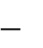 недостаточное количество разработанных индивидуальных программ работы с одарѐнными детьми с целью качественной подготовки к различным турам предметных олимпиад и конкурсов.перспективе для повышения эффективности работы с одаренными детьми необходимо:     усилить индивидуальную работу с	одарѐнными	детьми, в том числе через организацию работы по индивидуальным учебным планам;     совершенствовать	профессиональную подготовку	педагогов, работающих содаренными детьми.Одним из главных направлений методической работы школы остается повышение профессиональной компетентности педагогических кадров, осуществляется оно в первую очередь через организацию своевременной курсовой подготовки.Таблица 19. Динамика прохождения курсов повышения квалификации педагогическими работниками школы следующая:Стабильно выполняется план курсовой переподготовки кадров.Таблица 20. Кадровый составВыявить творческий потенциал учителя, изучить его опыт, увидеть в нем ценность для других педагогов позволяет работа по распространению и обобщению актуального педагогического опыта, а также участие учителей и руководящих работников в профессиональных конкурсах. В 2018-2019  учебномгоду 18 педагогических работников стали победителямипризерами конкурсов профессиональной направленности.МБОУ «Средняя общеобразовательная школа №14» имени А.М. Мамонова организует и проводит мероприятия методического, учебного, воспитательного направления. На базе школы по сетевому принципу проведено 8 конкурсов, 5 семинаров и круглых столов, 6 мероприятий учебного и воспитательного направления (2 конференции для учащихся и педагогов, 2 олимпиады, 2 квест-игры).Педагоги школы активно участвуют в инновационной деятельности: инициируют и реализуют проекты на школьном уровне, участвуют в обсуждении и разработке муниципальных и региональных проектов.Актуальными остаются проблемы:необходимость расширения спектра инновационных форм работы;разработка методических продуктов, направленных на развитие системы работы с одаренными детьми;недостаточное использование проектного подхода в организации работы с педагогами.Таким образом, несмотря на значительный прогресс по показателям доступности и качества образования, развития комфортной образовательной среды на текущий момент в образовательной организации остаются следующие проблемы,требующие решения:низкие  темпы  обновления  состава  и  компетенций  педагогическихкадров;разрывы в качестве образовательных результатов между учащимися, демонстрирующими стабильно низкие образовательные результаты, посредством их перехода в статус успешных учащихся;недостаточные условия для удовлетворения потребностей детей с ограниченными возможностями здоровья в программах дистанционного и инклюзивного образования, психолого-медико-социального сопровождения;несоответствие темпов обновления учебно-материальной базы для организации дополнительного образования детей;недостаточный уровень вовлеченности детей в неформальное (вне рамок организаций дополнительного образования детей) и информальное (медиа, интернет) образование.Отсутствие эффективных мер по решению этих проблем может вести к возникновению следующих рисков:ограничение доступа к качественным услугам основного общего образования и дополнительного образования;снижение потенциала образования как канала вертикальной социальной мобильности;недостаточное качество подготовки выпускников к освоению стандартов профессионального образования и работе в высокотехнологичной экономике;недостаточный уровень сформированности социальных компетенций и гражданских установок учащихся;неудовлетворенность населения качеством образовательных услуг.2.4. SWOT-анализ развития МБОУ «Средняя общеобразовательная школа №14» имени А.М. Мамоноваучетом исследования состояния и прогноза тенденций изменения внешней и внутренней среды Школы был осуществлен SWOT-анализ ее развития по таким направлениям, как:Развитие здоровья и физическое воспитание обучающихся.Системное развитие образовательной деятельности Школы.Совершенствование воспитательной системы Школы.Развитие системы методического сопровождения педагогов.Развитие системы доброжелательных взаимоотношений участников образовательных отношений.Комплексный анализ работы учреждения за три года позволил оценить нетолько успехи, достигнутые педагогическим и ученическим коллективами, но и определить проблемы, которые снижают эффективность функционирования школы в режиме развития.Таблица 21.SWOT-анализ направления деятельности школы «Развитие здоровья и физическое воспитание обучающихся»Таблица 22.SWOT-анализ направления деятельности школы«Системное развитие образовательной деятельности Школы»Таблица 24.SWOT-анализ направления деятельности школы«Развитие системы методического сопровождения педагогов»Раздел 3. Концепция желаемого будущего МБОУ «Средняя общеобразовательная школа №14»  имени А.М. Мамонова«В основе концепции развития МБОУ «СОШ №14» имени А.М.Мамонова   заложена идея «школы - территории возможностей, которая будет способствовать разработке механизмов формирования ключевых компетенций и их диагностики, обеспечит их соответствие запросам государства и общества, повысит надежность и качество реализации ФГОС на уровнях НОО, ООО, СООи в соответствии с приоритетами, обозначенными в ФГОС-2021 (обновленный). Концепция развития школы базируется на следующих принципах: реализации комплексного характера образования на единства учебной и воспитательной деятельности, реализуемой совместно с семьей и другими институтами воспитания, с целью реализации равных возможностей получения качественного образования; создание условий для реализации программам НОО и ООО различного уровня сложности и направленности с учетом образовательных потребностей и способностей учащихся, как для одаренных детей, так и для обучающихся с ОВЗ;целостности, единства и преемственности педагогического процесса на всех этапах, ступенях и уровнях обучения;создания условий для успешной социализации и личностного развития обучающихся, в том числе гражданское, патриотическое, духовно-нравственное, эстетическое, физическое, трудовое и экологическое воспитание, ценность научного познания;доступность, качество и эффективность образования».Научную основу Программы составляют психолого-педагогические основы личностно-ориентированного обучения, оказывающего содействие становлению неповторимой индивидуальности, духовности, творческого начала обучающегося при осуществлении педагогического сопровождения и поддержки, представленные в исследованиях Е.А. Александровой, М.Р. Битяновой, Е.В. Бондаревской, О.С. Газмана,Н.Б. Крыловой, А.В. Мудрика, А.В. Хуторского, И.С. Якиманской и др.современной системе Российского образования происходит внедрение новых образовательных стандартов, согласно которым содержание образования должно способствовать успешной реализации обучающихся, что соответствует качеству предоставляемых образовательных услуг, соответствующих требованиям потребителей: общества, родителей, учащихся. Школа сегодня должна формировать новую систему универсальных знаний, умений и навыков, а также опыт самостоятельной деятельности и личной активности учащихся. Содержание образования носит практико-ориентированный характер и предполагает следующие принципы построения образовательной деятельности:основной целью обучения является формирование в процессе реальной деятельности когнитивных, эмоциональных и стратегических (общеучебных)  компетенций;каждый обучающийся двигается по собственной образовательной траектории, конструируя уникальное знание;обучение происходит в условиях практико-ориентированной деятельности через взаимодействие учащихся друг с другом, с учителем и с окружающей средой;обучающиеся — полноправные члены учебного сообщества.Современная школа должна быть эффективной, а эффективность предполагает стабильность и долгосрочность значительных достижений вместе с сохранением собственного лица и положительного имиджа школы. Выстраивать дальнейшую работу коллектива необходимо с учетом нескольких принципов:– поддержка инициатив;– четкий алгоритм реализации конструктивных идей;– установка на получение и закрепление значимых результатов;– приоритет проектно-командных форм работы;– регламентация процессов, автоматизация стандартных операций и автономия в решении творческих задач.Помимо традиционных форм работы эффективным инструментом достижения успешности, особенно в условиях реализации федеральных государственных образовательных стандартов, может стать реализация модели карьерного роста педагога «по горизонтали» путём введения статусов «педагог-наставник», «педагог-исследователь», «педагог-эксперт», «педагог- методист».Невозможно говорить о повышении эффективности образовательной деятельности без учёта индивидуальных способностей каждого обучающегося. В данном случае школа должна выйти на качественно новый уровень в построении индивидуальных образовательных траекторий, а главное — сформировать потребность в непрерывном самообразовании и самовоспитании. Чтобы создать комфортные условия для удовлетворения образовательных потребностей детей и подростков в доступном качественном образовании, следует учитывать особенности подрастающего поколения. Потоки непроверенной информации, получаемые детьми из всевозможных доступных источников, негативным образом сказываются на их здоровье. При этом отмечается их гиперактивность, немотивированная агрессия в подростковом и юношеском возрасте. Большая часть несовершеннолетних не нацелена на чтение. Они способны к многозадачности, но при этом рассеянны. Обладают шаблонным мышлением, основанном на визуальных образах, а не на логике. Необходимо объединить ресурсы школы, учреждений дополнительного образования с ресурсами Интернета для непосредственного участия в формировании сетевых образовательных продуктов и использования уже имеющихся ресурсов социализации. Современная ситуация позволяет констатировать: необходимо развивать альтернативные формы образования, внедрять программы дистанционного обучения детей. За счёт этого можно будет решить другие задачи, стоящие перед образованием — сокращение количества обучающихся, стабильно демонстрирующих низкие образовательные результаты, посредством их перехода в статус успешных, повышение функциональной грамотности обучающихся.Предыдущая Программа развития была построена с учетом основных стратегических направлений модернизации образования, заложенных в президентской инициативе  «Наша новая школа»:Переход на новые федеральные государственные образовательные стандарты (ФГОС НОО), повышение качества образования.Развитие системы поддержки талантливых детей.Совершенствование кадрового потенциала школы.Развитие школьной инфраструктуры.Сохранение и укрепление здоровья обучающихся.Расширение самостоятельности школы.Целевые показатели и индикаторы Комплексной Программы развития на 2012-2017 годы выполнены.2019-2022 годы предстоит осуществить переход на новые ФГОС ООО и СОО, перейти на профессиональный стандарт «Педагог».Существующие проблемы требуют комплексного решения. Это решение будет достигнуто с использованием программно-проектной модели, обеспечивающей взаимосвязь целей и задач, комплексный характер и единые подходы к решению имеющихся проблем.Таким образом, с учетом приоритетов развития общего образования, определенных Стратегией развития дошкольного, общего и дополнительного образования Белгородской области до 2020 года, мы определяем следующие приоритеты образовательной системы школы:развитие профессиональной компетентности педагогического коллектива школы с учетом новых тенденций в образовании; изучение, обобщение и внедрение в практику передового педагогического опыта;создание обогащенной, развивающей среды, соответствующей запросам учеников с выраженными познавательными интересами, направленной на поддержку раскрытие различных видов одаренности детей, их личностное развитие, удовлетворение потребностей обучающихся, родителей, социума;развитие проектной и исследовательской деятельности обучающихся;здоровьесберегающая инфраструктура образовательного пространства школы;обновление воспитательной системы школы;взаимодействие с родителями (законными представителями) обучающихся;развитие материально-технической базы школы.Концепцию желаемого будущего МБОУ «Средняя общеобразовательная  школа №14» имени А.М. Мамонова выражает модель его развития, связанная с социокультурной средой общеобразовательной организации (см. рисунок 5). Разработанная модель ориентируется на базовые культуры личности будущего выпускника.Социокультурная среда общеобразовательной организации – это совокупность целенаправленно созданных разнообразных условий, обеспечивающих процесс развития и саморазвития базовой культуры ребёнка, педагогической культуры учителей и родителей обучающихся.Базовая культура личности – сформированность культуры умственного труда, нравственно-эстетических взглядов и убеждений, культуры поведения и нравственной воспитанности, культуры трудовой деятельности, здорового образа жизни, стремления к физическому совершенствованию личности. Базовая культура является основой успешной социализации личности обучающихся в современном меняющемся обществе.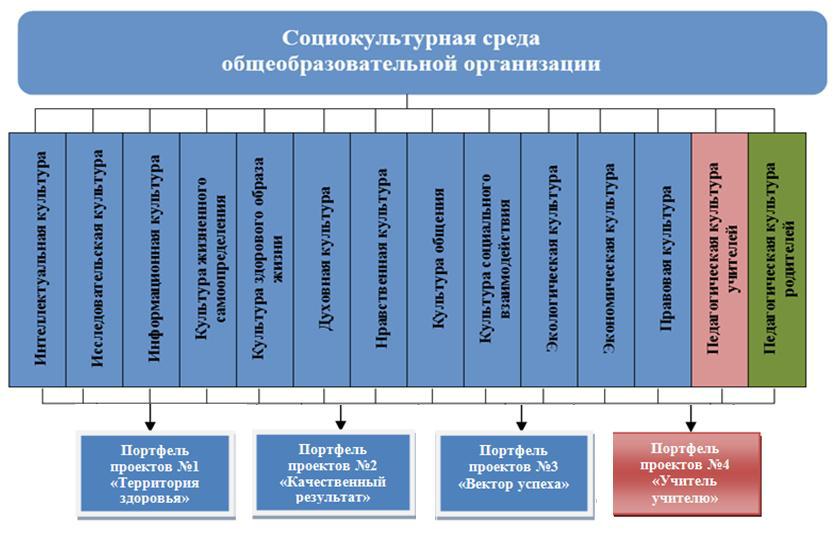 Рисунок 5. Социокультурная среда общеобразовательной организацииТаким образом, данное видение концепции желаемого будущего образовательной организации позволяет определить его миссию:по отношению к обучающимся и их родителям: создание условий для непрерывного процесса становления и развития разносторонней личности ребёнка с ее последующей социальной адаптацией на основе интегрированного и дифференцированного процесса обучения и развития;по отношению к сообществу: создание конкурентоспособной школы с социокультурной образовательной средой на основе социального заказа успешного освоения обучающимися федеральных государственных образовательных стандартов.Цель Программы -  создание модели современной общеобразовательной школы, направленной на реализацию личностно-ориентированных целей образования: создание условий для личностного роста, саморазвития, самореализации через становление ключевых компетентностей обучающегося, воспитанию гражданина и патриота современного общества.Задачи программы:Повышение качества    образования;Создание информационно-методического пространства, способствующего совершенствованию профессионального мастерства педагогов в условиях работв ФГОС; Развитие единой информационно-образовательной среды как необходимого условия построения образовательной модели;Формирование открытой и доступной системы дополнительного образования для развития детских способностей;Достижение высоких результатов образования посредством развития внутришкольной образовательной среды и системы школьного мониторинга качества образования; Реализация общешкольных проектов развивающего и обучающего характера в форме ученических стартапов на основе внеурочной и внеклассной деятельности;Обеспечение сохранения и укрепления здоровья участников образовательного процесса;Создание системы ранней профориентации и осознанного выбора профессии;Создание системы выявления, развития и адресной поддержки одаренных детей;Создание системы работы с  детьми с ОВЗ;Создание системы доброжелательных взаимоотношений участников образовательных отношений.Повышение уровня культуры взаимоотношений участников образовательных отношений.Модель выпускника школыМодель выпускника разработана с учетом особенностей содержания, заложенного в программный материал образовательной деятельности школы на основе концепции развития учреждения и отражает социальный заказ и является ориентиром для всех участников учебно-воспитательной деятельности. Выстраивая образ выпускника школы, мы исходим из того, что он представляет собой динамическую систему, которая  постоянно изменяется, самосовершенствуется, наполняясь новым содержанием. А значит, образ выпускника – это не конечный результат, не итог в развитии личности, а тот базовый уровень, развитию и становлению которого должна максимально способствовать школа.Образ выпускника школы - компетентная, социально интегрированная и мобильная личность, способная к полноценному и эффективному участию в общественной и профессиональной жизнедеятельности в условиях современного общества (Таблицы 25 и 26).Содержательно наполняя данный образ, мы определили такие его составляющие, как компетенции и качества личности.Компетенции выпускникаПоказателем сформированности выделенных компетенций являются следующие качества личности:духовность, гуманистическая направленность, толерантность;мобильность, самостоятельность в принятии решений, ответственность, способность к сознательному выбору;коммуникабельность, социальная активность, умение сотрудничать;креативность, созидательность и конструктивность мышления. Выпускник школы – это:личность, устойчивая в сложных социально-экономических условиях;личность, готовая к социальному, гражданскому и профессиональному самоопределению;личность, отличающаяся высоким самосознанием, ориентированным на человеческие ценности, ставшие личными убеждениями и жизненными принципами;личность, отличающаяся физическим, духовным, нравственным и психологическим здоровьем;личность,  отличающаяся  широкой  образованностью,  способная  ксамостоятельному освоению знаний, проявляющемуся в виде непрерывного самообразования, ставшего потребностью, привычкой жизни;Поэтапное формирование модели выпускника школы достигается благодарясозданию в образовательном учреждении условий для развития составляющих образа выпускника каждой ступени обучения.Образ педагогасовременных условиях изменяются требования к уровню подготовки педагогов, их ориентированность на формирование инициативности, предприимчивости и готовности к эффективному решению профессиональных и коммуникативных проблем. От личных качеств учителя, авторитета среди учеников, глубины знаний, широты его кругозора и увлечений, общественной активности зависит ценностно-целевой аспект образовательной деятельности.современном образовании происходят процессы модернизации, гуманизации, разработана и документально предусмотрена реализация компетентностного подхода к построению образования. В свете компетентностного подхода ведётся построение модели современного учителя.Под компетентностью понимается способность учителя действовать в ситуации неопределенности. Профессиональная компетентность может быть представлена в виде интегральной характеристики личности и профессионализма учителя, которая позволяет определить его способности в результативном решении профессиональных задач, возникающих в педагогической деятельности в конкретных реальных ситуациях.Компетентностная модель современного учителя может быть представлена в виде следующих элементов:Ценностей, принципов и целей.Профессиональных качеств.Ключевых компетенций.Педагогических методов, способов и технологий.Профессиональных позиций.Компетентностная модель современного учителя представлена на рис. 6.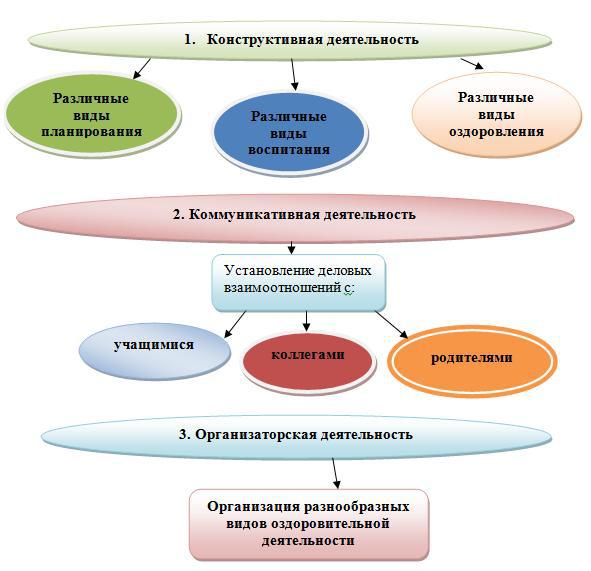 Рисунок 6. Компетентностная модель современного учителяПод ценностями в данной модели понимаются суждения, идеи, которые осознаны учителем и в сознании определяют предельные ценностные границы его деятельности. К профессиональным качествам может быть отнесён комплекс качеств, к примеру, доброжелательность и заинтересованность в отношении к учащимся, готовность принять конструктивную критику от коллег, наличие собственного взгляда на социальную ситуацию и окружающий мир, понимание людей, имеющих другие ценности, интересы, способности и т.д. Этапы реализации программыАналитико-прогностический этап (март-апрель 2019 г.):определение приоритетных направлений муниципального бюджетного общеобразовательного учреждения «Средняя общеобразовательная школа №14» имени А.М. Мамонова в соответствии с социальным заказом и потребностями общества, осмысление противоречий и предпосылок развития организации;анализ состояния и прогноз тенденций внешней и внутренней среды функционирования и развития образовательной организации;выбор и обоснование стратегии развития образовательной организации;разработка модели развития «Школа – территория возможностей»;стратегическое планирование развития образовательной организации;разработка проектных идей и оформление портфелей проектов образовательной организации.Проектно-деятельностный этап (май 2019- август  2022 гг.):непосредственное начало реализации Программы, приведение основных компонентов управленческой, образовательной, методической, инновационной и проектной деятельности в соответствие с характеристиками модели развития образовательной организации;инициирование и реализация проектов по приоритетным направлениям модели развития школы;осуществление методического, кадрового и информационного обеспечения Программы;разрешение возникающих противоречий и коррекция компонентов, отклоняющихся от норм, заданных моделью.Результативно-оценочный (сентябрь – декабрь 2022 г.):анализ и рефлексия статуса образовательной организации в социуме, структуры функционирования;самоопределение педагогического коллектива по отношению к дальнейшему развитию;разработка стратегии дальнейшего развития школы.Раздел 4. Стратегический план реализации Программы развитияПрограмма развития школы на 2019–2022 гг. представляет собой Портфель проектов, реализуемых по 4 направлениям:Сохранение здоровья и физическое воспитание обучающихсяСистемное развитие образовательной деятельности ШколыСовершенствование воспитательной системы ШколыРазвитие системы методического сопровождения педагогов.4.1. Портфели проектов для реализации программы развития4.2. План-график реализации проектов 2019-2020 учебный год2020-2021учебный годПлан-график мероприятий, направленных на поэтапный переход к реализации ФГОС-2021 (обновленный)Раздел 5. Механизмы реализации программы развитияРуководителем Программы является директор МБОУ «Средняя общеобразовательная  школа №14» имени А.М.Мамонова, который несет персональную ответственность за ее реализацию, конечные результаты, а также определяет формы и методы управления реализацией Программы.При формировании портфелей проектов Программы используются механизмы, обеспечивающие следующие подходы: управление,при котором реализация Программы должна обеспечить достижение результатов, измеряемых на основе системы целевых показателей;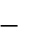 проектно-целевой подход, при котором решение задач Программы должно быть направлено на системные изменения в сфере образования;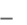 комплексный подход, предусматривающий аналитическое обоснование, научно-методическое сопровождение, получение результатов, апробацию и внедрение результатов, нормативное правовое обеспечение, а также кадровое, информационное и материально-техническое обеспечение.Руководители портфелей проектов Программы  –  директор, заместители директора, педагогические работники:осуществляют координацию реализации проектов;подготавливают проекты решений о внесении изменений в Программу;разрабатывают в пределах своих полномочий нормативные правовые акты(локальные акты), необходимые для выполнения портфеля проектов Программы;подготавливают аналитические материалы о ходе реализации портфеля проектов Программы;осуществляют ведение ежеквартальной отчетности реализации портфеля проектов Программы;несут ответственность за своевременную и качественную реализацию портфеля проектов Программы.Руководителем проекта может быть любой сотрудник образовательной организации.Руководитель проекта:инициирует проект;разрабатывает проектную документацию (паспорт проекта, план управления проектом);выбирает команду проекта;организует собрания команды проекта;координирует предоставление нужной информации в обусловленные сроки всем участникам проекта;контролирует и отслеживает своевременное выполнение работ и/или процессов, запланированных в плане управления проектом;отслеживает отклонения от плана, вносит корректировки в план и согласует его со всеми участниками проекта;готовит ежеквартальный и итоговый отчет о ходе и реализации проекта;несет ответственность за своевременную и качественную реализацию проекта.Инициация всех проектов осуществляется на заседании методического совета МБОУ «Средняя общеобразовательная  школа №14» имени А.М.Мамонова.ходе реализации проекта руководитель проекта ежеквартально представляет промежуточный отчет, который проходит экспертизу также на заседании методического совета МБОУ «Средняя общеобразовательная  школа №14» имени А.М.Мамонова.Одним из основных механизмов формирования проектов Программы является механизм обратной связи, обеспечивающий широкое привлечение общественности и научно-педагогического сообщества к разработке проектов Программы, а также к ее реализации и оценке.Раздел 6. Концепция брендирования МБОУ «Средняя общеобразовательная школа №14» имени А.М. Мамонова.1. ИСТОРИЯ2. ПОЗИЦИОНИРОВАНИЕ2.1.  Цели разработки2.3. ПотребительПраздник «Покровская ярмарка»»;Смотр-конкурс отрядов детской организации «Контакт»;Тематическая неделя «Моя Родина – Россия!»;Новый год (новогодние утренники, игровые программы, новогодний бал);День освобождения г. Старый Оскол от немецко-фашистских захватчиков;День защитника Отечества (военно-спортивная игра «А ну-ка парни!», спортивные соревнования, музейные уроки);Фестиваль «Офицерский вальс»;Международный женский день (классные часы, конкурс «Мисс Весна», праздничный концерт «Нежный праздник весны»);Экологический месячник (апрель);День Победы (митинги, смотр строя и песни);Праздник детства;Последний звонок;благотворительные акции «Белая ромашка», «Алая гвоздика», «С любовью к России», «Эстафета поколений»;природоохраные акции «Голубая лента», «Птицы – наши друзья», «Земля – наш дом», «Живи, елка!», «Спаси лес», «Первоцвет».Актуальные и брендовые мероприятия:день рождения школы;презентации образовательных услуг для общественности;проведение семинаров по различным вопросам для учреждений городского округа и региона;проведение праздничных концертов для шефов школы;тематические родительские собрания;организация работы школы будущего первоклассника;участие в Российском движении школьниковорганизация волонтерского движения «Город солнца».792.5. Визуальные элементы (константы)Эмблема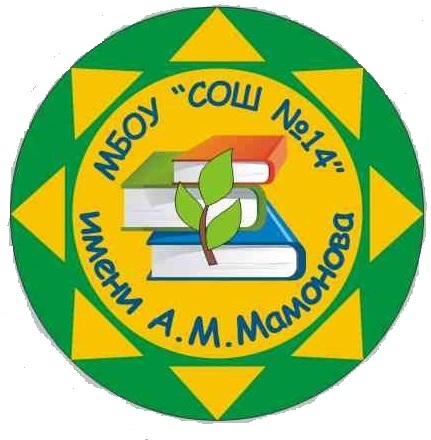 Представляет собой композиционно-графический коллаж, отражающий основные направления деятельности,ценностные ориентиры МБОУ «СОШ №14» имени А.М. Мамонова. Книги и росток символизируют основное предназначение школы – получение разносторонних и прочныхзнаний обучающимися МБОУ «СОШ №14» имени А.М. Мамонова, на благо себя и для процветания России, полноту	и	широтупознаний во всех сферах жизни. Книги расположены на фоне солнца, символа стремления к знаниям, открытия новых горизонтов, достижения успеха в науках, радости творчества и жизни.Обрамляет	эмблему	название«МБОУ «СОШ №14» имени А.М. Мамоно-ва.Цветовая гамма, в которой выполненаэмблема,	отображает	характерныеособенности	образовательнойдеятельности	МБОУ	«СОШ №14» имени А.М. Мамонова:- синий цвет – символизирует синеву безоблачного неба, а также упорство, серьезность, силу духа, честность и великодушие;- белый цвет – символ мира, непорочности, торжественности и величия, цвет свободы. Он ассоциируется с дневным светом, а также с истиной, правдой и рождением – началом всего нового;- красный символизирует храбрость, героизм, мужество и любовь;- желтый или золотой – цвет солнца. Является символом знатности, силы, могущества, надежности, богатства, успеха.Логотип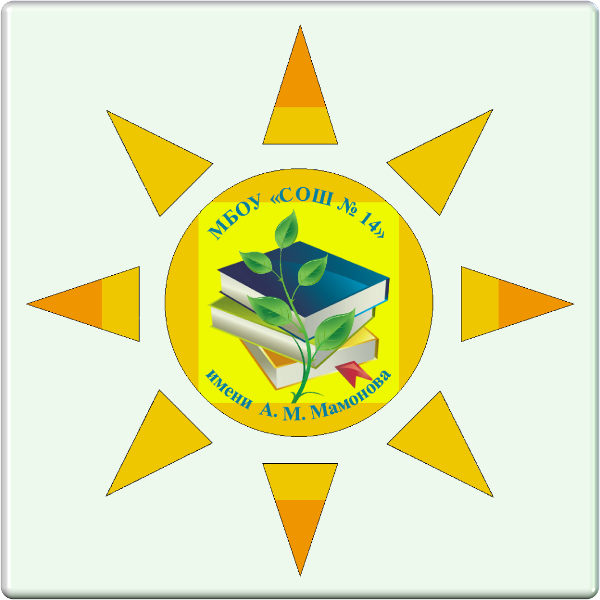 На логотипе изображена композиция, объединяющая три книги, росток и солнце.Данная композиция символизирует основное предназначение школы – получение разносторонних и прочных знаний учащимися, успех в науках, творчестве и спорте.Обрамляет логотип название школы. Логотип представлен в одном варианте. Основной логотип предназначен для нанесения на официальные документы образовательной организации. 2.6. Носители логотипа и эмблемысамореализация	потребителя,	престиж,развитие талантов и т.п.        3.2. Доказательства        3.3. Личность бренда3.4. Средства коммуникацииВнутренние каналы коммуникации:официальный сайт http:// sh14.oskoluno.ru;газета «Контакт-Экспресс» МБОУ «СОШ  №14» имени А.М. Мамонова;персональные страницы педагогов МБОУ «СОШ  №14» имени А.М.Мамонова в сети Интернет.Внешние каналы коммуникации:городская пресса (газеты «Педагог. Вожатый. Родитель», «Веснушка», «Зори» и др.);городские электронные СМИ (телеканал  ЗАО «РТВ» (9 канал), телеканал «Оскольское время» и др.);городские электронные СМИ (kavikom.ru, oskol.city);справочные службы (2gis.ru, yandex.ru)Раздел 7. Ожидаемые конечные результаты реализации программы развития и целевые индикатор ее эффективности7.1. Ожидаемые конечные результаты реализации программы развития7.2. Система целевых индикаторов и показателей, характеризующих ход реализации программы развитияДля оценки эффективности реализации Программы развития используется система целевых индикаторов, которые отражают выполнение мероприятий Программы, характеризуют текущие и конечные результаты, обеспечивают мониторинг их динамики за оцениваемый период с целью уточнения степени решения задач и выполнения программных мероприятий.Оценка эффективности реализации Программы производится путем сравнения фактически достигнутых показателей за соответствующий год с утвержденными на год значениями целевых индикаторов.Раздел 8. Финансовое, ресурсное и кадровое обеспечение  реализации программы развитияРаздел 9. Описание мер регулирования  и управления рискамиПри реализации Программы развития осуществляются меры, направленные на снижение последствий рисков и гарантии достижения предусмотренных конечных результатов.На основе анализа мероприятий, запланированных в рамках Программы, возможны финансово-экономические, нормативно-правовые, организационные и управленческие, кадровые риски.Мерами, направленными на снижение последствий рисков и повышение уровня гарантированности достижения предусмотренных Программой конечных результатов, являются:Минимизация влияния факторов риска на выполнение Программы обеспечивается прочным фундаментом инновационной работы образовательного учреждения в предыдущие годы, стабильным коллективом педагогов, опытной командой управляющей системы.РАССМОТРЕНАна заседании управляющего совета муниципального бюджетного общеобразовательного учреждения «Средняя общеобразовательная школа №14» имени А.М.Мамоновапротокол от «9» июня 2022 г.№ 4РАССМОТРЕНАмуниципальнымэкспертным советомуправления образования администрации Старооскольского городского округапротоколот «10» июня 2022 г. №2СОГЛАСОВАНАначальник управления образованияадминистрации Старооскольского городского округа____________Н.Е.Деречаот «_____»___________ 2022 г.УТВЕРЖДЕНАприказом муниципального бюджетного общеобразовательного учреждения «Средняя общеобразовательная школа №14» имени А.М.Мамонова от «15» июня 2022г.№ 209ПРОГРАММА РАЗВИТИЯМУНИЦИПАЛЬНОГО БЮДЖЕТНОГО ОБЩЕОБРАЗОВАТЕЛЬНОГО УЧРЕЖДЕНИЯ «СРЕДНЯЯ ОБЩЕОБРАЗОВАТЕЛЬНАЯ ШКОЛА №14» ИМЕНИ А.М.МАМОНОВАНА 2019-2022гг.ШКОЛА – ТЕРРИТОРИЯ ВОЗМОЖНОСТЕЙ(с изменениями и дополнениями на основании приказа МБОУ «Средняя общеобразовательная школа №14» имени А.М.Мамонова от 15.06. 2022 №209)г. Старый Оскол2022 годПРОГРАММА РАЗВИТИЯМУНИЦИПАЛЬНОГО БЮДЖЕТНОГО ОБЩЕОБРАЗОВАТЕЛЬНОГО УЧРЕЖДЕНИЯ «СРЕДНЯЯ ОБЩЕОБРАЗОВАТЕЛЬНАЯ ШКОЛА №14» ИМЕНИ А.М.МАМОНОВАНА 2019-2022гг.ШКОЛА – ТЕРРИТОРИЯ ВОЗМОЖНОСТЕЙ(с изменениями и дополнениями на основании приказа МБОУ «Средняя общеобразовательная школа №14» имени А.М.Мамонова от 15.06. 2022 №209)г. Старый Оскол2022 годНаименование программыПрограмма развития муниципального бюджетного общеобразовательного учреждения «Средняя общеобразовательная школа №14» имени А.М.Мамонова на 2019-2022 гг. «Школа – территория возможностей»РазработчикпрограммыТворческий коллектив муниципального бюджетного общеобразовательного учреждения «Средняя общеобразовательная школа№14» имени А.М.Мамонова под руководством  директора  школы Л.А.ЛебедевойПравовое обоснование программыКонституция Российской Федерации;Федеральный закон Российской Федерации № 273-ФЗ «Об образовании в Российской Федерации» от 29.12. 2012 г.;Государственная программа Российской Федерации «Развитие образования» на 2018-2025 годы, утвержденная постановлением Правительства Российской Федерации от 26 декабря 2017 г. № 1642;Стратегия развития воспитания в Российской Федерации на период до 2025 г., утвержденная распоряжением Правительства Российской Федерации от 29 мая 2015 г. № 996-р;Национальный проект «Образование», утвержденный Президиумом Совета при президенте Российской Федерации по стратегическому развитию и национальным проектам (протокол от 24 декабря 2018 г. № 16);«Приказ Министерства просвещения Российской Федерации от 31.05.2021 № 286 "Об утверждении федерального государственного образовательного стандарта начального общего образования" (Зарегистрирован 05.07.2021 № 64100).Приказ Министерства просвещения Российской Федерации от 31.05.2021 № 287 "Об утверждении федерального государственного образовательного стандарта основного общего образования" (Зарегистрирован 05.07.2021 № 64101)»Закон Белгородской области от 31.10.2014 №314 «Об образовании в Белгородской области»;Кодекс доброжелательности участников образовательных отношений Белгородской области утверждении приказом Департамента образования Белгородской области №3059 от 4 октября 2019 года «Об утверждении Кодекса доброжелательности»;Муниципальная программа «Развитие образования  Старооскольского городского округа», утвержденная постановлением  администрации Старооскольского городского округа от 28.02.2019  № 617;Устав муниципального бюджетного общеобразовательного учреждения «Средняя общеобразовательная школа №14» имени А.М.МамоноваЦель и задачи программыЦель программы -  создание модели современной общеобразовательной школы, направленной на реализацию личностно-ориентированных целей образования: создание условий для личностного роста, саморазвития, самореализации, овладения навыками работы с информацией,    через становление ключевых компетентностей обучающегося, модернизацию образовательного и воспитательного пространства школыЗадачи программы:Достижение  качества  образования, соответствующего  требованиями обновленным  ФГОС,  через совершенствование  форм,  технологий,  учебно-методического обеспечения,  обновление  содержания  и  совершенствование методов  обучения,  способствующего  развитию функциональной грамотности школьников. Обеспечить выполнение требований   к условиям реализации программ  НОО и ООО в соответствии с обновленными  ФГОС.Создание  условий  обучения  и  воспитания  детей  с ограниченными возможностями здоровья.Обеспечение условий для внедрения безопасной цифровой среды, внедрение стандарта цифровой школы, обновление информационно-коммуникационной инфраструктуры, цифровизация образовательной деятельности.Развитие  системы  непрерывного  повышения  профессионального  мастерства  и  квалификации  педагогических  работников  с  вовлечением  в  национальную ссистему профессионального роста педагогических работников. Формирование эффективной системы  выявления, поддержки и развития успешных детей.Формирование открытой и доступной системы дополнительного образования  с учетом потребностей и возможностей детей.Создание системы интерактивного взаимодействия социума и  образовательного  пространства  школы  как  инструмента воспитания гармонично развитой и социально ответственной личности. Развитие механизмов эффективного взаимодействия школы  с  образовательными  организациями,  социальными  партнерами  в  рамках  осуществления  образовательной,  профориентационной и воспитательной деятельности, создание  системы  ранней  профориентации  и  осознанного  выбора профессии.Целевые индикаторы и показатели программыСм. раздел 7.2. Программы развитияСроки и этапы реализации Программы1. Аналитико-прогностический этап (март-апрель  2019г.):определение приоритетных направлений муниципальногобюджетного общеобразовательного учреждения «Средняя общеобразовательная  школа №14» имени А.М.Мамонова  в соответствии  с  социальным  заказом  и  потребностями общества,  осмысление  противоречий  и   предпосылок развития организации;анализ  состояния и прогноз тенденций внешней и внутренней   среды   функционирования   и   развития образовательной организации;выбор и обоснование стратегии развития образовательной организации;разработка модели развития «Школа – территория возможностей»;стратегическое планирование развития образовательной организации;разработка проектных идей и оформление портфелей проектов образовательной организации.2.Проектно-деятельностный этап (май 2019 - август 2022гг.):непосредственное начало реализации Программы, приведение основных компонентов управленческой ,образовательной, методической инновационной и проектной деятельности в соответствие с характеристиками модели развития образовательной организации;инициирование и реализация проектов по приоритетным направлениям модели развития школы;осуществление методического, кадрового и информационного обеспечения Программы;3.Результативно-оценочный (сентябрь – декабрь 2022гг.):анализ и рефлексия статуса образовательной организации в социуме, структуры функционирования;самоопределение педагогического коллектива по дальнейшему развитию;разработка стратегии дальнейшего развития.Объемы и источникифинансированияПрограммыФинансовое обеспечение осуществляется путем  выделения субвенций местному бюджету в соответствии с нормативом  расходов  на  реализацию  государственного стандарта в расчете на одного учащегося с учетом стоимости образовательной  услуги  в  разрезе  уровней  обучения, комплекса  коэффициентов  удорожания,  территориальной принадлежности общеобразовательного учреждения. Привлечение внебюджетных средств муниципального  бюджета,  а  также  внебюджетные  источники.  В  ходе реализации Программы  объемы  финансовых  средств, направляемых на ее выполнение, могут корректироватьсяучредителем учреждения. Конкретные мероприятия Программы  и объемы ее финансирования уточняются ежегодно  при  формировании  проекта  муниципального бюджета на соответствующий финансовый год.Планируемый общий объем финансирования программы развития в 2019-2022 годах за счет средств муниципального бюджета составит 206106  рублей, в том числе по годам:2019 год – 48140 рублей2020 год  - 50238 рублей2021 год – 25550рублей2022 год – 55178 рублейУправление и контроль за реализацией ПрограммыОбщий   контроль   хода   выполнения   Программы Осуществляет руководство школы. Координирует деятельность  по  Программе  директор  школы.  Вопросы выполнения мероприятий Программы рассматриваются на заседании  Управляющего  совета,  текущие  вопросы  –  в течение периода реализации на заседаниях  педагогического совета школы.Из семей рабочих и служащих84,2 %Из семей предпринимателей1,8 %Из семей пенсионеров2,6 %Из семей безработных10,8 %Из семей инвалидов0,6 %УровеньКачество знаний (%),Качество знаний (%),Качество знаний (%),образованияучебный годдучебный годд2016-20172017-20182018-2019НОО60,7%61,4%63,8%ООО50,7%52,3%52,4%СОО53,3%52,7%63,8%ИТОГО:54,9%56,1%57,7%Учебный  годКоличество учащихся,охваченных профильнымобучением% охвата учащихся2016/2017481002017/2018441002018/201936100Количество учащихся2015-20162016-20172017-20182018-20192015-20162016-20172017-20182018-2019Начального  общего образования345376404400Основного  общего образования339336358380Среднего  общего образования41454036Всего учащихся725757802816Получили аттестат с отличием1623Награждены золотой медалью4312Окончили только на «5»53525255Всего обучающихся, принявших участие в сдаче норм ВФСК «ГТО»Количество обучающихся, выполнивших нормативы Количество обучающихся, выполнивших нормативы Количество обучающихся, выполнивших нормативы Количество обучающихся, выполнивших нормативы Всего обучающихся, принявших участие в сдаче норм ВФСК «ГТО»золотойзнаксеребряныйзнакбронзовый знакВсего48583138118139ПредметКоличество участниковКоличество участниковКоличество участниковКоличество участниковКоличество участниковКоличество участниковКоличество участниковКоличество участниковВсего участниковКоличество победителейКоличество призеровПредмет4класс5 класс6 класс7 класс8 класс9 класс10 класс11 классВсего участниковКоличество победителейКоличество призеровАнглийский язык01498899562711Астрономия000003071021Биология0915121284363714География010121212124466714Информатика и ИКТ000005551530История010101010108866712Искусство (МХК)00000000000Литература010997106455710Математика20171311131475100822Немецкий язык00000000000Обществознание01088987656810ОБЖ000087542442Право000007862133Русский язык2391088106478816Технология (м/д)0/013/127/1011/96/100/70/00/037/484/57/10Физика000131111664759Физическая культура (м/д)0/09/103/47/36/108/42/30/335/373/38/8Французский язык00000000000Химия0022149124061515Экология011121012103361713Экономика000000751221Испанский язык00000000000Итальянский язык00000000000Китайский язык00000000000Всего участников 431441441451511559478954105187Всего обучающихся, принявших участие в школьном этапе 398867586268181141169124№Социальные партнерыСодержание деятельности1СМИ «Веснушка»,«Педагог. Вожатый. Родитель»Обмен информацией, возможности выступлений на страницах городских газет2Храмы Старооскольского городского округаОрганизация экскурсий, тематических встреч3Музей (краеведческий, диорама, литературный музей, народной культуры, художественный музей)Организация экскурсий, участие в проводимых мероприятиях)4Белгородская филармония, Старооскольский театр для детей и молодежиМузыкальные лектории, просмотр спектаклей, зрительские конференции, встречи с артистами5Центры дополнительного образованияПомощь в выборе учащимися занятий по интересам6Детско-юношеские спортивные школыПривлечение учащихся к занятиям спортом7МБУ ДО «Центр детского и юношеского туризма и экскурсий»Проведение слетов, походов, экскурсий, исследовательских работ8МБУ «Центр психолого-педагогической, медицинской и социальной помощи»Совместная работа с детьми, семьями9ОГБУЗ «Старооскольский центр психиатрии и психиатрии-наркологии»Лекции для учащихся, родителей, педагогов10Российский Красный крестАкции, конкурсы, лекции для учащихся11Управление по делам молодежи Старооскольского городского округаУчастие в социально-значимых делах (акциях, операциях, рейдах в микрорайоне, трудовые десанты учащихся и молодежи микрорайона)12ОДН УМВДПомощь подросткам, родителям13ВУЗы и ССУЗыПрофориентация. Дни открытых дверей, участие учащихся в конкурсах, конференциях, проводимых учреждениями средних профессиональных и высших учебных заведений14МБУ ДО «Центр эколого-биологического образования»Участие в акциях, конференциях, творческих конкурсах, смотрах экологической тематикиКлассыРезультативность обученияРезультативность обученияРезультативность обученияРезультативность обученияРезультативность обучения%Успеваемости%КачестваКлассывсегоиз них успевают наиз них успевают наиз них успевают наиз них успевают на%Успеваемости%КачестваКлассыучащихся«5»«5»«5» и «4»«3» и «4»%Успеваемости%Качества2-4298313115910810063,755-9380202017918110052,3710-113644191310063,89Итого714555535730210057,72016-2017 учебный год2017-2018 учебный год2018-2019 учебный год54,9%56,1%57,7%2016-20172017-20182018-20192018-2019МУНИЦИПАЛЬНЫЙ УРОВЕНЬМУНИЦИПАЛЬНЫЙ УРОВЕНЬМУНИЦИПАЛЬНЫЙ УРОВЕНЬМУНИЦИПАЛЬНЫЙ УРОВЕНЬСталиСталиПринялиСталиПринялипобедителями иПринялипобедителями иучастиепобедителями иучастиепризерамиучастиепризерамипризерами338366418РЕГИОНАЛЬНЫЙ УРОВЕНЬРЕГИОНАЛЬНЫЙ УРОВЕНЬРЕГИОНАЛЬНЫЙ УРОВЕНЬРЕГИОНАЛЬНЫЙ УРОВЕНЬРЕГИОНАЛЬНЫЙ УРОВЕНЬРЕГИОНАЛЬНЫЙ УРОВЕНЬ202130НаправленностьНаименованиеЧасов вКоличестводополнительной программынеделю/годучащихсяХудожественная«Марома»4/14428Художественная«Золотой микрофон»4/14415Социально-педагогическая«Проба пера»4/14415Итого12/432582017-2018учебный год2018-2019учебный год2017-2018учебный год2018-2019учебный годЧисло педагогических работников,планируемых на прохождение курсов4318Число работников, прошедших курсовуюпереподготовку4318ФГОС НОО, ООО, СОО2118ОбщееколичествопедагогическихработниковИзних учителейИмеют квалификационную категориюИмеют квалификационную категориюИмеют квалификационную категориюИмеют квалификационную категориюАттестованы наАттестованы наОбщееколичествопедагогическихработниковИзних учителейсоответствиесоответствиеОбщееколичествопедагогическихработниковИзних учителейзанимаемой должностизанимаемой должностиОбщееколичествопедагогическихработниковИзних учителейзанимаемой должностизанимаемой должностиОбщееколичествопедагогическихработниковИзних учителейОбщееколичествопедагогическихработниковИзних учителейВысшуюВысшуюПервуюПервуюпедагогич.Из нихОбщееколичествопедагогическихработниковИзних учителейработ.учителейОбщееколичествопедагогическихработниковИзних учителейОбщееколичествопедагогическихработниковИзних учителейпедагогич.из нихпедагогич.из нихОбщееколичествопедагогическихработниковИзних учителейработ.учителейработ.учителей50502828181600Strengths – сильные стороныOpportunities - возможностиОбеспечение здоровых и безопасных условий труда в образовательной деятельности согласно нормативным документам.Высокая доля обучающихся, посещающих спортивные секции и кружки.Эффективная организация и проведение  спортивно-массовых мероприятий.Высокая доля учащихся, участвующих в реализации комплекса ГТО.Результативное участие в спартакиадах, спортивных соревнованиях, акциях, марафонах различного уровня.Работа летнего школьного лагеря с дневным пребыванием детей.Реализация программы Центра содействия укреплению здоровья школьников.Деятельность психолого-педагогической службы по обеспечению психологического благополучия всех участников образовательных отношений.Пропаганда здорового питания в школе.Наличие системы экологического воспитания учащихся.Осуществление медико-психолого-педагогического мониторинга за состоянием здоровья и адаптацией школьников.Необходимость внедрения инновационных здоровьесберегающих образовательных технологий. Способствующих снижению эмоциональных и умственных перегрузок учащихся.Потребность в совершенствовании системы работы по профилактике заболеваний и организации спортивно-оздоровительной работы с привлечением социальных партнеров.Необходимость вовлечения родителей в организацию и проведение физкультурно-оздоровительных и просветительских мероприятий для учащихся.Возможность социального проектирования укрепления здоровья учащихся школы.Необходимость создания системы работы по формированию ЗОЖ с учащимися с ограниченными возможностями здоровья.Weaknesses – слабые стороныThreats – угрозы Недостаточно высокий уровень мотивации учащихся к систематическим занятиям физкультурой и спортом.Недостаточно высокий уровеньсформированности компетенций ЗОЖ.Отсутствие системности в использовании здоровьесберегающих технологий на уроках.Недостаточный уровень двигательной активности школьников в урочное и внеурочное время.Изменение социально-экономической ситуации.Неблагополучная ситуация в социуме по отношению к вредным привычкам.Несформированность у части родителей (законных представителей) учащихся культуры здорового образа жизни и культуры правильного питания.Strengths – сильные стороныOpportunities - возможностиСтабильные результаты ГИА по образовательным программам основного и среднего общего образования по ряду предметов в сравнении со средними показателями по Белгородской области.Результативное участие учащихся школы в исследовательских, предметных, творческих конкурсах и олимпиадах.Наличие системы олимпиад, конкурсов, конференций различных уровней, различной направленности для всех категорий учащихся.Положительный имидж образовательной организации.Информатизация образовательной деятельности.Сотрудничество школы с социальными партнерами.Потребность в организации индивидуального сопровождения подготовки учащихся к сдаче УГЭ и ОГЭ по образовательным программам.Заинтересованность родителей (законных представителей), педагогов в результатах образовательной деятельности, в получении детьми качественного образования.Возможность создания системы, способной реагировать на индивидуальные образовательные запросы в условиях реальных потребностей современного рынка труда.Необходимость создания системы работы с детьми с ОВЗ.Возможности оказания платных дополнительных образовательных услуг.Высокая степень готовности социальных партнеров взаимодействовать с образовательным учреждением.Наличие официального сайта.Эффективное использование ресурсного обеспечения реализации ФГОС.Weaknesses – слабые стороныThreats – угрозы Несформированность концепции брендирования школы.Недостаточная разработанность методического сопровождения введения и реализации федеральных государственных образовательных стандартов.Недостаточная организация психолого-педагогического сопровождения в ходе подготовки к олимпиадам, конкурсам и другим интеллектуальным состязаниям и для активизации всех видов деятельности (исследовательской, коммуникативной, познавательной, физической, творческой)Недостаточная индивидуальная работа сучащимися, имеющими пробелы в обучении, по развитию их интеллектуальных способностей.Необходимость быстрого реагирования коллектива школы на изменения окружающей среды.Повышение требований к образовательной деятельности на нормативно-правовом, методологическом, содержательном и методическом уровнях.Повышение активности родителей к участию в жизни школы при недостаточном уровне их педагогической компетенции.Таблица23.  SWOT-анализнаправлениядеятельностишколы«Совершенствование воспитательной системы Школы»Таблица23.  SWOT-анализнаправлениядеятельностишколы«Совершенствование воспитательной системы Школы»Strengths – сильные стороныOpportunities - возможностиВысококвалифицированный кадровый состав.Рационально выстроенная  работа школьных методических объединений.Наличие внутришкольной системыповышения квалификации педагогов.Работа Школы молодого специалиста.Сотрудничество с вузами по осуществлению педагогической практики студентов.Наличие системы поощрений инновационной деятельности педагогов.Потребность руководящих и педагогических работников школы в новых формах методического сопровождения.Потребность в индивидуальныхОбразовательных маршрутах педагогических работников.Результативность участияПедагогических работников в профессиональных конкурсахмуниципального и  региональногоуровней.Заинтересованность педагогов втиражировании собственного опыта.Weaknesses – слабые стороныThreats – угрозыНедостаточный опыт методическогоСопровождения руководящих и педагогических работников в  форматепроектного управления.Недостаточный уровень практических навыков  реализации  проектных идейработников.Недостаточно высокая доля педагогов-участников методических мероприятийразличного уровня.Недостаточная  мотивированностьчастипедагогических работников на профессиональный рост и развитие.Необходимость методического сопровождения педагогических работников в контексте реализации профессиональных стандартов.НеобходимостьоперативногометодическогосопровожденияпедагогическихработниковкреализацииФГОСобщегообразования,  в  частности,  ФГОСНОО ОВЗ, ФГОС ООО.Высокая степень конкуренции.Предметно-информационныеДеятельностно-коммуникативныеЦенностно-ориентированныеумение работать с  учебной информациейспособность субъектов образовательной деятельности к сотрудничеству, творчеству для достижения конкретных задачзнание норм, ценностей, традиционной культурыкритическое восприятие информацииумение управлять собой, анализировать и организовывать деятельностьсистема отношений к миру, себе, обществу, основанная на потребностях, мотивах, эмоционально-ценностных ориентациях личностипреобразование информации из виртуальной в вербальную и наоборотумение принимать рациональные решенияСоставляющиеОбраз выпускника начальной школыОбраз выпускника начальной школыОбраз выпускника начальной школыОбраз выпускника начальной школыОбраз выпускника начальной школыОбраз выпускника начальной школыОбраз выпускника начальной школыОбраз выпускника начальной школыОбраз выпускника начальной школыОбраз выпускника основной школыОбраз выпускника основной школыОбраз выпускника основной школыОбраз выпускника основной школыОбраз выпускника основной школыОбраз выпускника основной школыОбраз выпускника средней школыОбраз выпускника средней школыОбраз выпускника средней школыОбраз выпускника средней школыобраза выпускникаНравственныйВосприятие и понимание учащимисяВосприятие и понимание учащимисяВосприятие и понимание учащимисяВосприятие и понимание учащимисяВосприятие и понимание учащимисяВосприятие и понимание учащимисяВосприятие и понимание учащимисяВосприятие и понимание учащимисяВосприятие и понимание учащимисяВосприятие иВосприятие ипонимание ценностейпонимание ценностейпонимание ценностейпонимание ценностейОсмысление  целей  и  смысла  своейОсмысление  целей  и  смысла  своейОсмысление  целей  и  смысла  своейОсмысление  целей  и  смысла  своейОсмысление  целей  и  смысла  своейпотенциалтакихценностей,ценностей,ценностей,каккак«семья»,«семья»,«человек»,«личность»,«личность»,жизни. Усвоение ценностей «отечество»,жизни. Усвоение ценностей «отечество»,жизни. Усвоение ценностей «отечество»,жизни. Усвоение ценностей «отечество»,жизни. Усвоение ценностей «отечество»,«школа»,«школа»,«учитель»,«учитель»,«учитель»,«родина»,«родина»,индивидуальность»,индивидуальность»,индивидуальность»,индивидуальность»,«труд»,«культура»,«любовь»,  «творчество»,«любовь»,  «творчество»,«любовь»,  «творчество»,«любовь»,  «творчество»,«природа»,«природа»,«дружба«дружба«дружбасо«общение», «коллектив», «доверие»,«общение», «коллектив», «доверие»,«общение», «коллектив», «доверие»,«общение», «коллектив», «доверие»,«общение», «коллектив», «доверие»,«общение», «коллектив», «доверие»,«самоактуализация» и «субъектность».«самоактуализация» и «субъектность».«самоактуализация» и «субъектность».«самоактуализация» и «субъектность».сверстниками»,сверстниками»,сверстниками»,«уважение«уважение«уважение«уважение«уважениек«выбор».   Знание   и   соблюдение«выбор».   Знание   и   соблюдение«выбор».   Знание   и   соблюдение«выбор».   Знание   и   соблюдение«выбор».   Знание   и   соблюдение«выбор».   Знание   и   соблюдениеНаличиечувствагордостигордостизастаршим».старшим».ПотребностьПотребностьПотребностьПотребностьвыполнятьвыполнятьвыполнятьтрадиций школы.традиций школы.традиций школы.принадлежность к своей нации, за своюпринадлежность к своей нации, за своюпринадлежность к своей нации, за своюпринадлежность к своей нации, за своюпринадлежность к своей нации, за своюправила   для   учащихся,   умениеправила   для   учащихся,   умениеправила   для   учащихся,   умениеправила   для   учащихся,   умениеправила   для   учащихся,   умениеправила   для   учащихся,   умениеправила   для   учащихся,   умениеправила   для   учащихся,   умениеправила   для   учащихся,   умениеОсознание возможностей,Осознание возможностей,Осознание возможностей,Осознание возможностей,достоинствдостоинствРодину. Знание и понимание основныхРодину. Знание и понимание основныхРодину. Знание и понимание основныхРодину. Знание и понимание основныхРодину. Знание и понимание основныхразличать хорошие и плохие поступкиразличать хорошие и плохие поступкиразличать хорошие и плохие поступкиразличать хорошие и плохие поступкиразличать хорошие и плохие поступкиразличать хорошие и плохие поступкиразличать хорошие и плохие поступкиразличать хорошие и плохие поступкиразличать хорошие и плохие поступкии  недостатков  собственного  «Я»,и  недостатков  собственного  «Я»,и  недостатков  собственного  «Я»,и  недостатков  собственного  «Я»,и  недостатков  собственного  «Я»,и  недостатков  собственного  «Я»,положенийКонституцииКонституцииРоссийскойРоссийскойлюдей,  правильно  оценивать  своилюдей,  правильно  оценивать  своилюдей,  правильно  оценивать  своилюдей,  правильно  оценивать  своилюдей,  правильно  оценивать  своилюдей,  правильно  оценивать  своилюдей,  правильно  оценивать  своилюдей,  правильно  оценивать  своилюдей,  правильно  оценивать  своиовладениеприёмами  иприёмами  иприёмами  иметодамиФедерации.ПониманиеПониманиесущностисущностидействияиповедениеповедениеповедениесамообразованиясамообразованиясамообразованияи  самовоспитания,и  самовоспитания,и  самовоспитания,нравственных качеств и черт характеранравственных качеств и черт характеранравственных качеств и черт характеранравственных качеств и черт характеранравственных качеств и черт характераодноклассников, соблюдать порядок иодноклассников, соблюдать порядок иодноклассников, соблюдать порядок иодноклассников, соблюдать порядок иодноклассников, соблюдать порядок иодноклассников, соблюдать порядок иодноклассников, соблюдать порядок иодноклассников, соблюдать порядок иодноклассников, соблюдать порядок иориентациянанасоциальносоциальноценныеокружающих людей, толерантность в ихокружающих людей, толерантность в ихокружающих людей, толерантность в ихокружающих людей, толерантность в ихокружающих людей, толерантность в ихдисциплину в школе и общественныхдисциплину в школе и общественныхдисциплину в школе и общественныхдисциплину в школе и общественныхдисциплину в школе и общественныхдисциплину в школе и общественныхдисциплину в школе и общественныхдисциплину в школе и общественныхдисциплину в школе и общественныхформы и способы самореализации иформы и способы самореализации иформы и способы самореализации иформы и способы самореализации иформы и способы самореализации иформы и способы самореализации ивосприятии, проявление в отношениях свосприятии, проявление в отношениях свосприятии, проявление в отношениях свосприятии, проявление в отношениях свосприятии, проявление в отношениях сместах.  Наличие  опыта  участия  вместах.  Наличие  опыта  участия  вместах.  Наличие  опыта  участия  вместах.  Наличие  опыта  участия  вместах.  Наличие  опыта  участия  вместах.  Наличие  опыта  участия  вместах.  Наличие  опыта  участия  вместах.  Наличие  опыта  участия  вместах.  Наличие  опыта  участия  всамоутверждения.самоутверждения.самоутверждения.самоутверждения.ГотовностьГотовностьними  таких  качеств,  как  доброта,ними  таких  качеств,  как  доброта,ними  таких  качеств,  как  доброта,ними  таких  качеств,  как  доброта,ними  таких  качеств,  как  доброта,подготовкеподготовкеипроведениипроведениипроведениипроведениибороться  за  свою  честь  и  честьбороться  за  свою  честь  и  честьбороться  за  свою  честь  и  честьбороться  за  свою  честь  и  честьбороться  за  свою  честь  и  честьбороться  за  свою  честь  и  честьчестность, порядочность, вежливость.честность, порядочность, вежливость.честность, порядочность, вежливость.честность, порядочность, вежливость.общественнообщественнообщественнополезныхполезныхполезныхполезныхдел,дел,коллектива, отвечать за свои поступкиколлектива, отвечать за свои поступкиколлектива, отвечать за свои поступкиколлектива, отвечать за свои поступкиколлектива, отвечать за свои поступкиколлектива, отвечать за свои поступкиАдекватная оценка своих реальных иАдекватная оценка своих реальных иАдекватная оценка своих реальных иАдекватная оценка своих реальных иАдекватная оценка своих реальных иосуществлениеосуществлениеосуществлениеиндивидуальногоиндивидуальногоиндивидуальногоиндивидуальногоиндивидуальногоии действия.потенциальныхпотенциальныхвозможностей,возможностей,возможностей,коллективногоколлективногоколлективноговыборавыборапорученийпорученийпорученийиАктивность и способность проявлятьАктивность и способность проявлятьАктивность и способность проявлятьАктивность и способность проявлятьАктивность и способность проявлятьАктивность и способность проявлятьуверенность  в  себе,  готовность  куверенность  в  себе,  готовность  куверенность  в  себе,  готовность  куверенность  в  себе,  готовность  куверенность  в  себе,  готовность  кзаданийвпроцессепроцессепроцессеорганизацииорганизацииорганизацииорганизациисильные стороны своей личности всильные стороны своей личности всильные стороны своей личности всильные стороны своей личности всильные стороны своей личности всильные стороны своей личности впрофессиональному  самоопределению,профессиональному  самоопределению,профессиональному  самоопределению,профессиональному  самоопределению,профессиональному  самоопределению,жизнедеятельности в классе и школе.жизнедеятельности в классе и школе.жизнедеятельности в классе и школе.жизнедеятельности в классе и школе.жизнедеятельности в классе и школе.жизнедеятельности в классе и школе.жизнедеятельности в классе и школе.жизнедеятельности в классе и школе.жизнедеятельности в классе и школе.жизнедеятельности класса и школы,жизнедеятельности класса и школы,жизнедеятельности класса и школы,жизнедеятельности класса и школы,жизнедеятельности класса и школы,жизнедеятельности класса и школы,самоутверждению и самореализации восамоутверждению и самореализации восамоутверждению и самореализации восамоутверждению и самореализации восамоутверждению и самореализации воумениепланировать,планировать,планировать,готовить,взрослойжизни.АктивностьАктивностьвпроводитьианализироватьанализироватьанализироватьобщешкольных  и  классных  делах,  вобщешкольных  и  классных  делах,  вобщешкольных  и  классных  делах,  вобщешкольных  и  классных  делах,  вобщешкольных  и  классных  делах,  вколлективноеколлективноетворческоетворческоедело,работе  с  младшими  школьниками.работе  с  младшими  школьниками.работе  с  младшими  школьниками.работе  с  младшими  школьниками.работе  с  младшими  школьниками.беседу, игру и т.п.беседу, игру и т.п.беседу, игру и т.п.беседу, игру и т.п.Наличие высоких достижений в одномНаличие высоких достижений в одномНаличие высоких достижений в одномНаличие высоких достижений в одномНаличие высоких достижений в одномили нескольких видах деятельности.или нескольких видах деятельности.или нескольких видах деятельности.или нескольких видах деятельности.ПознавательныйОвладениеОвладениеОвладениенавыкаминавыкаминавыкамиучебнойучебнойСформированностьСформированностьСформированностьСформированностьНаличиежеланияиготовностиготовностипотенциалдеятельности:деятельности:деятельности:чтением,чтением,чтением,письмом,письмом,индивидуальногоиндивидуальногоиндивидуальногостиляучебнойпродолжить  обучение  после  школы,продолжить  обучение  после  школы,продолжить  обучение  после  школы,продолжить  обучение  после  школы,продолжить  обучение  после  школы,счетом,элементамиэлементамиэлементамитеоретическоготеоретическоготеоретическоготеоретическоготеоретическогодеятельности,деятельности,устойчивыхустойчивыхустойчивыхучебныхпотребностьв  углубленном  изучениив  углубленном  изучениив  углубленном  изучениив  углубленном  изучениимышления,  простейшимимышления,  простейшимимышления,  простейшимимышления,  простейшимимышления,  простейшиминавыкаминавыкаминавыкамиинтересов  и  склонностей,  умениеинтересов  и  склонностей,  умениеинтересов  и  склонностей,  умениеинтересов  и  склонностей,  умениеизбраннойобластиобластизнаний,знаний,ихсамоконтролясамоконтролясамоконтроляучебных  действий  вучебных  действий  вучебных  действий  вучебных  действий  вучебных  действий  вразвиватьиуправлятьсамостоятельном добывании.самостоятельном добывании.самостоятельном добывании.самостоятельном добывании.рамкахрамкахосвоенияосвоенияпознавательнымипознавательнымипроцессамипроцессамиобщеобразовательныхобщеобразовательныхобщеобразовательныхобщеобразовательныхпрограммпрограммпрограммполичности,способностьспособностьадекватнопредметам школьного учебного планапредметам школьного учебного планапредметам школьного учебного планапредметам школьного учебного планапредметам школьного учебного планапредметам школьного учебного планапредметам школьного учебного планапредметам школьного учебного планадействовать  в  ситуации  выбора  надействовать  в  ситуации  выбора  надействовать  в  ситуации  выбора  надействовать  в  ситуации  выбора  нанауровне,уровне,достаточномдостаточномдостаточномдостаточномдляуроке.продолжения образования на ступенипродолжения образования на ступенипродолжения образования на ступенипродолжения образования на ступенипродолжения образования на ступенипродолжения образования на ступенипродолжения образования на ступенипродолжения образования на ступениосновногоосновногоосновногообщегообразования.образования.образования.образования.Наблюдательность,Наблюдательность,Наблюдательность,Наблюдательность,активностьактивностьактивностьиприлежание   в   учебном   труде,прилежание   в   учебном   труде,прилежание   в   учебном   труде,прилежание   в   учебном   труде,прилежание   в   учебном   труде,прилежание   в   учебном   труде,прилежание   в   учебном   труде,прилежание   в   учебном   труде,устойчивый  интерес  к  познанию.устойчивый  интерес  к  познанию.устойчивый  интерес  к  познанию.устойчивый  интерес  к  познанию.устойчивый  интерес  к  познанию.устойчивый  интерес  к  познанию.устойчивый  интерес  к  познанию.устойчивый  интерес  к  познанию.Сформированность  индивидуальногоСформированность  индивидуальногоСформированность  индивидуальногоСформированность  индивидуальногоСформированность  индивидуальногоСформированность  индивидуальногоСформированность  индивидуальногоСформированность  индивидуальногостиляучебнойучебнойдеятельности,деятельности,деятельности,деятельности,готовности к обучению в основнойготовности к обучению в основнойготовности к обучению в основнойготовности к обучению в основнойготовности к обучению в основнойготовности к обучению в основнойготовности к обучению в основнойготовности к обучению в основнойшколе.школе.КоммуникативныйОвладениеОвладениеОвладениепростейшимипростейшимипростейшимипростейшимиУсвоениеосновкоммуникативнойкоммуникативнойСформированностьСформированностьиндивидуальногоиндивидуальногоиндивидуальногопотенциалкоммуникативнымикоммуникативнымикоммуникативнымикоммуникативнымиумениямиумениямиумениямиикультурыличности:личности:умениестиляобщения;общения;овладениеовладениенавыками:  умениями  говорить  инавыками:  умениями  говорить  инавыками:  умениями  говорить  инавыками:  умениями  говорить  инавыками:  умениями  говорить  инавыками:  умениями  говорить  инавыками:  умениями  говорить  инавыками:  умениями  говорить  ивысказывать и отстаивать свою точкувысказывать и отстаивать свою точкувысказывать и отстаивать свою точкувысказывать и отстаивать свою точкуразнообразнымиразнообразнымикоммуникативнымикоммуникативнымикоммуникативнымикоммуникативнымислушать; способность сопереживать,слушать; способность сопереживать,слушать; способность сопереживать,слушать; способность сопереживать,слушать; способность сопереживать,слушать; способность сопереживать,слушать; способность сопереживать,слушать; способность сопереживать,зрения;овладениеовладениенавыкамиумениями   и   навыками,   способамиумениями   и   навыками,   способамиумениями   и   навыками,   способамиумениями   и   навыками,   способамиумениями   и   навыками,   способамиумениями   и   навыками,   способамисочувствовать, проявлять внимание ксочувствовать, проявлять внимание ксочувствовать, проявлять внимание ксочувствовать, проявлять внимание ксочувствовать, проявлять внимание ксочувствовать, проявлять внимание ксочувствовать, проявлять внимание ксочувствовать, проявлять внимание кнеконфликтногонеконфликтногообщения;поддержания эмоционально устойчивогоподдержания эмоционально устойчивогоподдержания эмоционально устойчивогоподдержания эмоционально устойчивогоподдержания эмоционально устойчивогоподдержания эмоционально устойчивогодругим людям, животным, природе.другим людям, животным, природе.другим людям, животным, природе.другим людям, животным, природе.другим людям, животным, природе.другим людям, животным, природе.другим людям, животным, природе.другим людям, животным, природе.способность строить и вести общениеспособность строить и вести общениеспособность строить и вести общениеспособность строить и вести общениеповеденияв  кризиснойв  кризиснойв  кризиснойжизненнойжизненнойОсвоениеОсвоениедостаточногодостаточногоуровняуровняв  различных  ситуациях  с  людьми,в  различных  ситуациях  с  людьми,в  различных  ситуациях  с  людьми,в  различных  ситуациях  с  людьми,ситуации; способность корректировать вситуации; способность корректировать вситуации; способность корректировать вситуации; способность корректировать вситуации; способность корректировать вситуации; способность корректировать вкультурыкультурыповеденияповеденияповеденияиречи.речи.отличающимися  друг  от  друга  поотличающимися  друг  от  друга  поотличающимися  друг  от  друга  поотличающимися  друг  от  друга  пообщении и отношениях свою и чужуюобщении и отношениях свою и чужуюобщении и отношениях свою и чужуюобщении и отношениях свою и чужуюобщении и отношениях свою и чужуюобщении и отношениях свою и чужуюСформированностьСформированностьСформированностьСформированностьпервичныхпервичныхпервичныхвозрасту, ценностным ориентациям ивозрасту, ценностным ориентациям ивозрасту, ценностным ориентациям ивозрасту, ценностным ориентациям иагрессию.навыков саморегуляции.навыков саморегуляции.навыков саморегуляции.навыков саморегуляции.навыков саморегуляции.другим признакам.другим признакам.другим признакам.ЭстетическийЭстетическаяЭстетическаяЭстетическаявосприимчивостьвосприимчивостьвосприимчивостьвосприимчивостьвосприимчивостьСпособностьСпособностьвидеть ипониматьУмениестроитьстроитьсвоюпотенциалпредметов и явлений в окружающейпредметов и явлений в окружающейпредметов и явлений в окружающейпредметов и явлений в окружающейпредметов и явлений в окружающейпредметов и явлений в окружающейпредметов и явлений в окружающейпредметов и явлений в окружающейгармониюикрасоту,знаниежизнедеятельность по законам гармониижизнедеятельность по законам гармониижизнедеятельность по законам гармониижизнедеятельность по законам гармониижизнедеятельность по законам гармониижизнедеятельность по законам гармонииприродной   и   социальной   среде,природной   и   социальной   среде,природной   и   социальной   среде,природной   и   социальной   среде,природной   и   социальной   среде,природной   и   социальной   среде,природной   и   социальной   среде,природной   и   социальной   среде,выдающихся деятелей и произведенийвыдающихся деятелей и произведенийвыдающихся деятелей и произведенийвыдающихся деятелей и произведенийи  красоты;  потребность  в  посещениии  красоты;  потребность  в  посещениии  красоты;  потребность  в  посещениии  красоты;  потребность  в  посещениии  красоты;  потребность  в  посещениии  красоты;  потребность  в  посещенииналичиеналичиеличностноголичностного(собственного,(собственного,(собственного,(собственного,литературыи  искусства,и  искусства,апробациятеатров,выставок,выставок,выставок,концертовконцертовиндивидуального)индивидуального)индивидуального)эмоциональногоэмоциональногоэмоциональногоэмоциональногосвоих   возможностей   в   музыке,своих   возможностей   в   музыке,своих   возможностей   в   музыке,своих   возможностей   в   музыке,своих   возможностей   в   музыке,стремлениетворитьтворитьпрекрасноепрекрасноевокрашенногоокрашенногоотношенияотношенияклитературе,сценическомсценическомиучебной,трудовой,трудовой,досуговойдосуговойпроизведениям искусства.произведениям искусства.произведениям искусства.произведениям искусства.изобразительном искусстве.изобразительном искусстве.изобразительном искусстве.изобразительном искусстве.деятельности, поведении и отношениях сдеятельности, поведении и отношениях сдеятельности, поведении и отношениях сдеятельности, поведении и отношениях сдеятельности, поведении и отношениях сдеятельности, поведении и отношениях сокружающими;окружающими;проявлениепроявлениеиндивидуальногоиндивидуальногоиндивидуальногосвоеобразия,своеобразия,восприятии и созидании красоты.восприятии и созидании красоты.восприятии и созидании красоты.восприятии и созидании красоты.восприятии и созидании красоты.ФизическийОвладение основами личной гигиеныОвладение основами личной гигиеныОвладение основами личной гигиеныОвладение основами личной гигиеныОвладение основами личной гигиеныОвладение основами личной гигиеныОвладение основами личной гигиеныРазвитие  основныхРазвитие  основныхРазвитие  основныхфизическихфизическихСтремлениеСтремлениекфизическомуфизическомупотенциализдоровогоздоровогообразаобразажизни.жизни.качеств:быстроты,быстроты,ловкости,ловкости,совершенству;  умение  подготовить  исовершенству;  умение  подготовить  исовершенству;  умение  подготовить  исовершенству;  умение  подготовить  исовершенству;  умение  подготовить  исовершенству;  умение  подготовить  иСоблюдение  режима  дня  и  правилСоблюдение  режима  дня  и  правилСоблюдение  режима  дня  и  правилСоблюдение  режима  дня  и  правилСоблюдение  режима  дня  и  правилСоблюдение  режима  дня  и  правилСоблюдение  режима  дня  и  правилгибкости,  силы  и  выносливости;гибкости,  силы  и  выносливости;гибкости,  силы  и  выносливости;гибкости,  силы  и  выносливости;гибкости,  силы  и  выносливости;провести подвижные игры и спортивныепровести подвижные игры и спортивныепровести подвижные игры и спортивныепровести подвижные игры и спортивныепровести подвижные игры и спортивныепровести подвижные игры и спортивныеличной  гигиены,  стремление  статьличной  гигиены,  стремление  статьличной  гигиены,  стремление  статьличной  гигиены,  стремление  статьличной  гигиены,  стремление  статьличной  гигиены,  стремление  статьличной  гигиены,  стремление  статьовладениепростейшимипростейшимисоревнованиясредисверстниковсверстниковисильным,сильным,быстрым,быстрым,ловкимловкимитуристическимитуристическимиумениямиумениямиимладшихшкольников;школьников;школьников;привычкапривычказакаленным,закаленным,желаниежеланиепопробоватьпопробоватьпопробоватьнавыками;  знание  и  соблюдениенавыками;  знание  и  соблюдениенавыками;  знание  и  соблюдениенавыками;  знание  и  соблюдениенавыками;  знание  и  соблюдениеежедневнозаниматьсязаниматьсяфизическимифизическимисвои  силы  в  занятиях  физическойсвои  силы  в  занятиях  физическойсвои  силы  в  занятиях  физическойсвои  силы  в  занятиях  физическойсвои  силы  в  занятиях  физическойсвои  силы  в  занятиях  физическойсвои  силы  в  занятиях  физическойрежимазанятийзанятийфизическимифизическимиупражнениями и умение использовать ихупражнениями и умение использовать ихупражнениями и умение использовать ихупражнениями и умение использовать ихупражнениями и умение использовать ихупражнениями и умение использовать ихкультурой и спортом.культурой и спортом.культурой и спортом.культурой и спортом.упражнениями;упражнениями;способностьспособностьв улучшении своей работоспособности ив улучшении своей работоспособности ив улучшении своей работоспособности ив улучшении своей работоспособности ив улучшении своей работоспособности ив улучшении своей работоспособности иразработатьиреализоватьреализоватьэмоционального состояния.эмоционального состояния.эмоционального состояния.эмоционального состояния.индивидуальнуюиндивидуальнуюпрограммупрограммуфизического совершенствования.физического совершенствования.физического совершенствования.физического совершенствования.НаправлениеПортфель проектовЗадачиПроектыСохранение здоровья и физическое воспитание обучающихсяПортфель проектов №1 «Территория здоровья»совершенствование здоровьесозидающей среды,способствующей  формированиюкультуры здорового образа жизни участников образовательнойдеятельности;создание механизмов, обеспечивающих устойчивое развитие в образовательной организации системы воспитания и дополнительного образования детей;создание модели обеспечения конфликтологической безопасности образовательной среды через деятельность Службы школьной медиации. совершенствование системы сетевого взаимодействия  врамках образовательногоокруга №1.Внедрение концепции здорового питания в образовательную среду  МБОУ «СОШ №14» имени А.М.МамоноваСоздание модели спортивно-массовой и физкультурно-оздоровительной деятельностиучастников образовательных отношений МБОУ «СОШ №14» имени А.М.МамоноваСоздание модели обеспечения конфликтологической безопасности образовательной среды в МБОУ «СОШ №14» имени А.М.МамоноваСоздание центра по сохранению  здоровья педагогов «Здоровый педагог»Системное развитие образовательной деятельности ШколыПортфель проектов №2 «Качественный результат»повышение качества образования, обеспечение социально-педагогической поддержки становления личности учащегося;создание системы занятости учащихся через внеурочную деятельность, занятие в объединениях по интересам, неаудиторную занятость, деятельность консультационных площадок по  оказанию помощи учащимся в подготовке домашнего задания, устранения пробелов в знаниях;внедрение системы технологии  наставничества и шефства среди учащихся;совершенствование системы оценки качества образования;создание системы выявления, развития и адресной поддержки одаренных детей, детей с ОВЗСоздание системы сопровождения учащихся,  испытывающих трудности с освоением основной образовательной программы«К результату вместе!»;Организация образовательной деятельности в  режиме «Школа полного дня» в МБОУ «СОШ №14» имени А.М.Мамонова;Совершенствование единой муниципальной системы оценки качества образования в МБОУ «СОШ №14» имени А.М.Мамонова;«Создание системы наставничества и шефства для обучающихся «#Интеллект_плюс» в МБОУ «СОШ №14» имени А.М.Мамонова;Создание модели индивидуального сопровождения учащихся 11 классов, испытывающих трудности при  подготовке к государственной итоговой аттестации «Повышение качества подготовки к ЕГЭ и математике»;Создание модели индивидуального сопровождения учащихся 11 классов, испытывающих трудности при  подготовке к государственной итоговой аттестации «Повышение качества подготовки к ЕГЭ по русскому»;Совершенствование воспитательной системы ШколыПортфель проектов №3 «Вектор успеха»создание механизмов, обеспечивающих устойчивое развитие в образовательной организации системы воспитания и дополнительного образования детей;создание модели формирования единого доброжелательного воспитательного пространства в школе;создание рекреационных пространств внутри помещений, ландшафтного благоустройства прилегающей территории с формированием зон двигательной активности; оформление свободного пространства общеобразовательного учреждения,создание системы выявления, развития и адресной поддержки одаренных детей и детей с ОВЗ;совершенствование системы сетевого взаимодействия в рамках образовательного округа №1Создание модели единого доброжелательного воспитательного пространства в МБОУ«СОШ №14» имени А.М.Мамонова;«Обновление пространств комфорта для участников образовательных отношений в   МБОУ «СОШ №14» имени А.М.Мамонова;Создание галереи выпускников школы «Звездные выпускники школы»;Создание лаборатории профессионального самоопределения на базе кабинета технологии «Точка опоры»Создание системы школьных олимпиад для обучающихся начального общего образованияСоздание юнармейских классов на уровне основного общего образования Развитие системы методического сопровождения педагоговПортфель проектов №4 «Учитель-учителю»создание условий для самореализации учителей, раскрытие их творческого потенциала через участие в инновационной деятельности школы;привлечение педагогов к активной совместной деятельности внутри школы, к участию в профессиональных сетевых объединениях. Формирование единого методического пространства МБОУ «СОШ №14» имени А.М.Мамонова;Создание системы подготовки педагогических работников МБОУ «СОШ №14» имени А.М.Мамонова к преподаванию предметной области «Технология» в условиях обновления содержания и методов обучения;Создание лаборатории деятельностной педагогики в МБОУ «СОШ №14» имени А.М.Мамонова  «Успеха добьемся вместе!»;Создание бережливой среды в МБОУ «СОШ №14» имени А.М.Мамонова «Эффективная школа»№ п/пТема проектаУровень реализации проектаРуководитель проектаЦель проектаСпособ достиженияРезультат проектаПортфель проектов №1 «Территория здоровья»(руководитель – заместитель директора Исонова Н.В.)Портфель проектов №1 «Территория здоровья»(руководитель – заместитель директора Исонова Н.В.)Портфель проектов №1 «Территория здоровья»(руководитель – заместитель директора Исонова Н.В.)Портфель проектов №1 «Территория здоровья»(руководитель – заместитель директора Исонова Н.В.)Портфель проектов №1 «Территория здоровья»(руководитель – заместитель директора Исонова Н.В.)Портфель проектов №1 «Территория здоровья»(руководитель – заместитель директора Исонова Н.В.)Портфель проектов №1 «Территория здоровья»(руководитель – заместитель директора Исонова Н.В.)1.Создание модели обеспечения конфликтологической безопасности образовательной среды в  МБОУ «СОШ №14» имени А.М.МамоновамуниципальныйДенисова В.С., Трунова И.Г.Повысить конфликтологическую компетентность обучающихся, педагогов и родителей (законных представителей), популяризировать деятельность Служб школьной медиации, привлечь к предупреждению и разрешению конфликтных ситуаций всех участников образовательных отношений.Разработка и апробация  модели обеспечения конфликтологической безопасности образовательной средыФункционирование модели обеспечивания конфликтологической безопасности2.Внедрение концепции здорового питания в образовательную среду  МБОУ «СОШ №14» имени А.М.МамоновашкольныйКоршикова Н.А.Увеличить до 95% охват горячим питанием обучающихся к 2022 годуРазработка и реализация комплекса мероприятий по внедрению концепции правильного и рационального питанияРеализация концепции правильного и рационального питания в школе, позволяющей довести охват горячим питанием до 95 %3.Создание модели спортивно-массовой и физкультурно-оздоровительной деятельностиучастников образовательных отношений МБОУ «СОШ №14» имени А.М.МамоновашкольныйКотарев А.И.Вовлечь не менее 70%  участников образовательных отношений  в спортивно-массовую и физкультурно-оздоровительную деятельность к 2022 годуРазработка и апробация  моделиспортивно-массовой и физкультурно-оздоровительной деятельностиучастников образовательных отношений МБОУ «СОШ №14» имени А.М.МамоноваОрганизована работа по вовлечению не менее 70% участниковобразовательных отношений МБОУ «СОШ №14» имени А.М.Мамонова в спортивно-массовую и физкультурно-оздоровительную деятельность5.Создание  центра по сохранению  здоровья педагогов «Здоровый педагог»школьныйБуднитская Т.А.Повышение у 100% педагогов школы психо-эмоциональной устойчивости к стрессамРазработка и реализация комплекса упражнений по профилактике «педагогического выгорания»100% педагогов школы имеют положительные стабильные показатели психологического здоровьяПортфель проектов №2 «Качественный результат»(руководитель – заместитель директора Дорохова Е.В.)Портфель проектов №2 «Качественный результат»(руководитель – заместитель директора Дорохова Е.В.)Портфель проектов №2 «Качественный результат»(руководитель – заместитель директора Дорохова Е.В.)Портфель проектов №2 «Качественный результат»(руководитель – заместитель директора Дорохова Е.В.)Портфель проектов №2 «Качественный результат»(руководитель – заместитель директора Дорохова Е.В.)Портфель проектов №2 «Качественный результат»(руководитель – заместитель директора Дорохова Е.В.)Портфель проектов №2 «Качественный результат»(руководитель – заместитель директора Дорохова Е.В.)1.Создание системы сопровождения учащихся,  испытывающих трудности с освоением основной образовательной программы «К результату вместе!»муниципальныйДорохова Е.В.Оказание комплексной психолого-педагогической, социально-педагогической, предметной помощи   учащимся, имеющим трудности в обучении и проблемы в развитииРазработка нормативно-правовой и методической документация Функционирующая модель сопровожденияучащихся, имеющих трудности в обучении.2.Организация образовательной деятельности в  режиме «Школа полного дня» в МБОУ «СОШ №14» имени А.М.МамоновамуниципальныйЛевыкина Т.П.Создание и апробация модели «Школы полного дня»Организация во второй половине дня различных форм занятости для  учащихся:   внеурочной деятельности, занятий в объединениях по интересам,неаудиторной занятости,  работы консультационных площадок по оказанию помощи учащимся в подготовке домашнего задания, устранению пробелов в знаниях.Функционирующая модель «Школы полного дня»3.Совершенствование единой муниципальной системы оценки качества образованиямуниципальныйСтепанова М.Н.Включение   учащихся  в независимые мониторинговые исследования результатов освоения образовательных программ по учебным предметамБудет разработан и апробирован инструментарий, позволяющий включить   учащихся в независимые мониторинговые исследования результатов освоения образовательных программ  Ежегодное участие в  муниципальных диагностических работах по математике, географии, биологии, информатике, обществознанию4.«Создание системы наставничества и шефства для обучающихся «#Интеллект_плюс»муниципальныйСелютина Е.Н., Чернышова О.А.Возрождение  системынаставничества и шефства среди детей Включение с систему наставничества членов школьного научного общества «Эврика»Постоянно действующая система наставничества среди учащихся5.Создание модели индивидуального сопровождения учащихся 11 классов, испытывающих трудности при  подготовке к государственной итоговой аттестации «Повышение качества подготовки к ЕГЭ и математике»школьныйДурных Е.В.Создание условий дляэффективной икачественной подготовкиучащихся 11 классов кгосударственнойитоговой аттестации по русскому языку, повышениекачества подготовкивыпускников школыСоздание системыметодического иинформационногосопровождениягосударственной итоговойаттестации выпускников11 классов.Повышениерезультативностиучебной работыучащихсяобразовательнойорганизации,способствующей 100%сдаче ЕГЭ порусскому языку учащимисяшколы.6.Создание модели индивидуального сопровождения учащихся 11 классов, испытывающих трудности при  подготовке к государственной итоговой аттестации «Повышение качества подготовки к ЕГЭ по русскому»школьныйКоршикова Н.А.Создание условий дляэффективной икачественной подготовкиучащихся 11 классов кгосударственнойитоговой аттестации поматематике, повышениекачества подготовкивыпускников школыСоздание системыметодического иинформационногосопровождениягосударственной итоговойаттестации выпускников11 классов.Повышениерезультативностиучебной работыучащихсяобразовательнойорганизации,способствующей 100%сдаче ЕГЭ поматематике учащимисяшколы.Портфель проектов №3 «Вектор успеха»(руководитель – заместитель директора Левыкина Т.П.)Портфель проектов №3 «Вектор успеха»(руководитель – заместитель директора Левыкина Т.П.)Портфель проектов №3 «Вектор успеха»(руководитель – заместитель директора Левыкина Т.П.)Портфель проектов №3 «Вектор успеха»(руководитель – заместитель директора Левыкина Т.П.)Портфель проектов №3 «Вектор успеха»(руководитель – заместитель директора Левыкина Т.П.)Портфель проектов №3 «Вектор успеха»(руководитель – заместитель директора Левыкина Т.П.)Портфель проектов №3 «Вектор успеха»(руководитель – заместитель директора Левыкина Т.П.)1.Создание модели единого доброжелательного воспитательного пространства муниципальныйИсонова Н.В., Трунова И.Г.Формирование характеристик и качеств личности в соответствии с концепцией доброжелательной школы.Разработка модели  формирования единого доброжелательного воспитательного пространства,  создание  коворкинг-пространства для  учителей и учащихсяФункционирующие модель  формирования единого доброжелательного воспитательного пространства и   коворкинг-пространства для  учителей и учащихся2.Обновление пространств комфорта для участников образовательных отношениймуниципальныйЗамуренко В.А.Создание  зон  внутришкольного пространства и ландшафтного благоустройствасоздание рекреационных пространств внутри помещений, ландшафтного благоустройства прилегающей территории с формированием зон двигательной активности; оформление свободного пространства общеобразовательного учрежденияФункционирующий кейс дизайн-проектов «#Комфортное пространство» позонированию внутришкольного пространства и ландшафтного благоустройства 3.Создание галереи выпускников школы «Звездные выпускники школы»школьныйЕвсеева И.Н.Создание имиджа школы как конкурентноспособной организацииОформление стенда, содержащего информацию о выпускниках школы разных лет, достигших профессиональных успеха в разных сферах деятельностиУлучшение показателей образовательной организации в муниципальном рейтинговании4.Создание лаборатории профессионального самоопределения на базе кабинета технологии «Точка опоры»школьныйТрунова И.Г.,Пальчикова Н.А.Создать к 31 мая 2022 года лабораторию профессионального самоопределения на базе кабинета технологии, способствующую формироваРазработка и апробация  лаборатории профессионального самоопределения на базе кабинета технологии «Точка опоры» для формирования у учащихся технологических навыков по созданию творческого продуктаФункционирующая  к 31 мая 2022 года лаборатория профессионального самоопределения на базе кабинета технологии «Точка опоры» для формирования у учащихся технологических навыков по созданию творческого продукта5.Создание системы школьных олимпиад для обучающихся начального общего образованияшкольныйМаркова С.В.Разработать 4 школьных тематических олимпиады на уровне  начального общего образованияОрганизация и проведение  тематических олимпиад  на уровне  НООФункционирующая система проведения тематических олимпиады на уровне  начального общего образования6.Создание юнармейских классов на уровне основного общего образования школьныйИсонова Н.В.Охват не менее 30% учащихся уровня основного общего образования юнармейским движением для развития инициативности, формирования активной жизненной позиции, повышения самооценки обучающихся.Комплектование и организация патриотической работы в юнармейских классахФункционирующие юнармейские классы на уровне основного общего образования юнармейским с охватом не менее 30% учащихся Портфель проектов №4 «Учитель - учителю»(руководитель – заместитель директора Ершова Т.А.)Портфель проектов №4 «Учитель - учителю»(руководитель – заместитель директора Ершова Т.А.)Портфель проектов №4 «Учитель - учителю»(руководитель – заместитель директора Ершова Т.А.)Портфель проектов №4 «Учитель - учителю»(руководитель – заместитель директора Ершова Т.А.)Портфель проектов №4 «Учитель - учителю»(руководитель – заместитель директора Ершова Т.А.)Портфель проектов №4 «Учитель - учителю»(руководитель – заместитель директора Ершова Т.А.)Портфель проектов №4 «Учитель - учителю»(руководитель – заместитель директора Ершова Т.А.)1.Формирование единого методического пространства МБОУ «СОШ №14» имени А.М.МамоновамуниципальныйЕршова Т.А.Вовлечение   педагогических работников в реализацию программ профессионального роста, обеспечивающих внедрение эффективных образовательных технологий в образовательную деятельностьУчастие в онлайн-тестировании, обучение в целевых группахФункционирующая система методической поддержки педагогических работников через реализацию программ  профессионального роста, обеспечивающих внедрение эффективных образовательных технологий2.Создание системы подготовки педагогических работников МБОУ «СОШ №14» имени А.М.Мамонова к преподаванию предметной области «Технология» в условиях обновления содержания и методов обучениямуниципальныйПальчикова Н.А.Вовлеченчь в непрерывное персонифицированное повышение квалификации учителей предметной области «Технология»Обучение в целевых группах, участие в обмене опытомФункционирующая система персонифицированной подготовки педагогических работников муниципальных образовательных организаций к преподаванию предметной области «Технология» в условиях обновления содержания и методов обучения3.Создание лаборатории деятельностной педагогики в МБОУ «СОШ №14» имени А.М.Мамонова «Успеха добьемся вместе!»школьный Ершова Т.А. Повысить профессиональную компетентность 100% педагогов, реализующих ФГОС к 2021 годуРазработать и внедрить систему повышения квалификации педагогов на уровне  школы Функционирующаялаборатория деятельностной педагогики в МБОУ «СОШ №14» имени А.М.Мамонова «Успеха добьемся вместе!», позволяющая повысить профессиональную компетентность 100% педагогов, реализующих ФГОС4.Создание бережливой среды в МБОУ «СОШ №14» имени А.М.Мамонова «Эффективная школа»школьныйДенисова В.С.Включение 100% педагогов в систему бережливых технологий, для повышения    производительности труда и оптимизацию  образовательной деятельности Внедрение в практику работы педагогов школы действенной системы бережливых технологий,   которая формирует   культуру непрерывныхулучшений Функционирующая система бережливой среды в МБОУ «СОШ №14» имени А.М.Мамонова «Эффективная школа»№ п/пПроект2019 год2019 год2019 год2019 год2019 год2019 год2019 год2019 год2019 год2019 год2019 год2019 год202020202020202020202020202020202020202020202020№ п/пПроект123456789101112123456789101112Портфель проектов №1 «Территория здоровья»(руководитель – заместитель директора Исонова Н.В.)Портфель проектов №1 «Территория здоровья»(руководитель – заместитель директора Исонова Н.В.)Портфель проектов №1 «Территория здоровья»(руководитель – заместитель директора Исонова Н.В.)Портфель проектов №1 «Территория здоровья»(руководитель – заместитель директора Исонова Н.В.)Портфель проектов №1 «Территория здоровья»(руководитель – заместитель директора Исонова Н.В.)Портфель проектов №1 «Территория здоровья»(руководитель – заместитель директора Исонова Н.В.)Портфель проектов №1 «Территория здоровья»(руководитель – заместитель директора Исонова Н.В.)Портфель проектов №1 «Территория здоровья»(руководитель – заместитель директора Исонова Н.В.)Портфель проектов №1 «Территория здоровья»(руководитель – заместитель директора Исонова Н.В.)Портфель проектов №1 «Территория здоровья»(руководитель – заместитель директора Исонова Н.В.)Портфель проектов №1 «Территория здоровья»(руководитель – заместитель директора Исонова Н.В.)Портфель проектов №1 «Территория здоровья»(руководитель – заместитель директора Исонова Н.В.)Портфель проектов №1 «Территория здоровья»(руководитель – заместитель директора Исонова Н.В.)Портфель проектов №1 «Территория здоровья»(руководитель – заместитель директора Исонова Н.В.)Портфель проектов №1 «Территория здоровья»(руководитель – заместитель директора Исонова Н.В.)Портфель проектов №1 «Территория здоровья»(руководитель – заместитель директора Исонова Н.В.)Портфель проектов №1 «Территория здоровья»(руководитель – заместитель директора Исонова Н.В.)Портфель проектов №1 «Территория здоровья»(руководитель – заместитель директора Исонова Н.В.)Портфель проектов №1 «Территория здоровья»(руководитель – заместитель директора Исонова Н.В.)Портфель проектов №1 «Территория здоровья»(руководитель – заместитель директора Исонова Н.В.)Портфель проектов №1 «Территория здоровья»(руководитель – заместитель директора Исонова Н.В.)Портфель проектов №1 «Территория здоровья»(руководитель – заместитель директора Исонова Н.В.)Портфель проектов №1 «Территория здоровья»(руководитель – заместитель директора Исонова Н.В.)Портфель проектов №1 «Территория здоровья»(руководитель – заместитель директора Исонова Н.В.)Портфель проектов №1 «Территория здоровья»(руководитель – заместитель директора Исонова Н.В.)Портфель проектов №1 «Территория здоровья»(руководитель – заместитель директора Исонова Н.В.)1.Создание лаборатории по  развитиюздоровьесберегающей компетенции у участников образовательных отношений МБОУ «СОШ №14» имени А.М.Мамонова для сдачи ГТО2.Внедрение концепции здорового питания в образовательную среду  МБОУ «СОШ №14» имени А.М.Мамонова3.Создание модели спортивно-массовой и физкультурно-оздоровительной деятельностиучастников образовательных отношений МБОУ «СОШ №14» имени А.М.Мамонова4.Создание  центра по сохранению  здоровья педагогов «Здоровый педагог»Портфель проектов №2 «Качественный результат»  (руководитель – заместитель директора Дорохова Е.В.)Портфель проектов №2 «Качественный результат»  (руководитель – заместитель директора Дорохова Е.В.)Портфель проектов №2 «Качественный результат»  (руководитель – заместитель директора Дорохова Е.В.)Портфель проектов №2 «Качественный результат»  (руководитель – заместитель директора Дорохова Е.В.)Портфель проектов №2 «Качественный результат»  (руководитель – заместитель директора Дорохова Е.В.)Портфель проектов №2 «Качественный результат»  (руководитель – заместитель директора Дорохова Е.В.)Портфель проектов №2 «Качественный результат»  (руководитель – заместитель директора Дорохова Е.В.)Портфель проектов №2 «Качественный результат»  (руководитель – заместитель директора Дорохова Е.В.)Портфель проектов №2 «Качественный результат»  (руководитель – заместитель директора Дорохова Е.В.)Портфель проектов №2 «Качественный результат»  (руководитель – заместитель директора Дорохова Е.В.)Портфель проектов №2 «Качественный результат»  (руководитель – заместитель директора Дорохова Е.В.)Портфель проектов №2 «Качественный результат»  (руководитель – заместитель директора Дорохова Е.В.)Портфель проектов №2 «Качественный результат»  (руководитель – заместитель директора Дорохова Е.В.)Портфель проектов №2 «Качественный результат»  (руководитель – заместитель директора Дорохова Е.В.)Портфель проектов №2 «Качественный результат»  (руководитель – заместитель директора Дорохова Е.В.)Портфель проектов №2 «Качественный результат»  (руководитель – заместитель директора Дорохова Е.В.)Портфель проектов №2 «Качественный результат»  (руководитель – заместитель директора Дорохова Е.В.)Портфель проектов №2 «Качественный результат»  (руководитель – заместитель директора Дорохова Е.В.)Портфель проектов №2 «Качественный результат»  (руководитель – заместитель директора Дорохова Е.В.)Портфель проектов №2 «Качественный результат»  (руководитель – заместитель директора Дорохова Е.В.)Портфель проектов №2 «Качественный результат»  (руководитель – заместитель директора Дорохова Е.В.)Портфель проектов №2 «Качественный результат»  (руководитель – заместитель директора Дорохова Е.В.)Портфель проектов №2 «Качественный результат»  (руководитель – заместитель директора Дорохова Е.В.)Портфель проектов №2 «Качественный результат»  (руководитель – заместитель директора Дорохова Е.В.)Портфель проектов №2 «Качественный результат»  (руководитель – заместитель директора Дорохова Е.В.)Портфель проектов №2 «Качественный результат»  (руководитель – заместитель директора Дорохова Е.В.)1.Создание системы сопровождения учащихся,  испытывающих трудности с освоением основной образовательной программы «К результату вместе!»2.Организация образовательной деятельности в  режиме «Школа полного дня» в МБОУ «СОШ №14» имени А.М.Мамонова3.Совершенствование единой муниципальной системы оценки качества образования4.«Создание системы наставничества и шефства для обучающихся «#Интеллект_плюс»5.Создание модели индивидуального сопровождения учащихся 11 классов, испытывающих трудности при  подготовке к государственной итоговой аттестации «Повышение качества подготовки к ЕГЭ и математике»6.Создание модели индивидуального сопровождения учащихся 11 классов, испытывающих трудности при  подготовке к государственной итоговой аттестации «Повышение качества подготовки к ЕГЭ по русскому»Портфель проектов №3 «Вектор успеха» (руководитель – заместитель директора Левыкина Т.П.)Портфель проектов №3 «Вектор успеха» (руководитель – заместитель директора Левыкина Т.П.)Портфель проектов №3 «Вектор успеха» (руководитель – заместитель директора Левыкина Т.П.)Портфель проектов №3 «Вектор успеха» (руководитель – заместитель директора Левыкина Т.П.)Портфель проектов №3 «Вектор успеха» (руководитель – заместитель директора Левыкина Т.П.)Портфель проектов №3 «Вектор успеха» (руководитель – заместитель директора Левыкина Т.П.)Портфель проектов №3 «Вектор успеха» (руководитель – заместитель директора Левыкина Т.П.)Портфель проектов №3 «Вектор успеха» (руководитель – заместитель директора Левыкина Т.П.)Портфель проектов №3 «Вектор успеха» (руководитель – заместитель директора Левыкина Т.П.)Портфель проектов №3 «Вектор успеха» (руководитель – заместитель директора Левыкина Т.П.)Портфель проектов №3 «Вектор успеха» (руководитель – заместитель директора Левыкина Т.П.)Портфель проектов №3 «Вектор успеха» (руководитель – заместитель директора Левыкина Т.П.)Портфель проектов №3 «Вектор успеха» (руководитель – заместитель директора Левыкина Т.П.)Портфель проектов №3 «Вектор успеха» (руководитель – заместитель директора Левыкина Т.П.)Портфель проектов №3 «Вектор успеха» (руководитель – заместитель директора Левыкина Т.П.)Портфель проектов №3 «Вектор успеха» (руководитель – заместитель директора Левыкина Т.П.)Портфель проектов №3 «Вектор успеха» (руководитель – заместитель директора Левыкина Т.П.)Портфель проектов №3 «Вектор успеха» (руководитель – заместитель директора Левыкина Т.П.)Портфель проектов №3 «Вектор успеха» (руководитель – заместитель директора Левыкина Т.П.)Портфель проектов №3 «Вектор успеха» (руководитель – заместитель директора Левыкина Т.П.)Портфель проектов №3 «Вектор успеха» (руководитель – заместитель директора Левыкина Т.П.)Портфель проектов №3 «Вектор успеха» (руководитель – заместитель директора Левыкина Т.П.)Портфель проектов №3 «Вектор успеха» (руководитель – заместитель директора Левыкина Т.П.)Портфель проектов №3 «Вектор успеха» (руководитель – заместитель директора Левыкина Т.П.)Портфель проектов №3 «Вектор успеха» (руководитель – заместитель директора Левыкина Т.П.)Портфель проектов №3 «Вектор успеха» (руководитель – заместитель директора Левыкина Т.П.)1.Обновление пространств комфорта для участников образовательных отношений2.Создание галереи выпускников школы «Звездные выпускники школы»3.Создание лаборатории профессионального самоопределения на базе кабинета технологии «Точка опоры»4.Создание системы школьных олимпиад для обучающихся начального общего образования5.Создание юнармейских классов на уровне основного общего образованияПортфель проектов №4 «Учитель-учителю» (руководитель – заместитель директора Ершова Т.А.)Портфель проектов №4 «Учитель-учителю» (руководитель – заместитель директора Ершова Т.А.)Портфель проектов №4 «Учитель-учителю» (руководитель – заместитель директора Ершова Т.А.)Портфель проектов №4 «Учитель-учителю» (руководитель – заместитель директора Ершова Т.А.)Портфель проектов №4 «Учитель-учителю» (руководитель – заместитель директора Ершова Т.А.)Портфель проектов №4 «Учитель-учителю» (руководитель – заместитель директора Ершова Т.А.)Портфель проектов №4 «Учитель-учителю» (руководитель – заместитель директора Ершова Т.А.)Портфель проектов №4 «Учитель-учителю» (руководитель – заместитель директора Ершова Т.А.)Портфель проектов №4 «Учитель-учителю» (руководитель – заместитель директора Ершова Т.А.)Портфель проектов №4 «Учитель-учителю» (руководитель – заместитель директора Ершова Т.А.)Портфель проектов №4 «Учитель-учителю» (руководитель – заместитель директора Ершова Т.А.)Портфель проектов №4 «Учитель-учителю» (руководитель – заместитель директора Ершова Т.А.)Портфель проектов №4 «Учитель-учителю» (руководитель – заместитель директора Ершова Т.А.)Портфель проектов №4 «Учитель-учителю» (руководитель – заместитель директора Ершова Т.А.)Портфель проектов №4 «Учитель-учителю» (руководитель – заместитель директора Ершова Т.А.)Портфель проектов №4 «Учитель-учителю» (руководитель – заместитель директора Ершова Т.А.)Портфель проектов №4 «Учитель-учителю» (руководитель – заместитель директора Ершова Т.А.)Портфель проектов №4 «Учитель-учителю» (руководитель – заместитель директора Ершова Т.А.)Портфель проектов №4 «Учитель-учителю» (руководитель – заместитель директора Ершова Т.А.)Портфель проектов №4 «Учитель-учителю» (руководитель – заместитель директора Ершова Т.А.)Портфель проектов №4 «Учитель-учителю» (руководитель – заместитель директора Ершова Т.А.)Портфель проектов №4 «Учитель-учителю» (руководитель – заместитель директора Ершова Т.А.)Портфель проектов №4 «Учитель-учителю» (руководитель – заместитель директора Ершова Т.А.)Портфель проектов №4 «Учитель-учителю» (руководитель – заместитель директора Ершова Т.А.)Портфель проектов №4 «Учитель-учителю» (руководитель – заместитель директора Ершова Т.А.)Портфель проектов №4 «Учитель-учителю» (руководитель – заместитель директора Ершова Т.А.)1.Формирование единого методического пространства МБОУ «СОШ №14» имени А.М.Мамонова2.Создание системы подготовки педагогических работников МБОУ «СОШ №14» имени А.М.Мамонова к преподаванию предметной области «Технология» в условиях обновления содержания и методов обучения3.Создание лаборатории деятельностной педагогики в МБОУ «СОШ №14» имени А.М.Мамонова  «Успеха добьемся вместе!»4.Создание бережливой среды в МБОУ «СОШ №14» имени А.М.Мамонова «Эффективная школа»№ п/пПроект2020 год2020 год2020 год2020 год2020 год2020 год2020 год2020 год2020 год2020 год2020 год2020 год202120212021202120212021202120212021202120212021№ п/пПроект123456789101112123456789101112Портфель проектов №1 «Территория здоровья» (руководитель – заместитель директора Исонова Н.В.)Портфель проектов №1 «Территория здоровья» (руководитель – заместитель директора Исонова Н.В.)Портфель проектов №1 «Территория здоровья» (руководитель – заместитель директора Исонова Н.В.)Портфель проектов №1 «Территория здоровья» (руководитель – заместитель директора Исонова Н.В.)Портфель проектов №1 «Территория здоровья» (руководитель – заместитель директора Исонова Н.В.)Портфель проектов №1 «Территория здоровья» (руководитель – заместитель директора Исонова Н.В.)Портфель проектов №1 «Территория здоровья» (руководитель – заместитель директора Исонова Н.В.)Портфель проектов №1 «Территория здоровья» (руководитель – заместитель директора Исонова Н.В.)Портфель проектов №1 «Территория здоровья» (руководитель – заместитель директора Исонова Н.В.)Портфель проектов №1 «Территория здоровья» (руководитель – заместитель директора Исонова Н.В.)Портфель проектов №1 «Территория здоровья» (руководитель – заместитель директора Исонова Н.В.)Портфель проектов №1 «Территория здоровья» (руководитель – заместитель директора Исонова Н.В.)Портфель проектов №1 «Территория здоровья» (руководитель – заместитель директора Исонова Н.В.)Портфель проектов №1 «Территория здоровья» (руководитель – заместитель директора Исонова Н.В.)Портфель проектов №1 «Территория здоровья» (руководитель – заместитель директора Исонова Н.В.)Портфель проектов №1 «Территория здоровья» (руководитель – заместитель директора Исонова Н.В.)Портфель проектов №1 «Территория здоровья» (руководитель – заместитель директора Исонова Н.В.)Портфель проектов №1 «Территория здоровья» (руководитель – заместитель директора Исонова Н.В.)Портфель проектов №1 «Территория здоровья» (руководитель – заместитель директора Исонова Н.В.)Портфель проектов №1 «Территория здоровья» (руководитель – заместитель директора Исонова Н.В.)Портфель проектов №1 «Территория здоровья» (руководитель – заместитель директора Исонова Н.В.)Портфель проектов №1 «Территория здоровья» (руководитель – заместитель директора Исонова Н.В.)Портфель проектов №1 «Территория здоровья» (руководитель – заместитель директора Исонова Н.В.)Портфель проектов №1 «Территория здоровья» (руководитель – заместитель директора Исонова Н.В.)Портфель проектов №1 «Территория здоровья» (руководитель – заместитель директора Исонова Н.В.)Портфель проектов №1 «Территория здоровья» (руководитель – заместитель директора Исонова Н.В.)1.Создание модели обеспечения конфликтологической безопасности образовательной среды в  МБОУ «СОШ №14» имени А.М.Мамонова2.Внедрение концепции здорового питания в образовательную среду  МБОУ «СОШ №14» имени А.М.Мамонова3.Создание модели спортивно-массовой и физкультурно-оздоровительной деятельностиучастников образовательных отношений МБОУ «СОШ №14» имени А.М.МамоноваПортфель проектов №2 «Качественный результат»  (руководитель – заместитель директора Дорохова Е.В.)Портфель проектов №2 «Качественный результат»  (руководитель – заместитель директора Дорохова Е.В.)Портфель проектов №2 «Качественный результат»  (руководитель – заместитель директора Дорохова Е.В.)Портфель проектов №2 «Качественный результат»  (руководитель – заместитель директора Дорохова Е.В.)Портфель проектов №2 «Качественный результат»  (руководитель – заместитель директора Дорохова Е.В.)Портфель проектов №2 «Качественный результат»  (руководитель – заместитель директора Дорохова Е.В.)Портфель проектов №2 «Качественный результат»  (руководитель – заместитель директора Дорохова Е.В.)Портфель проектов №2 «Качественный результат»  (руководитель – заместитель директора Дорохова Е.В.)Портфель проектов №2 «Качественный результат»  (руководитель – заместитель директора Дорохова Е.В.)Портфель проектов №2 «Качественный результат»  (руководитель – заместитель директора Дорохова Е.В.)Портфель проектов №2 «Качественный результат»  (руководитель – заместитель директора Дорохова Е.В.)Портфель проектов №2 «Качественный результат»  (руководитель – заместитель директора Дорохова Е.В.)Портфель проектов №2 «Качественный результат»  (руководитель – заместитель директора Дорохова Е.В.)Портфель проектов №2 «Качественный результат»  (руководитель – заместитель директора Дорохова Е.В.)Портфель проектов №2 «Качественный результат»  (руководитель – заместитель директора Дорохова Е.В.)Портфель проектов №2 «Качественный результат»  (руководитель – заместитель директора Дорохова Е.В.)Портфель проектов №2 «Качественный результат»  (руководитель – заместитель директора Дорохова Е.В.)Портфель проектов №2 «Качественный результат»  (руководитель – заместитель директора Дорохова Е.В.)Портфель проектов №2 «Качественный результат»  (руководитель – заместитель директора Дорохова Е.В.)Портфель проектов №2 «Качественный результат»  (руководитель – заместитель директора Дорохова Е.В.)Портфель проектов №2 «Качественный результат»  (руководитель – заместитель директора Дорохова Е.В.)Портфель проектов №2 «Качественный результат»  (руководитель – заместитель директора Дорохова Е.В.)Портфель проектов №2 «Качественный результат»  (руководитель – заместитель директора Дорохова Е.В.)Портфель проектов №2 «Качественный результат»  (руководитель – заместитель директора Дорохова Е.В.)Портфель проектов №2 «Качественный результат»  (руководитель – заместитель директора Дорохова Е.В.)Портфель проектов №2 «Качественный результат»  (руководитель – заместитель директора Дорохова Е.В.)1.«Создание системы наставничества и шефства для обучающихся «#Интеллект_плюс»2.Создание модели индивидуального сопровождения учащихся 11 классов, испытывающих трудности при  подготовке к государственной итоговой аттестации «Повышение качества подготовки к ЕГЭ и математике»3.Создание модели индивидуального сопровождения учащихся 11 классов, испытывающих трудности при  подготовке к государственной итоговой аттестации «Повышение качества подготовки к ЕГЭ по русскому»Портфель проектов №3 «Вектор успеха» (руководитель – заместитель директора Левыкина Т.П.)Портфель проектов №3 «Вектор успеха» (руководитель – заместитель директора Левыкина Т.П.)Портфель проектов №3 «Вектор успеха» (руководитель – заместитель директора Левыкина Т.П.)Портфель проектов №3 «Вектор успеха» (руководитель – заместитель директора Левыкина Т.П.)Портфель проектов №3 «Вектор успеха» (руководитель – заместитель директора Левыкина Т.П.)Портфель проектов №3 «Вектор успеха» (руководитель – заместитель директора Левыкина Т.П.)Портфель проектов №3 «Вектор успеха» (руководитель – заместитель директора Левыкина Т.П.)Портфель проектов №3 «Вектор успеха» (руководитель – заместитель директора Левыкина Т.П.)Портфель проектов №3 «Вектор успеха» (руководитель – заместитель директора Левыкина Т.П.)Портфель проектов №3 «Вектор успеха» (руководитель – заместитель директора Левыкина Т.П.)Портфель проектов №3 «Вектор успеха» (руководитель – заместитель директора Левыкина Т.П.)Портфель проектов №3 «Вектор успеха» (руководитель – заместитель директора Левыкина Т.П.)Портфель проектов №3 «Вектор успеха» (руководитель – заместитель директора Левыкина Т.П.)Портфель проектов №3 «Вектор успеха» (руководитель – заместитель директора Левыкина Т.П.)Портфель проектов №3 «Вектор успеха» (руководитель – заместитель директора Левыкина Т.П.)Портфель проектов №3 «Вектор успеха» (руководитель – заместитель директора Левыкина Т.П.)Портфель проектов №3 «Вектор успеха» (руководитель – заместитель директора Левыкина Т.П.)Портфель проектов №3 «Вектор успеха» (руководитель – заместитель директора Левыкина Т.П.)Портфель проектов №3 «Вектор успеха» (руководитель – заместитель директора Левыкина Т.П.)Портфель проектов №3 «Вектор успеха» (руководитель – заместитель директора Левыкина Т.П.)Портфель проектов №3 «Вектор успеха» (руководитель – заместитель директора Левыкина Т.П.)Портфель проектов №3 «Вектор успеха» (руководитель – заместитель директора Левыкина Т.П.)Портфель проектов №3 «Вектор успеха» (руководитель – заместитель директора Левыкина Т.П.)Портфель проектов №3 «Вектор успеха» (руководитель – заместитель директора Левыкина Т.П.)Портфель проектов №3 «Вектор успеха» (руководитель – заместитель директора Левыкина Т.П.)Портфель проектов №3 «Вектор успеха» (руководитель – заместитель директора Левыкина Т.П.)1.Создание модели единого доброжелательного воспитательного пространства2.Создание галереи выпускников школы «Звездные выпускники школы»3.Создание лаборатории профессионального самоопределения на базе кабинета технологии «Точка опоры»4.Создание системы школьных олимпиад для обучающихся начального общего образования5.Создание юнармейских классов на уровне основного общего образованияПортфель проектов №4 «Учитель-учителю» (руководитель – заместитель директора Ершова Т.А.)Портфель проектов №4 «Учитель-учителю» (руководитель – заместитель директора Ершова Т.А.)Портфель проектов №4 «Учитель-учителю» (руководитель – заместитель директора Ершова Т.А.)Портфель проектов №4 «Учитель-учителю» (руководитель – заместитель директора Ершова Т.А.)Портфель проектов №4 «Учитель-учителю» (руководитель – заместитель директора Ершова Т.А.)Портфель проектов №4 «Учитель-учителю» (руководитель – заместитель директора Ершова Т.А.)Портфель проектов №4 «Учитель-учителю» (руководитель – заместитель директора Ершова Т.А.)Портфель проектов №4 «Учитель-учителю» (руководитель – заместитель директора Ершова Т.А.)Портфель проектов №4 «Учитель-учителю» (руководитель – заместитель директора Ершова Т.А.)Портфель проектов №4 «Учитель-учителю» (руководитель – заместитель директора Ершова Т.А.)Портфель проектов №4 «Учитель-учителю» (руководитель – заместитель директора Ершова Т.А.)Портфель проектов №4 «Учитель-учителю» (руководитель – заместитель директора Ершова Т.А.)Портфель проектов №4 «Учитель-учителю» (руководитель – заместитель директора Ершова Т.А.)Портфель проектов №4 «Учитель-учителю» (руководитель – заместитель директора Ершова Т.А.)Портфель проектов №4 «Учитель-учителю» (руководитель – заместитель директора Ершова Т.А.)Портфель проектов №4 «Учитель-учителю» (руководитель – заместитель директора Ершова Т.А.)Портфель проектов №4 «Учитель-учителю» (руководитель – заместитель директора Ершова Т.А.)Портфель проектов №4 «Учитель-учителю» (руководитель – заместитель директора Ершова Т.А.)Портфель проектов №4 «Учитель-учителю» (руководитель – заместитель директора Ершова Т.А.)Портфель проектов №4 «Учитель-учителю» (руководитель – заместитель директора Ершова Т.А.)Портфель проектов №4 «Учитель-учителю» (руководитель – заместитель директора Ершова Т.А.)Портфель проектов №4 «Учитель-учителю» (руководитель – заместитель директора Ершова Т.А.)Портфель проектов №4 «Учитель-учителю» (руководитель – заместитель директора Ершова Т.А.)Портфель проектов №4 «Учитель-учителю» (руководитель – заместитель директора Ершова Т.А.)Портфель проектов №4 «Учитель-учителю» (руководитель – заместитель директора Ершова Т.А.)Портфель проектов №4 «Учитель-учителю» (руководитель – заместитель директора Ершова Т.А.)1.Создание лаборатории деятельностной педагогики в МБОУ «СОШ №14» имени А.М.Мамонова  «Успеха добьемся вместе!»2.Создание электронного методического портфеля уроков для юнармейских классов3.Создание центра     самообразование педагогов в формате   коучинга4.Создание бережливой среды в МБОУ «СОШ №14» имени А.М.Мамонова «Эффективная школа»№ п/пМероприятиеСроки исполненияРезультат1. Организационное обеспечение постепенного перехода на обучение по новым ФГОС НОО и ФГОС ООО1. Организационное обеспечение постепенного перехода на обучение по новым ФГОС НОО и ФГОС ООО1. Организационное обеспечение постепенного перехода на обучение по новым ФГОС НОО и ФГОС ООО1. Организационное обеспечение постепенного перехода на обучение по новым ФГОС НОО и ФГОС ООО1Создание рабочей группы  по обеспечению перехода на новые ФГОС НОО и ФГОС ОООАпрель 2022  годаПриказ о создании рабочих групп по обеспечению перехода на ФГОС НОО и ФГОС ОООРабочая группа по обеспечению перехода на ФГОС НОО.Рабочая группа по обеспечению перехода на ФГОС ООО2Проведение общешкольного родительского собрания, посвященного постепенному переходу на новые ФГОС НОО и  ООО за период 2022–2027 годовАпрель, май 2022 годаПротокол общешкольного родительского собрания, посвященного постепенному переходу на новые ФГОС НОО и ООО за период  2022–2027 годов3Проведение классных родительских собраний в 1-х классах, посвященных обучению по новым ФГОС НООМай, ежегодно с 2022 годаПротоколы классных родительских собраний в 1-х классах, посвященных обучению по новым ФГОС НОО4Проведение классных родительских собраний в 5-х классах, посвященных переходу на новые ФГОС ОООМай, жегодно, 2022–2024 годыПротоколы классных родительских собраний в 5-х классах, посвященных переходу на новые ФГОС ООО5Проведение просветительских мероприятий, направленных на повышение компетентности педагогов образовательной организации и родителей обучающихсяЕжегодно, в течение учебного года в соответствии с графикомАналитические отчеты заместителя директора о проведенных просветительских мероприятиях.Пакет информационно-методических материаловРазделы на сайте ОО6Анализ имеющихся в образовательной организации условий и ресурсного обеспечения реализации образовательных программ НОО и ООО в соответствии с требованиями новых ФГОС НОО и ОООМай 2022 годаАналитическая справка об оценке условий образовательной организации с учетом требований новых ФГОС НОО и ООО7Анализ соответствия материально-технической базы образовательной организации для реализации ООП НОО и ООО действующим санитарным и противопожарным нормам, нормам охраны трудаМай 2022 –июнь 2022 годаАналитическая записка об оценке материально-технической базы реализации ООП НОО и ООО, приведение ее в соответствие с требованиями новых ФГОС НОО и ООО8Комплектование библиотеки УМК по всем предметам учебных планов для реализации новых ФГОС НОО и ООО в соответствии с Федеральным перечнем учебниковЕжегодно до 1сентября2022–2027 годовНаличие утвержденного и обоснованного списка учебников для реализации новых ФГОС НОО и ООО.Формирование ежегодной заявки на обеспечение образовательной организации учебниками в соответствии с Федеральным перечнем учебников9Разработка и реализация системы мониторинга образовательных потребностей (запросов) обучающихся и родителей (законных представителей) для проектирования учебных планов НОО и ООО в части, формируемой участниками образовательных отношений, и планов внеурочной деятельности НОО и ОООМай 2022 – август 2022 годаАналитическая справка заместителя директора10Разработка и реализация моделей сетевого взаимодействия образовательной организации и учреждений дополнительного образования детей, учреждений культуры и спорта, средних специальных и высших учебных заведений, учреждений культуры, обеспечивающих реализацию ООП НОО и ООО в рамках перехода на новые ФГОС НОО и ОООМай 2022 – август 2022 годаМодели сетевого взаимодействияДоговоры о сетевом взаимодействии11Обеспечение координации сетевого взаимодействия участников образовательных отношений по реализации ООП НОО и ООО в рамках перехода на новые ФГОС НОО и ОООВ течение всегопериода с 2022 –2027 годаПакет документов по сетевому взаимодействию2. Нормативное обеспечение постепенного перехода на обучение по новым ФГОС НОО и ФГОС ООО2. Нормативное обеспечение постепенного перехода на обучение по новым ФГОС НОО и ФГОС ООО2. Нормативное обеспечение постепенного перехода на обучение по новым ФГОС НОО и ФГОС ООО2. Нормативное обеспечение постепенного перехода на обучение по новым ФГОС НОО и ФГОС ООО13Формирование банка данных нормативно- правовых документов федерального, регионального, муниципального уровней, обеспечивающих переход на новые ФГОС НОО и ФГОС ОООВ течение всего периодаБанк данных нормативно-правовых документов федерального, регионального, муниципального уровней, обеспечивающих реализацию ФГОС НОО и ФГОС ООО14Изучение документов федерального, регионального уровня, регламентирующих введение ФГОС ОООВ течение всегопериодаЛисты ознакомления с документами федерального, регионального уровня, регламентирующими введение ФГОС ООО15Внесение изменений в программу развития образовательной организацииМай 2022 годаПриказ о внесении изменений в Программу развития образовательной организации16Разработка приказов, локальных актов, регламентирующих введение ФГОС НОО и ФГОС ОООЯнварь 2022 года-август 2022 годаПриказы, локальные акты, регламентирующие переход на новые ФГОС НОО и ФГОС ООО17Приведение в соответствие с требованиями новых ФГОС НОО и ООО должностных инструкций работников образовательной организацииДо 01.09.2022Должностные инструкции18Разработка ООП НОО на основе примерной ООП НОО, в том числе рабочей программы воспитания, календарного плана воспитательной работы, программы формирования УУД, в соответствии с требованиями новых ФГОС НООДо 01.09.2022Протоколы заседаний рабочей группы по разработке основной образовательной программы НОО. Основная образовательная программа НОО, в том числе рабочая программа воспитания, календарный план воспитательной работы, программа формирования УУД19Разработка ООП ООО на основе примерной ООП ООО, в том числе рабочей программы воспитания, календарного плана воспитательной работы, программы формирования УУД, программы коррекционнойработы, в соответствии с требованиями новых ФГОС ОООДо 01.09.2022Протоколы заседаний рабочей группы по разработке основной образовательной программы ООО.Основная образовательная программа ООО, в том числе рабочая программа воспитания, календарный план воспитательной работы, программа формирования УУД, программа коррекционной работы20Утверждение основных образовательных программ НОО и ООО, в том числе рабочей программы воспитания, календарных планов воспитательной работы, программ формирования УУД, программы коррекционнойработы ООО, на заседании педагогического советаДо 01.09.2022Протокол заседания педагогического совета.Приказ об утверждении образовательных программ НОО и ООО, в том числе рабочей программы воспитания, календарных планов воспитательной работы, программ формирования УУД, программы коррекционной работы ООО21Разработка учебных планов, планов внеурочной деятельности для 1-х и 5-х классов по новым ФГОС НОО и ООО на 2022--2023 учебный годДо 30 мая 2022 годаУчебный план НОО.Учебный план ООО.План внеурочной деятельности НОО.План внеурочной деятельности ООО22Разработка учебных планов, планов внеурочной деятельности для 1–2-х и 5– 6-х классов по новым ФГОС НОО и ООО на 2023-2024 учебный годДо 30 мая 2023 годаУчебный план НОО.Учебный план ООО.План внеурочной деятельности НОО.План внеурочной деятельности ООО23Разработка учебных планов, планов внеурочной деятельности для 1–3-х и 5–7-х классов по новым ФГОСНОО и ООО на 2024-2025учебный годДо 30 мая 2024 годаУчебный план НОО.Учебный план ООО.План внеурочной деятельности НОО.План внеурочной деятельности ООО24Разработка учебных планов, планов внеурочной деятельности для 1–4-х и 5-8-х классов по новым ФГОСНОО и ООО на 2025-2026 учебный годДо 30 мая 2025 годаУчебный план НОО.Учебный план ООО.План внеурочной деятельности НОО.План внеурочной деятельности ООО25Разработка учебного плана, плана внеурочной деятельности для 5–9-х классов по новому ФГОС ООО на 2026-2027 учебный годДо 30 мая 2026 годаУчебный план ООО.План внеурочной деятельности ООО26Разработка и утверждение рабочих программ педагогов по учебным предметам, учебным курсам (в том числе и внеурочной деятельности) и учебным модулям учебного плана для 1-х и 5-х классов на 2022/23 учебный год в соответствии с требованиями новых ФГОС НОО и ОООДо 31 августа2022 годаРабочие программы педагогов по учебным предметам, учебным курсам (в том числе и внеурочной деятельности) и учебным модулям учебного плана для 1-х и 5-х классов27Разработка и утверждение рабочих программ педагогов по учебным предметам, учебным курсам (в том числе и внеурочной деятельности) и учебным модулям учебного плана для 2-х и 6-х классов на 2023/24 учебный год в соответствии с требованиями новых ФГОС НОО и ОООДо 31 августа2023 годаРабочие программы педагогов по учебным предметам, учебным курсам (в том числе и внеурочной деятельности) и учебным модулям учебного плана для 2-х и 6-х классов28Разработка и утверждение рабочих программ педагогов по учебным предметам, учебным курсам (в том числе и внеурочной деятельности) и учебным модулям учебного плана для 3-х и 7-х классов на 2024/25 учебный год в соответствии с требованиями новых ФГОС НОО и ОООДо 31 августа2024 годаРабочие программы педагогов по учебным предметам, учебным курсам (в том числе и внеурочной деятельности) и учебным модулям учебного плана для 3-х и 7-х классов29Разработка и утверждение рабочих программ педагогов по учебным предметам, учебным курсам (в том числе и внеурочной деятельности) и учебным модулям учебного плана для 4-х и 8-х классов на 2025/26 учебный год в соответствии с требованиями новых ФГОС НОО и ОООДо 31 августа2025 годаРабочие программы педагогов по учебным предметам, учебным курсам (в том числе и внеурочной деятельности) и учебным модулям учебного плана для 4-х и 8-х классов30Разработка и утверждение рабочих программ педагогов по учебным предметам, учебным курсам (в том числе и внеурочной деятельности) и учебным модулям учебного плана для 9-х классов на 2026/27 учебный год в соответствии с требованиями новых ФГОС НОО и ОООДо 31 августа2026 годаРабочие программы педагогов по учебным предметам, учебным курсам (в том числе и внеурочной деятельности) и учебным модулям учебного плана для 9-х классов31Утверждение списка УМК для уровней НОО и ОООЕжегодноПриказ об утверждении списка УМК для уровней НОО и ООО с приложением данного списка32Внесение изменений в «Положение о формах, периодичности, порядке текущего контроля успеваемости и промежуточной аттестации обучающихся» в части введения комплексного подхода к оценке результатов образования: предметных, метапредметных, личностных в соответствии с новыми ФГОС НОО и ОООДо 1 сентября2022 годаПоложение о формах, периодичности, порядке текущего контроля успеваемости и промежуточной аттестации обучающихся: Протокол педсовета об утверждении изменений в «Положение о формах, периодичности, порядке текущего контроля успеваемости и промежуточной аттестации обучающихся» в части введения комплексного подхода к оценке результатов образования: предметных, метапредметных, личностных в соответствии с новыми ФГОС НОО и ООО.Приказ об утверждении изменений в «Положение о формах, периодичности, порядке текущего контроля успеваемости и промежуточной аттестации обучающихся» в части введения комплексного подхода к оценке результатов образования: предметных, метапредметных, личностных в соответствии с новыми ФГОС НОО и ООО3. Методическое обеспечение постепенного перехода на обучение по новым ФГОС НОО и ФГОС ООО3. Методическое обеспечение постепенного перехода на обучение по новым ФГОС НОО и ФГОС ООО3. Методическое обеспечение постепенного перехода на обучение по новым ФГОС НОО и ФГОС ООО3. Методическое обеспечение постепенного перехода на обучение по новым ФГОС НОО и ФГОС ООО33Разработка плана методической работы, обеспечивающей сопровождение постепенного перехода на обучение по новым ФГОС НОО и ФГОС ОООМай 2022 годаПлан методической работы.Приказ об утверждении плана методической работы34Корректировка плана методических семинаровВнутришкольного повышения квалификациипедагогических работников образовательной организации с ориентацией на проблемы перехода на ФГОС НОО и ОООИюнь, ежегоднос 2022 по 2026годыПлан методических семинаров внутришкольного повышения квалификации педагогических работников образовательной организации35Изучение нормативных документов по переходу на новые ФГОС НОО и ФГОС ООО педагогическим коллективомВ течение учебного года всоответствии спланами ШМО,ежегодно с 2022 по 2026 годыПланы работы ШМО.Протоколы заседаний ШМО36Обеспечение консультационной методической поддержки педагогов по вопросам реализации ООП НОО и ООО по новым ФГОС НОО и ОООВ течение всегопериода с 2021по 2027 годыПлан работы методического советаобразовательной организации.Планы работы ШМО.Аналитическая справка заместителя директора 37Организация работы по психолого-педагогическомуСопровождению постепенного перехода на обучение по новым ФГОС НОО и ФГОС ОООВ течение всегопериода с 2022по 2027 годыПлан работы педагога-психолога.Аналитическая справка замдиректора по УВР38Формирование пакета методических материалов по теме реализации ООП НОО по новому ФГОС НООВ течение всегопериода с 2022по 2027 годыПакет методических материалов по теме реализации ООП НОО по новому ФГОС НОО39Формирование пакета методических материалов по теме реализации ООП ООО по новому ФГОС ОООВ течение всегопериода с 2022по 2027 годыПакет методических материалов по теме реализации ООП ООО по новому ФГОС ООО40Формирование плана ВШК в условиях постепенного перехода на новые ФГОС НОО и ООО и реализации ООП НОО и ООО по новым ФГОС НОО и ОООДо 1 сентябряежегодно с 2022по 2026 годыПлан ВШК на учебный год.Аналитические справки по итогам ВШК41Формирование плана функционирования ВСОК в условиях постепенного перехода на новые ФГОС НОО и ООО и реализации ООП НОО и ООО по новымФГОС НОО и ОООДо 1 сентябряежегодно с 2022 по 2026 годыПлан функционирования ВСОКО на учебный год.Аналитические справки по результатам ВСОКО4. Кадровое обеспечение постепенного перехода на обучение по новым ФГОС НОО и ФГОС ООО4. Кадровое обеспечение постепенного перехода на обучение по новым ФГОС НОО и ФГОС ООО4. Кадровое обеспечение постепенного перехода на обучение по новым ФГОС НОО и ФГОС ООО4. Кадровое обеспечение постепенного перехода на обучение по новым ФГОС НОО и ФГОС ООО42Анализ кадрового обеспечения постепенного перехода на обучение по новым ФГОС НОО и ФГОС ОООДекабрь2021 годаАналитическая справка заместителя директора43Диагностика образовательных потребностей и профессиональных затруднений педагогических работников образовательной организации в условиях постепенного перехода на обучение по новым ФГОС НОО и ФГОС ОООЯнварь2022 года, ежегодно впериод с 2022по 2027 годыАналитическая справка заместителя директора44Поэтапная подготовка педагогических иуправленческих кадров к постепенному переходу на обучение по новым ФГОС НОО и ФГОС ООО: разработка и реализация ежегодного плана-графикакурсовой подготовки педагогических работников, реализующих ООП НОО и ОООЕжегодно втечение всегопериода с 2022по 2027 годыПлан курсовой подготовки с охватом в 100 % педагогических работников, реализующих ООП НОО и ООО.Аналитическая справка заместителя директора45Распределение учебной нагрузки педагогов на учебный годДо 25 августаежегодно впериод с 2022  по 2026 годыПриказ об утверждении учебной нагрузки на учебный год5. Информационное обеспечение постепенного перехода на обучение по новым ФГОС НОО и ФГОС ООО5. Информационное обеспечение постепенного перехода на обучение по новым ФГОС НОО и ФГОС ООО5. Информационное обеспечение постепенного перехода на обучение по новым ФГОС НОО и ФГОС ООО5. Информационное обеспечение постепенного перехода на обучение по новым ФГОС НОО и ФГОС ООО46Размещение на сайте образовательной организацииИнформационных материалов о постепенном переходе на обучение по новым ФГОС НОО и ФГОС ОООВ течение всегопериода с 2022по 2027 годыСайт образовательной организацииПакет информационно-методических материалов47Информирование родительской общественности о постепенном переходе на обучение по новым ФГОС НОО и ФГОС ОООЕжеквартально в течение всегопериода с 2022по 2027 годыСайт образовательной организации, страницы школы в социальных сетях, информационный стенд в холле образовательной организации48Изучение и формирование мнения родителей о постепенном переходе на обучение по новым ФГОС НОО и ФГОС ООО, представление результатовЕжеквартально в течение всегопериода с 2022по 2027 годыСайт образовательной организации, страницы школы в социальных сетях, информационный стенд в холле образовательной организации.Аналитические справки заместителей директора, педагога-психолога49Информирование о нормативно-правовом,программном, кадровом, материально-техническом ифинансовом обеспечении постепенного перехода на обучение по новым ФГОС НОО и ФГОС ОООЕжеквартально в течение всегопериода с 2022по 2027 годыСайт образовательной организации, страницы школы в социальных сетях, информационный стенд в холле образовательной организации.Полное наименованиеМуниципальное бюджетное общеобразовательное учреждение «Средняя общеобразовательная школа №14» имени А.М. Мамонова.Сокращённое наименованиеМБОУ «СОШ №14» имени А.М. МамоноваДиректорЛебедева Людмила АнатольевнаЗаместители директораДорохова Елена ВитальевнаЕршова Татьяна АнатольевнаЛевыкина Татьяна ПавловнаИсонова Наталия ВалериевнаАдрес309530 Белгородская область, г. Старый Оскол, микрорайон Приборостроитель, дом 16Телефон, факс:8 (4725) 25-56-29Сайт:sh14.oskoluno.ruЕ-mail:sto-sh14@yandex.ruПроблемы прежнего решенияУчреждение является средней общеобразовательной школой.  Растущие  и постоянно меняющиеся потребности участников образовательных отношений  и социальное окружение  способствуют  тому,  что  школа должна  постоянно  обеспечивать  устойчивый уровень качества образовательных услуг, быть конкурентоспособной.События, которые привели к необходимости корректировки прежнего решенияОсобенности, выгодно выделяющие МБОУ «СОШ №14» имени А.М. Мамонова в ряду конкурентов, не известны целевой аудитории. Наличие  бренда  школы  призвано  повысить конкурентные позиции образовательного учреждения. Бренд отражает систему ценностей, традиций и норм школы, создает устойчивые, долгосрочные, положительные отношения с участниками образовательных отношений.Требования к узнаваемости /Требования к узнаваемости /Требования к узнаваемости /Требования к узнаваемости /Требования к узнаваемости /Требования к узнаваемости /У всей целевой аудитории учреждения должныУ всей целевой аудитории учреждения должныУ всей целевой аудитории учреждения должныУ всей целевой аудитории учреждения должныУ всей целевой аудитории учреждения должныУ всей целевой аудитории учреждения должныУ всей целевой аудитории учреждения должныизвестностивозникать позитивные ассоциации с брендомвозникать позитивные ассоциации с брендомвозникать позитивные ассоциации с брендомвозникать позитивные ассоциации с брендомвозникать позитивные ассоциации с брендомвозникать позитивные ассоциации с брендомвозникать позитивные ассоциации с брендомшколы:школы:логотипом,логотипом,разработаннымиразработаннымиразработаннымипостоянными графическими элементами и всейпостоянными графическими элементами и всейпостоянными графическими элементами и всейпостоянными графическими элементами и всейпостоянными графическими элементами и всейпостоянными графическими элементами и всейпостоянными графическими элементами и всейисходящей информацией.исходящей информацией.исходящей информацией.исходящей информацией.Атрибуты бренда:Атрибуты бренда:Атрибуты бренда:Атрибуты бренда:-отражаютобразовательнуюобразовательнуюобразовательнуюдеятельностьдеятельностьучреждения и его специфику;учреждения и его специфику;учреждения и его специфику;учреждения и его специфику;- дают представления о ценностях и миссии- дают представления о ценностях и миссии- дают представления о ценностях и миссии- дают представления о ценностях и миссии- дают представления о ценностях и миссии- дают представления о ценностях и миссии- дают представления о ценностях и миссиишколы  в  сфере  образования  на  территориишколы  в  сфере  образования  на  территориишколы  в  сфере  образования  на  территориишколы  в  сфере  образования  на  территориишколы  в  сфере  образования  на  территориишколы  в  сфере  образования  на  территориишколы  в  сфере  образования  на  территорииСтарооскольского городского округа;Старооскольского городского округа;Старооскольского городского округа;Старооскольского городского округа;Старооскольского городского округа;Старооскольского городского округа;-   вызывают   позитивное   отношение   к-   вызывают   позитивное   отношение   к-   вызывают   позитивное   отношение   к-   вызывают   позитивное   отношение   к-   вызывают   позитивное   отношение   к-   вызывают   позитивное   отношение   к-   вызывают   позитивное   отношение   кобразовательному учреждению;образовательному учреждению;образовательному учреждению;образовательному учреждению;образовательному учреждению;-служатиндикаторамииндикаторамикачествакачествапредоставляемыхпредоставляемыхпредоставляемыхуслугобразовательнымобразовательнымобразовательнымучреждением.учреждением.Ожидаемый эффект дляОжидаемый эффект дляОжидаемый эффект дляОжидаемый эффект дляГарантия стабильного качества образовательныхГарантия стабильного качества образовательныхГарантия стабильного качества образовательныхГарантия стабильного качества образовательныхГарантия стабильного качества образовательныхГарантия стабильного качества образовательныхГарантия стабильного качества образовательныхобщественностиобщественностиобщественностиуслуг.услуг.Основа   дляОснова   длясамоопределениясамоопределенияродителейродителей(законных   представителей),   обучающихся   и(законных   представителей),   обучающихся   и(законных   представителей),   обучающихся   и(законных   представителей),   обучающихся   и(законных   представителей),   обучающихся   и(законных   представителей),   обучающихся   и(законных   представителей),   обучающихся   ипедагогического коллектива.педагогического коллектива.педагогического коллектива.педагогического коллектива.Закрепление положительного имиджа школы.Закрепление положительного имиджа школы.Закрепление положительного имиджа школы.Закрепление положительного имиджа школы.Закрепление положительного имиджа школы.Закрепление положительного имиджа школы.2.2. Описание предоставляемых услуг2.2. Описание предоставляемых услуг2.2. Описание предоставляемых услуг2.2. Описание предоставляемых услуг2.2. Описание предоставляемых услуг2.2. Описание предоставляемых услуг2.2. Описание предоставляемых услуг2.2. Описание предоставляемых услугСовокупностьСовокупностьчеткихчеткихииОбразовательная деятельность муниципальногоОбразовательная деятельность муниципальногоОбразовательная деятельность муниципальногоОбразовательная деятельность муниципальногоОбразовательная деятельность муниципальногоОбразовательная деятельность муниципальногоОбразовательная деятельность муниципальногоочевидныхчертуслуги,услуги,услуги,бюджетного общеобразовательного учреждениябюджетного общеобразовательного учреждениябюджетного общеобразовательного учреждениябюджетного общеобразовательного учреждениябюджетного общеобразовательного учреждениябюджетного общеобразовательного учреждениябюджетного общеобразовательного учреждениякоторыеаудиторияаудиторияаудиторияейей«Средняя общеобразовательная школа №14» имени А.М. Мамонова:«Средняя общеобразовательная школа №14» имени А.М. Мамонова:«Средняя общеобразовательная школа №14» имени А.М. Мамонова:«Средняя общеобразовательная школа №14» имени А.М. Мамонова:«Средняя общеобразовательная школа №14» имени А.М. Мамонова:«Средняя общеобразовательная школа №14» имени А.М. Мамонова:«Средняя общеобразовательная школа №14» имени А.М. Мамонова:приписываетприписываетикоторыекоторыекоторыепозволяютопределить местоопределить местоопределить местоопределить местоопределить местоуслуги в ряду аналогичныхуслуги в ряду аналогичныхуслуги в ряду аналогичныхуслуги в ряду аналогичных-обеспечиваетобеспечиваетреализациюреализациюфедеральныхфедеральныхгосударственных образовательных стандартов;государственных образовательных стандартов;государственных образовательных стандартов;государственных образовательных стандартов;государственных образовательных стандартов;государственных образовательных стандартов;-способствуетспособствуетинтеграцииинтеграцииобщегоидополнительного образования;дополнительного образования;дополнительного образования;дополнительного образования;- предоставляет возможности для успешного- предоставляет возможности для успешного- предоставляет возможности для успешного- предоставляет возможности для успешного- предоставляет возможности для успешного- предоставляет возможности для успешного- предоставляет возможности для успешноголичностного роста и развития;личностного роста и развития;личностного роста и развития;личностного роста и развития;- формирует проектные и исследовательские- формирует проектные и исследовательские- формирует проектные и исследовательские- формирует проектные и исследовательские- формирует проектные и исследовательские- формирует проектные и исследовательские- формирует проектные и исследовательскиекомпетенции учащихся и педагогов.компетенции учащихся и педагогов.компетенции учащихся и педагогов.компетенции учащихся и педагогов.компетенции учащихся и педагогов.компетенции учащихся и педагогов.Пол,   возрастныеПол,   возрастныегруппыгруппыПотребители услуги:Потребители услуги:Потребители услуги:Потребители услуги:аудиториидети школьного возраста с 7 до 17 летдети школьного возраста с 7 до 17 летдети школьного возраста с 7 до 17 летдети школьного возраста с 7 до 17 летдети школьного возраста с 7 до 17 летм/ж — 58%/42%.м/ж — 58%/42%.м/ж — 58%/42%.Ядро аудитории: 814 человек  (472 — мальчики,Ядро аудитории: 814 человек  (472 — мальчики,Ядро аудитории: 814 человек  (472 — мальчики,Ядро аудитории: 814 человек  (472 — мальчики,Ядро аудитории: 814 человек  (472 — мальчики,Ядро аудитории: 814 человек  (472 — мальчики,342— девочки).342— девочки).342— девочки).Заказчики услуги:Заказчики услуги:Заказчики услуги:Заказчики услуги:родители (законные представители) категорий,родители (законные представители) категорий,родители (законные представители) категорий,родители (законные представители) категорий,родители (законные представители) категорий,родители (законные представители) категорий,Географияг. Старый Оскол, мкр. Приборостроитель, ул. Свердлова, мкр. Звездныйг. Старый Оскол, мкр. Приборостроитель, ул. Свердлова, мкр. Звездныйг. Старый Оскол, мкр. Приборостроитель, ул. Свердлова, мкр. Звездныйг. Старый Оскол, мкр. Приборостроитель, ул. Свердлова, мкр. Звездныйг. Старый Оскол, мкр. Приборостроитель, ул. Свердлова, мкр. ЗвездныйПериферия аудитории - микрорайона юго-западной части городаПериферия аудитории - микрорайона юго-западной части городаПериферия аудитории - микрорайона юго-западной части городаПериферия аудитории - микрорайона юго-западной части городаПериферия аудитории - микрорайона юго-западной части городаПериферия аудитории - микрорайона юго-западной части городаСоциальныегруппыИз семей рабочих и служащих –84,2 %Из семей рабочих и служащих –84,2 %Из семей рабочих и служащих –84,2 %Из семей рабочих и служащих –84,2 %Из семей рабочих и служащих –84,2 %потребителей(родители,Из семей предпринимателей –2,8 %Из семей предпринимателей –2,8 %Из семей предпринимателей –2,8 %Из семей предпринимателей –2,8 %Из семей предпринимателей –2,8 %законныепредставителипредставителиИз семей пенсионеров – 2,8 %Из семей пенсионеров – 2,8 %Из семей пенсионеров – 2,8 %Из семей пенсионеров – 2,8 %потребителей), статуспотребителей), статуспотребителей), статусИз семей безработных –10,6%Из семей безработных –10,6%Из семей безработных –10,6%Из семей безработных –10,6%Из семей инвалидов - 0,6 %Из семей инвалидов - 0,6 %Из семей инвалидов - 0,6 %Из семей инвалидов - 0,6 %2.4. Отправные точки бренда2.4. Отправные точки бренда2.4. Отправные точки бренда2.4. Отправные точки бренда2.4. Отправные точки брендаКорпоративная философияКорпоративная философияКорпоративная философиясм.  «Устав  МБОУ  «СОШ  №14» имени А.М. Мамоновасм.  «Устав  МБОУ  «СОШ  №14» имени А.М. Мамоновасм.  «Устав  МБОУ  «СОШ  №14» имени А.М. Мамоновасм.  «Устав  МБОУ  «СОШ  №14» имени А.М. Мамоновасм.  «Устав  МБОУ  «СОШ  №14» имени А.М. Мамоновасм.  «Устав  МБОУ  «СОШ  №14» имени А.М. Мамонова«Кодекс   профессиональной   этики«Кодекс   профессиональной   этики«Кодекс   профессиональной   этики«Кодекс   профессиональной   этики«Кодекс   профессиональной   этики«Кодекс   профессиональной   этикипедагогическихпедагогическихпедагогическихработниковработниковМБОУ« СОШ №14» имени А.М.Мамонова« СОШ №14» имени А.М.Мамонова« СОШ №14» имени А.М.Мамонова« СОШ №14» имени А.М.Мамонова« СОШ №14» имени А.М.МамоноваПринципы и кредоПринципы и кредоШкола – территория возможностей.Школа – территория возможностей.Школа – территория возможностей.Школа – территория возможностей.Традиции. Качество. Успех.Традиции. Качество. Успех.Традиции. Качество. Успех.Традиции. Качество. Успех.История и легендаИстория и легендаСм.  пункт  1.2.1.  «Историческая  справка»См.  пункт  1.2.1.  «Историческая  справка»См.  пункт  1.2.1.  «Историческая  справка»См.  пункт  1.2.1.  «Историческая  справка»См.  пункт  1.2.1.  «Историческая  справка»См.  пункт  1.2.1.  «Историческая  справка»программыпрограммыпрограммыразвитиямуниципальногомуниципальногобюджетного общеобразовательного учреждениябюджетного общеобразовательного учреждениябюджетного общеобразовательного учреждениябюджетного общеобразовательного учреждениябюджетного общеобразовательного учреждениябюджетного общеобразовательного учреждения«Средняя общеобразовательная школа №14»«Средняя общеобразовательная школа №14»«Средняя общеобразовательная школа №14»«Средняя общеобразовательная школа №14»«Средняя общеобразовательная школа №14»«Средняя общеобразовательная школа №14»имени А.М. Мамонова на 2019–2022 гг.имени А.М. Мамонова на 2019–2022 гг.имени А.М. Мамонова на 2019–2022 гг.имени А.М. Мамонова на 2019–2022 гг.имени А.М. Мамонова на 2019–2022 гг.имени А.М. Мамонова на 2019–2022 гг.Этикасм.см.«КодекспрофессиональнойпрофессиональнойэтикипедагогическихпедагогическихпедагогическихработниковработниковМБОУ« СОШ №14» имени А.М.Мамонова« СОШ №14» имени А.М.Мамонова« СОШ №14» имени А.М.Мамонова« СОШ №14» имени А.М.Мамонова« СОШ №14» имени А.М.МамоноваТрадиции и ритуалыТрадиции и ритуалыТрадиции и ритуалыДень знаний;День знаний;День знаний;Деньпожилого человека (концерт «От всейДеньпожилого человека (концерт «От всейДеньпожилого человека (концерт «От всейДеньпожилого человека (концерт «От всейДеньпожилого человека (концерт «От всейДеньпожилого человека (концерт «От всейдуши», операция «Славим возраст золотой»,души», операция «Славим возраст золотой»,души», операция «Славим возраст золотой»,души», операция «Славим возраст золотой»,души», операция «Славим возраст золотой»,волонтерская акция «Частичка добра»);волонтерская акция «Частичка добра»);волонтерская акция «Частичка добра»);волонтерская акция «Частичка добра»);Дни здоровья (ежемесячно);Дни здоровья (ежемесячно);Дни здоровья (ежемесячно);День учителя (концерт «С любовью в сердце»,День учителя (концерт «С любовью в сердце»,День учителя (концерт «С любовью в сердце»,День учителя (концерт «С любовью в сердце»,День учителя (концерт «С любовью в сердце»,день самоуправления);день самоуправления);день самоуправления);День матери (концерт «Мама! Я люблю тебя!»,День матери (концерт «Мама! Я люблю тебя!»,День матери (концерт «Мама! Я люблю тебя!»,День матери (концерт «Мама! Я люблю тебя!»,День матери (концерт «Мама! Я люблю тебя!»,День матери (концерт «Мама! Я люблю тебя!»,конкурс-выставка  рисунков,  фотографий  иконкурс-выставка  рисунков,  фотографий  иконкурс-выставка  рисунков,  фотографий  иконкурс-выставка  рисунков,  фотографий  иконкурс-выставка  рисунков,  фотографий  иоткрыток «Святое имя – мама»);открыток «Святое имя – мама»);открыток «Святое имя – мама»);открыток «Святое имя – мама»);Экологические субботники;Экологические субботники;Экологические субботники;Носители графических элементов брендаНосители графических элементов брендаНосители графических элементов брендаНосители графических элементов бренда- памятные адреса, отправляемые от- памятные адреса, отправляемые от- памятные адреса, отправляемые от- памятные адреса, отправляемые от- памятные адреса, отправляемые от- памятные адреса, отправляемые отимени МБОУ «СОШ №14» имени А.М. Мамонова;имени МБОУ «СОШ №14» имени А.М. Мамонова;имени МБОУ «СОШ №14» имени А.М. Мамонова;имени МБОУ «СОШ №14» имени А.М. Мамонова;имени МБОУ «СОШ №14» имени А.М. Мамонова;имени МБОУ «СОШ №14» имени А.М. Мамонова;-  Грамоты,  Почетные  грамоты,-  Грамоты,  Почетные  грамоты,-  Грамоты,  Почетные  грамоты,-  Грамоты,  Почетные  грамоты,-  Грамоты,  Почетные  грамоты,-  Грамоты,  Почетные  грамоты,Дипломы,Дипломы,Благодарности,Благодарности,Благодарности,БлагодарственныеБлагодарственныеБлагодарственныеписьма,вручаемыевручаемыеотимениимениМБОУ«СОШ №14» имени А.М. Мамонова»;«СОШ №14» имени А.М. Мамонова»;«СОШ №14» имени А.М. Мамонова»;«СОШ №14» имени А.М. Мамонова»;«СОШ №14» имени А.М. Мамонова»;«СОШ №14» имени А.М. Мамонова»;-  поздравительные  открытки  от-  поздравительные  открытки  от-  поздравительные  открытки  от-  поздравительные  открытки  от-  поздравительные  открытки  от-  поздравительные  открытки  отимени МБОУ «СОШ №14» имени А.М. Мамонова;имени МБОУ «СОШ №14» имени А.М. Мамонова;имени МБОУ «СОШ №14» имени А.М. Мамонова;имени МБОУ «СОШ №14» имени А.М. Мамонова;имени МБОУ «СОШ №14» имени А.М. Мамонова;имени МБОУ «СОШ №14» имени А.М. Мамонова;-   издания,   выпускаемые   под-   издания,   выпускаемые   под-   издания,   выпускаемые   под-   издания,   выпускаемые   под-   издания,   выпускаемые   под-   издания,   выпускаемые   подредакцией  МБОУ «СОШ №14» имени А.М.  Мамоноваредакцией  МБОУ «СОШ №14» имени А.М.  Мамоноваредакцией  МБОУ «СОШ №14» имени А.М.  Мамоноваредакцией  МБОУ «СОШ №14» имени А.М.  Мамонова-сборники-сборникинаучно-исследовательскихисследовательскихисследовательскихисследовательскихработ,выпущенныевыпущенныес участием педагоговс участием педагоговс участием педагоговс участием педагоговМБОУ  «СОШ  №14» имени А.М. МамоноваМБОУ  «СОШ  №14» имени А.М. МамоноваМБОУ  «СОШ  №14» имени А.М. МамоноваМБОУ  «СОШ  №14» имени А.М. МамоноваМБОУ  «СОШ  №14» имени А.М. МамоноваМБОУ  «СОШ  №14» имени А.М. Мамонова-методические-методические-методическиерекомендации,рекомендации,рекомендации,выполненныевыполненныепедагогамипедагогамипедагогамиМБОУ«СОШ №14» имени А.М. Мамонова;«СОШ №14» имени А.М. Мамонова;«СОШ №14» имени А.М. Мамонова;«СОШ №14» имени А.М. Мамонова;«СОШ №14» имени А.М. Мамонова;«СОШ №14» имени А.М. Мамонова;-материалы наружного оформления-материалы наружного оформления-материалы наружного оформления-материалы наружного оформления-материалы наружного оформления-материалы наружного оформлениямероприятий,мероприятий,проводимыхпроводимыхпроводимыхМБОУ«СОШ  №14» имени А.М. Мамонова«СОШ  №14» имени А.М. Мамонова«СОШ  №14» имени А.М. Мамонова«СОШ  №14» имени А.М. Мамонова«СОШ  №14» имени А.М. Мамонова(плакаты,   штендеры,   баннеры,(плакаты,   штендеры,   баннеры,(плакаты,   штендеры,   баннеры,(плакаты,   штендеры,   баннеры,(плакаты,   штендеры,   баннеры,(плакаты,   штендеры,   баннеры,перетяжки и пр.);перетяжки и пр.);перетяжки и пр.);-  имиджевые  носители  (визитки-  имиджевые  носители  (визитки-  имиджевые  носители  (визитки-  имиджевые  носители  (визитки-  имиджевые  носители  (визитки-  имиджевые  носители  (визиткисотрудников школы: магниты, календари, сувениры и пр.);сотрудников школы: магниты, календари, сувениры и пр.);сотрудников школы: магниты, календари, сувениры и пр.);сотрудников школы: магниты, календари, сувениры и пр.);сотрудников школы: магниты, календари, сувениры и пр.);сотрудников школы: магниты, календари, сувениры и пр.);- материалы конференций, научно-- материалы конференций, научно-- материалы конференций, научно-- материалы конференций, научно-- материалы конференций, научно-- материалы конференций, научно-практическихпрактическихмероприятий,мероприятий,мероприятий,Проводимых в организацииПроводимых в организацииПроводимых в организацииПроводимых в организацииПроводимых в организацииПроводимых в организации- элементы оформления помещений- элементы оформления помещений- элементы оформления помещений- элементы оформления помещений- элементы оформления помещений- элементы оформления помещенийМБОУ  «СОШ №14» имени А.М. Мамонова.МБОУ  «СОШ №14» имени А.М. Мамонова.МБОУ  «СОШ №14» имени А.М. Мамонова.МБОУ  «СОШ №14» имени А.М. Мамонова.МБОУ  «СОШ №14» имени А.М. Мамонова.МБОУ  «СОШ №14» имени А.М. Мамонова.3.СТРАТЕГИЯ3.1. Обещания3.СТРАТЕГИЯ3.1. Обещания3.СТРАТЕГИЯ3.1. Обещания3.СТРАТЕГИЯ3.1. Обещания3.СТРАТЕГИЯ3.1. Обещания3.СТРАТЕГИЯ3.1. Обещания3.СТРАТЕГИЯ3.1. Обещания3.СТРАТЕГИЯ3.1. Обещания3.СТРАТЕГИЯ3.1. Обещания3.СТРАТЕГИЯ3.1. ОбещанияРациональные обещания: преимущества,Рациональные обещания: преимущества,Рациональные обещания: преимущества,Рациональные обещания: преимущества,(см. п. 1.2.2. настоящего документа)(см. п. 1.2.2. настоящего документа)(см. п. 1.2.2. настоящего документа)(см. п. 1.2.2. настоящего документа)(см. п. 1.2.2. настоящего документа)которыеполучит   потребитель   отполучит   потребитель   отполучит   потребитель   отобращения к данному поставщику услугобращения к данному поставщику услугобращения к данному поставщику услугобращения к данному поставщику услугПсихологические ожидания:Психологические ожидания:социальноесоциальное(см. р. 3. настоящего документа)(см. р. 3. настоящего документа)(см. р. 3. настоящего документа)(см. р. 3. настоящего документа)(см. р. 3. настоящего документа)иэмоциональноеодобрение,одобрение,Свойства услуги, которые доказывают,- Высокий уровень профессионализ-оправдывают и заставляют веритьма педагогов.обещанию- Социальное благополучие школы.- Профильное образование.-  Устойчивые  связи  с  вузами  исоциальными партнерами региона.- Техническая оснащенность школы.Тип отношений и тон общения, которые марка должна устанавливать с аудиториейПомощник, советник, друг, путеводитель, организатор, консультант№ п/пПортфель проектовОжидаемые конечные  результаты1.Портфель проектов №1 «Территория здоровья»Функционирование модели обеспечивания конфликтологической безопасностиРеализация концепции правильного и рационального питания в школе, позволяющей довести охват горячим питанием до 95 %Организована работа по вовлечению не менее 70% участниковобразовательных отношений МБОУ «СОШ №14» имени А.М.Мамонова в спортивно-массовую и физкультурно-оздоровительную деятельность100% педагогов школы имеют положительные стабильные показатели психологического здоровья2.Портфель проектов №2 «Качественный результат»Функционирующая модель сопровожденияучащихся, имеющих трудности в обучении.Функционирующая модель «Школы полного дня»Ежегодное участие в  муниципальных диагностических работах по математике, географии, биологии, информатике, обществознаниюПостоянно действующая система наставничества среди учащихсяПовышение результативности учебной  работы учащихся, способствующей 100% сдаче ЕГЭ по русскому языкПовышение результативности учебной  работы учащихся, способствующей 100% сдаче ЕГЭ по русскому языку3.Портфель проектов №3 «Вектор успеха»Функционирующие модель  формирования единого доброжелательного воспитательного пространства и   коворкинг-пространства для  учителей и учащихсяФункционирующий кейс дизайн-проектов «#Комфортное пространство» позонированию внутришкольного пространства и ландшафтного благоустройства Улучшение показателей образовательной организации в муниципальном рейтингованииФункционирующая  к 31 мая 2022 года лаборатория профессионального самоопределения на базе кабинета технологии «Точка опоры» для формирования у учащихся технологических навыков по созданию творческого продуктаФункционирующая система проведения тематических олимпиады на уровне  начального общего образованияФункционирующие юнармейские классы на уровне основного общего образования юнармейским с охватом не менее 30% учащихся 4.Портфель проектов №4 «Учитель - учителю»Функционирующая система методической поддержки педагогических работников через реализацию программ  профессионального роста,  обеспечивающих внедрение эффективных образовательных технологийФункционирующая система персонифицированной подготовки педагогических работников муниципальных образовательных организаций к преподаванию предметной области «Технология» в условиях обновления содержания и методов обученияФункционирующаялаборатория деятельностной педагогики в МБОУ «СОШ №14» имени А.М.Мамонова  «Успеха добьемся вместе!», позволяющая повысить профессиональную компетентность 100% педагогов, реализующих ФГОСФункционирующая система бережливой среды в МБОУ «СОШ №14» имени А.М.Мамонова «Эффективная школа»№Важнейшие целевые индикаторы и показателиВажнейшие целевые индикаторы и показателиВажнейшие целевые индикаторы и показателиВажнейшие целевые индикаторы и показателиВажнейшие целевые индикаторы и показателиВажнейшие целевые индикаторы и показателиВажнейшие целевые индикаторы и показателиВажнейшие целевые индикаторы и показателиВажнейшие целевые индикаторы и показателиВажнейшие целевые индикаторы и показателиВажнейшие целевые индикаторы и показателиВажнейшие целевые индикаторы и показателиВажнейшие целевые индикаторы и показателиВажнейшие целевые индикаторы и показателиВажнейшие целевые индикаторы и показателиВажнейшие целевые индикаторы и показателиВажнейшие целевые индикаторы и показателиЕдиницыЕдиницыЕдиницыЕдиницыЗначения по годам (%)Значения по годам (%)Значения по годам (%)Значения по годам (%)п/пПрограммыПрограммыПрограммыПрограммыПрограммыПрограммыПрограммыПрограммыПрограммыПрограммыПрограммыПрограммыПрограммыПрограммыПрограммыПрограммыПрограммыизмеренияизмеренияизмеренияизмерения201920192019202020212022202212222222222222222233334445677Портфель проектов № 1 «Территория здоровья»Портфель проектов № 1 «Территория здоровья»Портфель проектов № 1 «Территория здоровья»Портфель проектов № 1 «Территория здоровья»Портфель проектов № 1 «Территория здоровья»Портфель проектов № 1 «Территория здоровья»Портфель проектов № 1 «Территория здоровья»Портфель проектов № 1 «Территория здоровья»Портфель проектов № 1 «Территория здоровья»Портфель проектов № 1 «Территория здоровья»Портфель проектов № 1 «Территория здоровья»Портфель проектов № 1 «Территория здоровья»Портфель проектов № 1 «Территория здоровья»Портфель проектов № 1 «Территория здоровья»Портфель проектов № 1 «Территория здоровья»Портфель проектов № 1 «Территория здоровья»Портфель проектов № 1 «Территория здоровья»Портфель проектов № 1 «Территория здоровья»Портфель проектов № 1 «Территория здоровья»Портфель проектов № 1 «Территория здоровья»Портфель проектов № 1 «Территория здоровья»Портфель проектов № 1 «Территория здоровья»Портфель проектов № 1 «Территория здоровья»Портфель проектов № 1 «Территория здоровья»Портфель проектов № 1 «Территория здоровья»Портфель проектов № 1 «Территория здоровья»Портфель проектов № 1 «Территория здоровья»Портфель проектов № 1 «Территория здоровья»Портфель проектов № 1 «Территория здоровья»1.Доля учащихся, занимающихся в школьныхспортивных секцияхДоля учащихся, занимающихся в школьныхспортивных секцияхДоля учащихся, занимающихся в школьныхспортивных секцияхДоля учащихся, занимающихся в школьныхспортивных секцияхДоля учащихся, занимающихся в школьныхспортивных секцияхДоля учащихся, занимающихся в школьныхспортивных секцияхДоля учащихся, занимающихся в школьныхспортивных секцияхДоля учащихся, занимающихся в школьныхспортивных секцияхДоля учащихся, занимающихся в школьныхспортивных секцияхДоля учащихся, занимающихся в школьныхспортивных секцияхДоля учащихся, занимающихся в школьныхспортивных секцияхДоля учащихся, занимающихся в школьныхспортивных секцияхДоля учащихся, занимающихся в школьныхспортивных секцияхДоля учащихся, занимающихся в школьныхспортивных секцияхДоля учащихся, занимающихся в школьныхспортивных секцияхДоля учащихся, занимающихся в школьныхспортивных секцияхДоля учащихся, занимающихся в школьныхспортивных секциях%%%%38383855657070Доля учащихся, занимающихся в школьныхспортивных секцияхДоля учащихся, занимающихся в школьныхспортивных секцияхДоля учащихся, занимающихся в школьныхспортивных секцияхДоля учащихся, занимающихся в школьныхспортивных секцияхДоля учащихся, занимающихся в школьныхспортивных секцияхДоля учащихся, занимающихся в школьныхспортивных секцияхДоля учащихся, занимающихся в школьныхспортивных секцияхДоля учащихся, занимающихся в школьныхспортивных секцияхДоля учащихся, занимающихся в школьныхспортивных секцияхДоля учащихся, занимающихся в школьныхспортивных секцияхДоля учащихся, занимающихся в школьныхспортивных секцияхДоля учащихся, занимающихся в школьныхспортивных секцияхДоля учащихся, занимающихся в школьныхспортивных секцияхДоля учащихся, занимающихся в школьныхспортивных секцияхДоля учащихся, занимающихся в школьныхспортивных секцияхДоля учащихся, занимающихся в школьныхспортивных секцияхДоля учащихся, занимающихся в школьныхспортивных секциях2.Доля учащихся, которые получают качественноеДоля учащихся, которые получают качественноеДоля учащихся, которые получают качественноеДоля учащихся, которые получают качественноеДоля учащихся, которые получают качественноеДоля учащихся, которые получают качественноеДоля учащихся, которые получают качественноеДоля учащихся, которые получают качественноеДоля учащихся, которые получают качественноеДоля учащихся, которые получают качественноеДоля учащихся, которые получают качественноеДоля учащихся, которые получают качественноеДоля учащихся, которые получают качественноеДоля учащихся, которые получают качественноеДоля учащихся, которые получают качественноеДоля учащихся, которые получают качественноеДоля учащихся, которые получают качественное%%%%горячее питание:горячее питание:горячее питание:горячее питание:горячее питание:горячее питание:горячее питание:горячее питание:горячее питание:горячее питание:горячее питание:горячее питание:горячее питание:горячее питание:горячее питание:горячее питание:горячее питание:–горячие завтраки;–горячие завтраки;–горячие завтраки;–горячие завтраки;–горячие завтраки;–горячие завтраки;–горячие завтраки;–горячие завтраки;–горячие завтраки;–горячие завтраки;–горячие завтраки;–горячие завтраки;–горячие завтраки;–горячие завтраки;–горячие завтраки;–горячие завтраки;–горячие завтраки;75757580889595–горячие завтраки и обеды.–горячие завтраки и обеды.–горячие завтраки и обеды.–горячие завтраки и обеды.–горячие завтраки и обеды.–горячие завтраки и обеды.–горячие завтраки и обеды.–горячие завтраки и обеды.–горячие завтраки и обеды.–горячие завтраки и обеды.–горячие завтраки и обеды.–горячие завтраки и обеды.–горячие завтраки и обеды.–горячие завтраки и обеды.–горячие завтраки и обеды.–горячие завтраки и обеды.–горячие завтраки и обеды.757575808595953.Доля учащихся, отнесенных по состоянию здоровья кспециальной медицинской группе, от общей численности школьниковДоля учащихся, отнесенных по состоянию здоровья кспециальной медицинской группе, от общей численности школьниковДоля учащихся, отнесенных по состоянию здоровья кспециальной медицинской группе, от общей численности школьниковДоля учащихся, отнесенных по состоянию здоровья кспециальной медицинской группе, от общей численности школьниковДоля учащихся, отнесенных по состоянию здоровья кспециальной медицинской группе, от общей численности школьниковДоля учащихся, отнесенных по состоянию здоровья кспециальной медицинской группе, от общей численности школьниковДоля учащихся, отнесенных по состоянию здоровья кспециальной медицинской группе, от общей численности школьниковДоля учащихся, отнесенных по состоянию здоровья кспециальной медицинской группе, от общей численности школьниковДоля учащихся, отнесенных по состоянию здоровья кспециальной медицинской группе, от общей численности школьниковДоля учащихся, отнесенных по состоянию здоровья кспециальной медицинской группе, от общей численности школьниковДоля учащихся, отнесенных по состоянию здоровья кспециальной медицинской группе, от общей численности школьниковДоля учащихся, отнесенных по состоянию здоровья кспециальной медицинской группе, от общей численности школьниковДоля учащихся, отнесенных по состоянию здоровья кспециальной медицинской группе, от общей численности школьниковДоля учащихся, отнесенных по состоянию здоровья кспециальной медицинской группе, от общей численности школьниковДоля учащихся, отнесенных по состоянию здоровья кспециальной медицинской группе, от общей численности школьниковДоля учащихся, отнесенных по состоянию здоровья кспециальной медицинской группе, от общей численности школьниковДоля учащихся, отнесенных по состоянию здоровья кспециальной медицинской группе, от общей численности школьников%%%%11100004.Доля учителей, реализующих опытно-Доля учителей, реализующих опытно-Доля учителей, реализующих опытно-Доля учителей, реализующих опытно-Доля учителей, реализующих опытно-Доля учителей, реализующих опытно-Доля учителей, реализующих опытно-Доля учителей, реализующих опытно-Доля учителей, реализующих опытно-Доля учителей, реализующих опытно-Доля учителей, реализующих опытно-%%%%%%353540455050экспериментальную, исследовательскую, проектнуюэкспериментальную, исследовательскую, проектнуюэкспериментальную, исследовательскую, проектнуюэкспериментальную, исследовательскую, проектнуюэкспериментальную, исследовательскую, проектнуюэкспериментальную, исследовательскую, проектнуюэкспериментальную, исследовательскую, проектнуюэкспериментальную, исследовательскую, проектнуюэкспериментальную, исследовательскую, проектнуюэкспериментальную, исследовательскую, проектнуюэкспериментальную, исследовательскую, проектнуюэкспериментальную, исследовательскую, проектнуюэкспериментальную, исследовательскую, проектнуюэкспериментальную, исследовательскую, проектнуюэкспериментальную, исследовательскую, проектнуюдеятельность, обеспечивающую системную работудеятельность, обеспечивающую системную работудеятельность, обеспечивающую системную работудеятельность, обеспечивающую системную работудеятельность, обеспечивающую системную работудеятельность, обеспечивающую системную работудеятельность, обеспечивающую системную работудеятельность, обеспечивающую системную работудеятельность, обеспечивающую системную работудеятельность, обеспечивающую системную работудеятельность, обеспечивающую системную работудеятельность, обеспечивающую системную работудеятельность, обеспечивающую системную работудеятельность, обеспечивающую системную работудеятельность, обеспечивающую системную работупо формированию культуры здорового и безопасногопо формированию культуры здорового и безопасногопо формированию культуры здорового и безопасногопо формированию культуры здорового и безопасногопо формированию культуры здорового и безопасногопо формированию культуры здорового и безопасногопо формированию культуры здорового и безопасногопо формированию культуры здорового и безопасногопо формированию культуры здорового и безопасногопо формированию культуры здорового и безопасногопо формированию культуры здорового и безопасногопо формированию культуры здорового и безопасногопо формированию культуры здорового и безопасногопо формированию культуры здорового и безопасногопо формированию культуры здорового и безопасногообраза жизни подрастающего поколенияобраза жизни подрастающего поколенияобраза жизни подрастающего поколенияобраза жизни подрастающего поколенияобраза жизни подрастающего поколенияобраза жизни подрастающего поколенияобраза жизни подрастающего поколенияобраза жизни подрастающего поколенияобраза жизни подрастающего поколенияобраза жизни подрастающего поколенияобраза жизни подрастающего поколения5.Доля обучающихся и воспитанников, обладающих:Доля обучающихся и воспитанников, обладающих:Доля обучающихся и воспитанников, обладающих:Доля обучающихся и воспитанников, обладающих:Доля обучающихся и воспитанников, обладающих:Доля обучающихся и воспитанников, обладающих:Доля обучающихся и воспитанников, обладающих:Доля обучающихся и воспитанников, обладающих:Доля обучающихся и воспитанников, обладающих:Доля обучающихся и воспитанников, обладающих:Доля обучающихся и воспитанников, обладающих:Доля обучающихся и воспитанников, обладающих:Доля обучающихся и воспитанников, обладающих:Доля обучающихся и воспитанников, обладающих:Доля обучающихся и воспитанников, обладающих:-высоким уровнем культуры здоровья;-высоким уровнем культуры здоровья;-высоким уровнем культуры здоровья;-высоким уровнем культуры здоровья;-высоким уровнем культуры здоровья;-высоким уровнем культуры здоровья;-высоким уровнем культуры здоровья;-высоким уровнем культуры здоровья;-высоким уровнем культуры здоровья;-высоким уровнем культуры здоровья;-высоким уровнем культуры здоровья;%%%%%%202025253030-средним уровнем культуры здоровья;-средним уровнем культуры здоровья;-средним уровнем культуры здоровья;-средним уровнем культуры здоровья;-средним уровнем культуры здоровья;-средним уровнем культуры здоровья;-средним уровнем культуры здоровья;-средним уровнем культуры здоровья;-средним уровнем культуры здоровья;-средним уровнем культуры здоровья;-средним уровнем культуры здоровья;404050606060-низким уровнем культуры здоровья-низким уровнем культуры здоровья-низким уровнем культуры здоровья-низким уровнем культуры здоровья-низким уровнем культуры здоровья-низким уровнем культуры здоровья-низким уровнем культуры здоровья-низким уровнем культуры здоровья-низким уровнем культуры здоровья-низким уровнем культуры здоровья-низким уровнем культуры здоровья4040251510106.Доля учащихся, сдавших нормативы ВФСК «Готов кДоля учащихся, сдавших нормативы ВФСК «Готов кДоля учащихся, сдавших нормативы ВФСК «Готов кДоля учащихся, сдавших нормативы ВФСК «Готов кДоля учащихся, сдавших нормативы ВФСК «Готов кДоля учащихся, сдавших нормативы ВФСК «Готов кДоля учащихся, сдавших нормативы ВФСК «Готов кДоля учащихся, сдавших нормативы ВФСК «Готов кДоля учащихся, сдавших нормативы ВФСК «Готов кДоля учащихся, сдавших нормативы ВФСК «Готов кДоля учащихся, сдавших нормативы ВФСК «Готов кДоля учащихся, сдавших нормативы ВФСК «Готов кДоля учащихся, сдавших нормативы ВФСК «Готов кДоля учащихся, сдавших нормативы ВФСК «Готов к%%%%%%78788590100100труду и обороне» от числа допущенных – 100 %труду и обороне» от числа допущенных – 100 %труду и обороне» от числа допущенных – 100 %труду и обороне» от числа допущенных – 100 %труду и обороне» от числа допущенных – 100 %труду и обороне» от числа допущенных – 100 %труду и обороне» от числа допущенных – 100 %труду и обороне» от числа допущенных – 100 %труду и обороне» от числа допущенных – 100 %труду и обороне» от числа допущенных – 100 %труду и обороне» от числа допущенных – 100 %труду и обороне» от числа допущенных – 100 %труду и обороне» от числа допущенных – 100 %труду и обороне» от числа допущенных – 100 %7.Доля учащихся, охваченных мероприятиями духовно-нравственного и эстетического направленийДоля учащихся, охваченных мероприятиями духовно-нравственного и эстетического направленийДоля учащихся, охваченных мероприятиями духовно-нравственного и эстетического направленийДоля учащихся, охваченных мероприятиями духовно-нравственного и эстетического направленийДоля учащихся, охваченных мероприятиями духовно-нравственного и эстетического направленийДоля учащихся, охваченных мероприятиями духовно-нравственного и эстетического направленийДоля учащихся, охваченных мероприятиями духовно-нравственного и эстетического направленийДоля учащихся, охваченных мероприятиями духовно-нравственного и эстетического направленийДоля учащихся, охваченных мероприятиями духовно-нравственного и эстетического направленийДоля учащихся, охваченных мероприятиями духовно-нравственного и эстетического направленийДоля учащихся, охваченных мероприятиями духовно-нравственного и эстетического направленийДоля учащихся, охваченных мероприятиями духовно-нравственного и эстетического направленийДоля учащихся, охваченных мероприятиями духовно-нравственного и эстетического направленийДоля учащихся, охваченных мероприятиями духовно-нравственного и эстетического направлений%%%%----1001008Доля учащихся, охваченных мероприятиями в рамках экологического воспитанияДоля учащихся, охваченных мероприятиями в рамках экологического воспитанияДоля учащихся, охваченных мероприятиями в рамках экологического воспитанияДоля учащихся, охваченных мероприятиями в рамках экологического воспитанияДоля учащихся, охваченных мероприятиями в рамках экологического воспитанияДоля учащихся, охваченных мероприятиями в рамках экологического воспитанияДоля учащихся, охваченных мероприятиями в рамках экологического воспитанияДоля учащихся, охваченных мероприятиями в рамках экологического воспитанияДоля учащихся, охваченных мероприятиями в рамках экологического воспитанияДоля учащихся, охваченных мероприятиями в рамках экологического воспитанияДоля учащихся, охваченных мероприятиями в рамках экологического воспитанияДоля учащихся, охваченных мероприятиями в рамках экологического воспитанияДоля учащихся, охваченных мероприятиями в рамках экологического воспитанияДоля учащихся, охваченных мероприятиями в рамках экологического воспитания%%%%----100100Портфель проектов № 2 «Качественный результат»Портфель проектов № 2 «Качественный результат»Портфель проектов № 2 «Качественный результат»Портфель проектов № 2 «Качественный результат»Портфель проектов № 2 «Качественный результат»Портфель проектов № 2 «Качественный результат»Портфель проектов № 2 «Качественный результат»Портфель проектов № 2 «Качественный результат»Портфель проектов № 2 «Качественный результат»Портфель проектов № 2 «Качественный результат»Портфель проектов № 2 «Качественный результат»Портфель проектов № 2 «Качественный результат»Портфель проектов № 2 «Качественный результат»Портфель проектов № 2 «Качественный результат»Портфель проектов № 2 «Качественный результат»Портфель проектов № 2 «Качественный результат»Портфель проектов № 2 «Качественный результат»Портфель проектов № 2 «Качественный результат»Портфель проектов № 2 «Качественный результат»Портфель проектов № 2 «Качественный результат»Портфель проектов № 2 «Качественный результат»Портфель проектов № 2 «Качественный результат»Портфель проектов № 2 «Качественный результат»Портфель проектов № 2 «Качественный результат»Портфель проектов № 2 «Качественный результат»Портфель проектов № 2 «Качественный результат»Портфель проектов № 2 «Качественный результат»Портфель проектов № 2 «Качественный результат»Портфель проектов № 2 «Качественный результат»Портфель проектов № 2 «Качественный результат»Портфель проектов № 2 «Качественный результат»Портфель проектов № 2 «Качественный результат»Портфель проектов № 2 «Качественный результат»Портфель проектов № 2 «Качественный результат»Портфель проектов № 2 «Качественный результат»Портфель проектов № 2 «Качественный результат»Портфель проектов № 2 «Качественный результат»Портфель проектов № 2 «Качественный результат»Портфель проектов № 2 «Качественный результат»Портфель проектов № 2 «Качественный результат»Портфель проектов № 2 «Качественный результат»Портфель проектов № 2 «Качественный результат»Портфель проектов № 2 «Качественный результат»Портфель проектов № 2 «Качественный результат»Портфель проектов № 2 «Качественный результат»Портфель проектов № 2 «Качественный результат»Портфель проектов № 2 «Качественный результат»Портфель проектов № 2 «Качественный результат»Портфель проектов № 2 «Качественный результат»Портфель проектов № 2 «Качественный результат»Портфель проектов № 2 «Качественный результат»Портфель проектов № 2 «Качественный результат»Портфель проектов № 2 «Качественный результат»Портфель проектов № 2 «Качественный результат»Портфель проектов № 2 «Качественный результат»Портфель проектов № 2 «Качественный результат»Портфель проектов № 2 «Качественный результат»Портфель проектов № 2 «Качественный результат»1.Уровень освоения (уровень обученности учащихся)Уровень освоения (уровень обученности учащихся)Уровень освоения (уровень обученности учащихся)Уровень освоения (уровень обученности учащихся)Уровень освоения (уровень обученности учащихся)Уровень освоения (уровень обученности учащихся)Уровень освоения (уровень обученности учащихся)Уровень освоения (уровень обученности учащихся)Уровень освоения (уровень обученности учащихся)Уровень освоения (уровень обученности учащихся)Уровень освоения (уровень обученности учащихся)Уровень освоения (уровень обученности учащихся)Уровень освоения (уровень обученности учащихся)Уровень освоения (уровень обученности учащихся)Уровень освоения (уровень обученности учащихся)%%%%программ начального, основного и среднегопрограмм начального, основного и среднегопрограмм начального, основного и среднегопрограмм начального, основного и среднегопрограмм начального, основного и среднегопрограмм начального, основного и среднегопрограмм начального, основного и среднегопрограмм начального, основного и среднегопрограмм начального, основного и среднегопрограмм начального, основного и среднегопрограмм начального, основного и среднегоуровнейуровнейуровнейуровнейобщего образованияобщего образованияобщего образованияобщего образованияобщего образованияобщего образованияобщего образованияобщего образованияобщего образованияобщего образованияобщего образованияНООНООНООНООНООНООНООНООНООНООНОО%%%%727275788080ООООООООООООООООООООООООООООООООО%%%%494950525555СООСООСООСООСООСООСООСООСООСООСОО%%%%585860626565Уровень удовлетворенности  родителей  качествомобщегообразованияУровень удовлетворенности  родителей  качествомобщегообразованияУровень удовлетворенности  родителей  качествомобщегообразованияУровень удовлетворенности  родителей  качествомобщегообразованияУровень удовлетворенности  родителей  качествомобщегообразованияУровень удовлетворенности  родителей  качествомобщегообразованияУровень удовлетворенности  родителей  качествомобщегообразованияУровень удовлетворенности  родителей  качествомобщегообразованияУровень удовлетворенности  родителей  качествомобщегообразованияУровень удовлетворенности  родителей  качествомобщегообразованияУровень удовлетворенности  родителей  качествомобщегообразования%%%%7575808590902.Наличие  системы  показателей,  стандартизованныхНаличие  системы  показателей,  стандартизованныхНаличие  системы  показателей,  стандартизованныхНаличие  системы  показателей,  стандартизованныхНаличие  системы  показателей,  стандартизованныхНаличие  системы  показателей,  стандартизованныхНаличие  системы  показателей,  стандартизованныхНаличие  системы  показателей,  стандартизованныхНаличие  системы  показателей,  стандартизованныхНаличие  системы  показателей,  стандартизованныхНаличие  системы  показателей,  стандартизованныхНаличие  системы  показателей,  стандартизованныхНаличие  системы  показателей,  стандартизованныхНаличие  системы  показателей,  стандартизованныхНаличие  системы  показателей,  стандартизованных++++++++++средств оценки качества образования для обеспечениясредств оценки качества образования для обеспечениясредств оценки качества образования для обеспечениясредств оценки качества образования для обеспечениясредств оценки качества образования для обеспечениясредств оценки качества образования для обеспечениясредств оценки качества образования для обеспечениясредств оценки качества образования для обеспечениясредств оценки качества образования для обеспечениясредств оценки качества образования для обеспечениясредств оценки качества образования для обеспечениясредств оценки качества образования для обеспечениясредств оценки качества образования для обеспечениясредств оценки качества образования для обеспечениясредств оценки качества образования для обеспечениягосударственно-общественной  оценки  деятельностигосударственно-общественной  оценки  деятельностигосударственно-общественной  оценки  деятельностигосударственно-общественной  оценки  деятельностигосударственно-общественной  оценки  деятельностигосударственно-общественной  оценки  деятельностигосударственно-общественной  оценки  деятельностигосударственно-общественной  оценки  деятельностигосударственно-общественной  оценки  деятельностигосударственно-общественной  оценки  деятельностигосударственно-общественной  оценки  деятельностигосударственно-общественной  оценки  деятельностигосударственно-общественной  оценки  деятельностигосударственно-общественной  оценки  деятельностигосударственно-общественной  оценки  деятельностиОООООООООООООООООООООО3.Доля  одаренных  детей-победителей  и  призеровДоля  одаренных  детей-победителей  и  призеровДоля  одаренных  детей-победителей  и  призеровДоля  одаренных  детей-победителей  и  призеровДоля  одаренных  детей-победителей  и  призеровДоля  одаренных  детей-победителей  и  призеровДоля  одаренных  детей-победителей  и  призеровДоля  одаренных  детей-победителей  и  призеровДоля  одаренных  детей-победителей  и  призеровДоля  одаренных  детей-победителей  и  призеровДоля  одаренных  детей-победителей  и  призеровДоля  одаренных  детей-победителей  и  призеровДоля  одаренных  детей-победителей  и  призеровДоля  одаренных  детей-победителей  и  призеровДоля  одаренных  детей-победителей  и  призеровДоля  одаренных  детей-победителей  и  призеровДоля  одаренных  детей-победителей  и  призеровДоля  одаренных  детей-победителей  и  призеров%%8812153030всероссийских конкурсов, конференцийвсероссийских конкурсов, конференцийвсероссийских конкурсов, конференцийвсероссийских конкурсов, конференцийвсероссийских конкурсов, конференцийвсероссийских конкурсов, конференцийвсероссийских конкурсов, конференцийвсероссийских конкурсов, конференцийвсероссийских конкурсов, конференцийвсероссийских конкурсов, конференцийвсероссийских конкурсов, конференцийвсероссийских конкурсов, конференцийвсероссийских конкурсов, конференцийвсероссийских конкурсов, конференций4.Доля  выпускников  из  числа  одарённых  детей,Доля  выпускников  из  числа  одарённых  детей,Доля  выпускников  из  числа  одарённых  детей,Доля  выпускников  из  числа  одарённых  детей,Доля  выпускников  из  числа  одарённых  детей,Доля  выпускников  из  числа  одарённых  детей,Доля  выпускников  из  числа  одарённых  детей,Доля  выпускников  из  числа  одарённых  детей,Доля  выпускников  из  числа  одарённых  детей,Доля  выпускников  из  числа  одарённых  детей,Доля  выпускников  из  числа  одарённых  детей,Доля  выпускников  из  числа  одарённых  детей,Доля  выпускников  из  числа  одарённых  детей,Доля  выпускников  из  числа  одарённых  детей,Доля  выпускников  из  числа  одарённых  детей,Доля  выпускников  из  числа  одарённых  детей,Доля  выпускников  из  числа  одарённых  детей,Доля  выпускников  из  числа  одарённых  детей,%%656575808585поступивших   в   высшие   учебные   заведенияпоступивших   в   высшие   учебные   заведенияпоступивших   в   высшие   учебные   заведенияпоступивших   в   высшие   учебные   заведенияпоступивших   в   высшие   учебные   заведенияпоступивших   в   высшие   учебные   заведенияпоступивших   в   высшие   учебные   заведенияпоступивших   в   высшие   учебные   заведенияпоступивших   в   высшие   учебные   заведенияпоступивших   в   высшие   учебные   заведенияпоступивших   в   высшие   учебные   заведенияпоступивших   в   высшие   учебные   заведенияпоступивших   в   высшие   учебные   заведенияпоступивших   в   высшие   учебные   заведенияпоступивших   в   высшие   учебные   заведенияпоступивших   в   высшие   учебные   заведенияпоступивших   в   высшие   учебные   заведенияпоступивших   в   высшие   учебные   заведениясоответствующего профилясоответствующего профилясоответствующего профилясоответствующего профилясоответствующего профилясоответствующего профилясоответствующего профилясоответствующего профиля5.Доля   работ   высокого   уровня,   выполненныхДоля   работ   высокого   уровня,   выполненныхДоля   работ   высокого   уровня,   выполненныхДоля   работ   высокого   уровня,   выполненныхДоля   работ   высокого   уровня,   выполненныхДоля   работ   высокого   уровня,   выполненныхДоля   работ   высокого   уровня,   выполненныхДоля   работ   высокого   уровня,   выполненныхДоля   работ   высокого   уровня,   выполненныхДоля   работ   высокого   уровня,   выполненныхДоля   работ   высокого   уровня,   выполненныхДоля   работ   высокого   уровня,   выполненныхДоля   работ   высокого   уровня,   выполненныхДоля   работ   высокого   уровня,   выполненныхДоля   работ   высокого   уровня,   выполненныхДоля   работ   высокого   уровня,   выполненныхДоля   работ   высокого   уровня,   выполненныхДоля   работ   высокого   уровня,   выполненных%%001111победителями  и  призерами  регионального  этапапобедителями  и  призерами  регионального  этапапобедителями  и  призерами  регионального  этапапобедителями  и  призерами  регионального  этапапобедителями  и  призерами  регионального  этапапобедителями  и  призерами  регионального  этапапобедителями  и  призерами  регионального  этапапобедителями  и  призерами  регионального  этапапобедителями  и  призерами  регионального  этапапобедителями  и  призерами  регионального  этапапобедителями  и  призерами  регионального  этапапобедителями  и  призерами  регионального  этапапобедителями  и  призерами  регионального  этапапобедителями  и  призерами  регионального  этапапобедителями  и  призерами  регионального  этапапобедителями  и  призерами  регионального  этапапобедителями  и  призерами  регионального  этапапобедителями  и  призерами  регионального  этапаВсероссийскойВсероссийскойВсероссийскойВсероссийскойолимпиадыолимпиадышкольников,школьников,школьников,школьников,школьников,школьников,школьников,школьников,поддержанных премией Губернатора областиподдержанных премией Губернатора областиподдержанных премией Губернатора областиподдержанных премией Губернатора областиподдержанных премией Губернатора областиподдержанных премией Губернатора областиподдержанных премией Губернатора областиподдержанных премией Губернатора областиподдержанных премией Губернатора областиподдержанных премией Губернатора областиподдержанных премией Губернатора областиподдержанных премией Губернатора областиподдержанных премией Губернатора областиподдержанных премией Губернатора области6.ДоляДолявыпускниковвыпускниковвыпускниковвыпускников1111классов,  имеющихклассов,  имеющихклассов,  имеющихклассов,  имеющихклассов,  имеющихклассов,  имеющихклассов,  имеющихклассов,  имеющихклассов,  имеющихклассов,  имеющих%%100100100100100100положительные результаты государственной итоговойположительные результаты государственной итоговойположительные результаты государственной итоговойположительные результаты государственной итоговойположительные результаты государственной итоговойположительные результаты государственной итоговойположительные результаты государственной итоговойположительные результаты государственной итоговойположительные результаты государственной итоговойположительные результаты государственной итоговойположительные результаты государственной итоговойположительные результаты государственной итоговойположительные результаты государственной итоговойположительные результаты государственной итоговойположительные результаты государственной итоговойположительные результаты государственной итоговойположительные результаты государственной итоговойположительные результаты государственной итоговойаттестацииаттестацииаттестацииаттестации7.ДоляДолявыпускников 11 классов, преодолевших порогвыпускников 11 классов, преодолевших порогвыпускников 11 классов, преодолевших порогвыпускников 11 классов, преодолевших порогвыпускников 11 классов, преодолевших порогвыпускников 11 классов, преодолевших порогвыпускников 11 классов, преодолевших порогвыпускников 11 классов, преодолевших порогвыпускников 11 классов, преодолевших порогвыпускников 11 классов, преодолевших порогвыпускников 11 классов, преодолевших порогвыпускников 11 классов, преодолевших порогвыпускников 11 классов, преодолевших порогвыпускников 11 классов, преодолевших порогвыпускников 11 классов, преодолевших порогвыпускников 11 классов, преодолевших порог%%100100100100100100по результатам выпускных экзаменовпо результатам выпускных экзаменовпо результатам выпускных экзаменовпо результатам выпускных экзаменовпо результатам выпускных экзаменовпо результатам выпускных экзаменовпо результатам выпускных экзаменовпо результатам выпускных экзаменовпо результатам выпускных экзаменовпо результатам выпускных экзаменов8.Доля учащихся 9-х классов, имеющих положительныеДоля учащихся 9-х классов, имеющих положительныеДоля учащихся 9-х классов, имеющих положительныеДоля учащихся 9-х классов, имеющих положительныеДоля учащихся 9-х классов, имеющих положительныеДоля учащихся 9-х классов, имеющих положительныеДоля учащихся 9-х классов, имеющих положительныеДоля учащихся 9-х классов, имеющих положительныеДоля учащихся 9-х классов, имеющих положительныеДоля учащихся 9-х классов, имеющих положительныеДоля учащихся 9-х классов, имеющих положительныеДоля учащихся 9-х классов, имеющих положительныеДоля учащихся 9-х классов, имеющих положительныеДоля учащихся 9-х классов, имеющих положительныеДоля учащихся 9-х классов, имеющих положительныеДоля учащихся 9-х классов, имеющих положительныеДоля учащихся 9-х классов, имеющих положительныеДоля учащихся 9-х классов, имеющих положительные%%9797100100100100результаты государственной итоговой аттестациирезультаты государственной итоговой аттестациирезультаты государственной итоговой аттестациирезультаты государственной итоговой аттестациирезультаты государственной итоговой аттестациирезультаты государственной итоговой аттестациирезультаты государственной итоговой аттестациирезультаты государственной итоговой аттестациирезультаты государственной итоговой аттестациирезультаты государственной итоговой аттестациирезультаты государственной итоговой аттестациирезультаты государственной итоговой аттестациирезультаты государственной итоговой аттестациирезультаты государственной итоговой аттестации9.Доля выпускников 9 классов, подтвердивших годовыеДоля выпускников 9 классов, подтвердивших годовыеДоля выпускников 9 классов, подтвердивших годовыеДоля выпускников 9 классов, подтвердивших годовыеДоля выпускников 9 классов, подтвердивших годовыеДоля выпускников 9 классов, подтвердивших годовыеДоля выпускников 9 классов, подтвердивших годовыеДоля выпускников 9 классов, подтвердивших годовыеДоля выпускников 9 классов, подтвердивших годовыеДоля выпускников 9 классов, подтвердивших годовыеДоля выпускников 9 классов, подтвердивших годовыеДоля выпускников 9 классов, подтвердивших годовыеДоля выпускников 9 классов, подтвердивших годовыеДоля выпускников 9 классов, подтвердивших годовыеДоля выпускников 9 классов, подтвердивших годовыеДоля выпускников 9 классов, подтвердивших годовыеДоля выпускников 9 классов, подтвердивших годовыеДоля выпускников 9 классов, подтвердивших годовые%%707075808585оценки  по  результатам  государственной  итоговойоценки  по  результатам  государственной  итоговойоценки  по  результатам  государственной  итоговойоценки  по  результатам  государственной  итоговойоценки  по  результатам  государственной  итоговойоценки  по  результатам  государственной  итоговойоценки  по  результатам  государственной  итоговойоценки  по  результатам  государственной  итоговойоценки  по  результатам  государственной  итоговойоценки  по  результатам  государственной  итоговойоценки  по  результатам  государственной  итоговойоценки  по  результатам  государственной  итоговойоценки  по  результатам  государственной  итоговойоценки  по  результатам  государственной  итоговойоценки  по  результатам  государственной  итоговойоценки  по  результатам  государственной  итоговойоценки  по  результатам  государственной  итоговойоценки  по  результатам  государственной  итоговойаттестацииаттестацииаттестацииаттестации10.Доля обучающихся, осваивающих программ начального и основного уровней общего образования по индивидуальным учебным планамДоля обучающихся, осваивающих программ начального и основного уровней общего образования по индивидуальным учебным планамДоля обучающихся, осваивающих программ начального и основного уровней общего образования по индивидуальным учебным планамДоля обучающихся, осваивающих программ начального и основного уровней общего образования по индивидуальным учебным планамДоля обучающихся, осваивающих программ начального и основного уровней общего образования по индивидуальным учебным планамДоля обучающихся, осваивающих программ начального и основного уровней общего образования по индивидуальным учебным планамДоля обучающихся, осваивающих программ начального и основного уровней общего образования по индивидуальным учебным планамДоля обучающихся, осваивающих программ начального и основного уровней общего образования по индивидуальным учебным планамДоля обучающихся, осваивающих программ начального и основного уровней общего образования по индивидуальным учебным планамДоля обучающихся, осваивающих программ начального и основного уровней общего образования по индивидуальным учебным планамДоля обучающихся, осваивающих программ начального и основного уровней общего образования по индивидуальным учебным планамДоля обучающихся, осваивающих программ начального и основного уровней общего образования по индивидуальным учебным планамДоля обучающихся, осваивающих программ начального и основного уровней общего образования по индивидуальным учебным планамДоля обучающихся, осваивающих программ начального и основного уровней общего образования по индивидуальным учебным планамДоля обучающихся, осваивающих программ начального и основного уровней общего образования по индивидуальным учебным планамДоля обучающихся, осваивающих программ начального и основного уровней общего образования по индивидуальным учебным планамДоля обучающихся, осваивающих программ начального и основного уровней общего образования по индивидуальным учебным планамДоля обучающихся, осваивающих программ начального и основного уровней общего образования по индивидуальным учебным планам%----1011.Доля обучающихся 1-9-х классов, осваивающих ООП в рамках ФГОС-2021 (обновленный)Доля обучающихся 1-9-х классов, осваивающих ООП в рамках ФГОС-2021 (обновленный)Доля обучающихся 1-9-х классов, осваивающих ООП в рамках ФГОС-2021 (обновленный)Доля обучающихся 1-9-х классов, осваивающих ООП в рамках ФГОС-2021 (обновленный)Доля обучающихся 1-9-х классов, осваивающих ООП в рамках ФГОС-2021 (обновленный)Доля обучающихся 1-9-х классов, осваивающих ООП в рамках ФГОС-2021 (обновленный)Доля обучающихся 1-9-х классов, осваивающих ООП в рамках ФГОС-2021 (обновленный)Доля обучающихся 1-9-х классов, осваивающих ООП в рамках ФГОС-2021 (обновленный)Доля обучающихся 1-9-х классов, осваивающих ООП в рамках ФГОС-2021 (обновленный)Доля обучающихся 1-9-х классов, осваивающих ООП в рамках ФГОС-2021 (обновленный)Доля обучающихся 1-9-х классов, осваивающих ООП в рамках ФГОС-2021 (обновленный)Доля обучающихся 1-9-х классов, осваивающих ООП в рамках ФГОС-2021 (обновленный)Доля обучающихся 1-9-х классов, осваивающих ООП в рамках ФГОС-2021 (обновленный)Доля обучающихся 1-9-х классов, осваивающих ООП в рамках ФГОС-2021 (обновленный)Доля обучающихся 1-9-х классов, осваивающих ООП в рамках ФГОС-2021 (обновленный)Доля обучающихся 1-9-х классов, осваивающих ООП в рамках ФГОС-2021 (обновленный)Доля обучающихся 1-9-х классов, осваивающих ООП в рамках ФГОС-2021 (обновленный)Доля обучающихся 1-9-х классов, осваивающих ООП в рамках ФГОС-2021 (обновленный)%----25Портфель проектов № 3 «Вектор успеха»Портфель проектов № 3 «Вектор успеха»Портфель проектов № 3 «Вектор успеха»Портфель проектов № 3 «Вектор успеха»Портфель проектов № 3 «Вектор успеха»Портфель проектов № 3 «Вектор успеха»Портфель проектов № 3 «Вектор успеха»Портфель проектов № 3 «Вектор успеха»Портфель проектов № 3 «Вектор успеха»Портфель проектов № 3 «Вектор успеха»Портфель проектов № 3 «Вектор успеха»Портфель проектов № 3 «Вектор успеха»Портфель проектов № 3 «Вектор успеха»Портфель проектов № 3 «Вектор успеха»Портфель проектов № 3 «Вектор успеха»Портфель проектов № 3 «Вектор успеха»Портфель проектов № 3 «Вектор успеха»Портфель проектов № 3 «Вектор успеха»Портфель проектов № 3 «Вектор успеха»Портфель проектов № 3 «Вектор успеха»Портфель проектов № 3 «Вектор успеха»Портфель проектов № 3 «Вектор успеха»Портфель проектов № 3 «Вектор успеха»Портфель проектов № 3 «Вектор успеха»Портфель проектов № 3 «Вектор успеха»Портфель проектов № 3 «Вектор успеха»Портфель проектов № 3 «Вектор успеха»Портфель проектов № 3 «Вектор успеха»Портфель проектов № 3 «Вектор успеха»Портфель проектов № 3 «Вектор успеха»Портфель проектов № 3 «Вектор успеха»Портфель проектов № 3 «Вектор успеха»Портфель проектов № 3 «Вектор успеха»Портфель проектов № 3 «Вектор успеха»Портфель проектов № 3 «Вектор успеха»Портфель проектов № 3 «Вектор успеха»Портфель проектов № 3 «Вектор успеха»Портфель проектов № 3 «Вектор успеха»Портфель проектов № 3 «Вектор успеха»Портфель проектов № 3 «Вектор успеха»Портфель проектов № 3 «Вектор успеха»Портфель проектов № 3 «Вектор успеха»Портфель проектов № 3 «Вектор успеха»Портфель проектов № 3 «Вектор успеха»Портфель проектов № 3 «Вектор успеха»Портфель проектов № 3 «Вектор успеха»Портфель проектов № 3 «Вектор успеха»Портфель проектов № 3 «Вектор успеха»Портфель проектов № 3 «Вектор успеха»Портфель проектов № 3 «Вектор успеха»Портфель проектов № 3 «Вектор успеха»Портфель проектов № 3 «Вектор успеха»Портфель проектов № 3 «Вектор успеха»Портфель проектов № 3 «Вектор успеха»Портфель проектов № 3 «Вектор успеха»Портфель проектов № 3 «Вектор успеха»Портфель проектов № 3 «Вектор успеха»Портфель проектов № 3 «Вектор успеха»1.Доля родителей удовлетворенных  качествомдополнительного образования детейДоля родителей удовлетворенных  качествомдополнительного образования детейДоля родителей удовлетворенных  качествомдополнительного образования детейДоля родителей удовлетворенных  качествомдополнительного образования детейДоля родителей удовлетворенных  качествомдополнительного образования детейДоля родителей удовлетворенных  качествомдополнительного образования детейДоля родителей удовлетворенных  качествомдополнительного образования детейДоля родителей удовлетворенных  качествомдополнительного образования детейДоля родителей удовлетворенных  качествомдополнительного образования детейДоля родителей удовлетворенных  качествомдополнительного образования детейДоля родителей удовлетворенных  качествомдополнительного образования детейДоля родителей удовлетворенных  качествомдополнительного образования детейДоля родителей удовлетворенных  качествомдополнительного образования детейДоля родителей удовлетворенных  качествомдополнительного образования детейДоля родителей удовлетворенных  качествомдополнительного образования детейДоля родителей удовлетворенных  качествомдополнительного образования детейДоля родителей удовлетворенных  качествомдополнительного образования детейДоля родителей удовлетворенных  качествомдополнительного образования детей%757575808085882.Доля школьников,охваченныхДоля школьников,охваченныхДоля школьников,охваченныхДоля школьников,охваченныхДоля школьников,охваченныхДоля школьников,охваченныхДоля школьников,охваченныхДоля школьников,охваченныхДоля школьников,охваченныхДоля школьников,охваченныхДоля школьников,охваченныхДоля школьников,охваченныхДоля школьников,охваченныхДоля школьников,охваченныхДоля школьников,охваченныхДоля школьников,охваченныхДоля школьников,охваченныхДоля школьников,охваченных%54545463636570дополнительным образованиемдополнительным образованиемдополнительным образованиемдополнительным образованиемдополнительным образованиемдополнительным образованиемдополнительным образованиемдополнительным образованием3.Доля учащихся, принимающих активноеучастие в социально значимых мероприятиях и акцияхДоля учащихся, принимающих активноеучастие в социально значимых мероприятиях и акцияхДоля учащихся, принимающих активноеучастие в социально значимых мероприятиях и акцияхДоля учащихся, принимающих активноеучастие в социально значимых мероприятиях и акцияхДоля учащихся, принимающих активноеучастие в социально значимых мероприятиях и акцияхДоля учащихся, принимающих активноеучастие в социально значимых мероприятиях и акцияхДоля учащихся, принимающих активноеучастие в социально значимых мероприятиях и акцияхДоля учащихся, принимающих активноеучастие в социально значимых мероприятиях и акцияхДоля учащихся, принимающих активноеучастие в социально значимых мероприятиях и акцияхДоля учащихся, принимающих активноеучастие в социально значимых мероприятиях и акцияхДоля учащихся, принимающих активноеучастие в социально значимых мероприятиях и акцияхДоля учащихся, принимающих активноеучастие в социально значимых мероприятиях и акцияхДоля учащихся, принимающих активноеучастие в социально значимых мероприятиях и акцияхДоля учащихся, принимающих активноеучастие в социально значимых мероприятиях и акцияхДоля учащихся, принимающих активноеучастие в социально значимых мероприятиях и акцияхДоля учащихся, принимающих активноеучастие в социально значимых мероприятиях и акцияхДоля учащихся, принимающих активноеучастие в социально значимых мероприятиях и акцияхДоля учащихся, принимающих активноеучастие в социально значимых мероприятиях и акцияхДоля учащихся, принимающих активноеучастие в социально значимых мероприятиях и акциях%50505055556065Доля учащихся, принимающих активноеучастие в социально значимых мероприятиях и акцияхДоля учащихся, принимающих активноеучастие в социально значимых мероприятиях и акцияхДоля учащихся, принимающих активноеучастие в социально значимых мероприятиях и акцияхДоля учащихся, принимающих активноеучастие в социально значимых мероприятиях и акцияхДоля учащихся, принимающих активноеучастие в социально значимых мероприятиях и акцияхДоля учащихся, принимающих активноеучастие в социально значимых мероприятиях и акцияхДоля учащихся, принимающих активноеучастие в социально значимых мероприятиях и акцияхДоля учащихся, принимающих активноеучастие в социально значимых мероприятиях и акцияхДоля учащихся, принимающих активноеучастие в социально значимых мероприятиях и акцияхДоля учащихся, принимающих активноеучастие в социально значимых мероприятиях и акцияхДоля учащихся, принимающих активноеучастие в социально значимых мероприятиях и акцияхДоля учащихся, принимающих активноеучастие в социально значимых мероприятиях и акцияхДоля учащихся, принимающих активноеучастие в социально значимых мероприятиях и акцияхДоля учащихся, принимающих активноеучастие в социально значимых мероприятиях и акцияхДоля учащихся, принимающих активноеучастие в социально значимых мероприятиях и акцияхДоля учащихся, принимающих активноеучастие в социально значимых мероприятиях и акцияхДоля учащихся, принимающих активноеучастие в социально значимых мероприятиях и акцияхДоля учащихся, принимающих активноеучастие в социально значимых мероприятиях и акцияхДоля учащихся, принимающих активноеучастие в социально значимых мероприятиях и акциях%50505055556065Доля учащихся, принимающих активноеучастие в социально значимых мероприятиях и акцияхДоля учащихся, принимающих активноеучастие в социально значимых мероприятиях и акцияхДоля учащихся, принимающих активноеучастие в социально значимых мероприятиях и акцияхДоля учащихся, принимающих активноеучастие в социально значимых мероприятиях и акцияхДоля учащихся, принимающих активноеучастие в социально значимых мероприятиях и акцияхДоля учащихся, принимающих активноеучастие в социально значимых мероприятиях и акцияхДоля учащихся, принимающих активноеучастие в социально значимых мероприятиях и акцияхДоля учащихся, принимающих активноеучастие в социально значимых мероприятиях и акцияхДоля учащихся, принимающих активноеучастие в социально значимых мероприятиях и акцияхДоля учащихся, принимающих активноеучастие в социально значимых мероприятиях и акцияхДоля учащихся, принимающих активноеучастие в социально значимых мероприятиях и акцияхДоля учащихся, принимающих активноеучастие в социально значимых мероприятиях и акцияхДоля учащихся, принимающих активноеучастие в социально значимых мероприятиях и акцияхДоля учащихся, принимающих активноеучастие в социально значимых мероприятиях и акцияхДоля учащихся, принимающих активноеучастие в социально значимых мероприятиях и акцияхДоля учащихся, принимающих активноеучастие в социально значимых мероприятиях и акцияхДоля учащихся, принимающих активноеучастие в социально значимых мероприятиях и акцияхДоля учащихся, принимающих активноеучастие в социально значимых мероприятиях и акцияхДоля учащихся, принимающих активноеучастие в социально значимых мероприятиях и акциях4.Доля учащихся, принимающих активноеДоля учащихся, принимающих активноеДоля учащихся, принимающих активноеДоля учащихся, принимающих активноеДоля учащихся, принимающих активноеДоля учащихся, принимающих активноеДоля учащихся, принимающих активноеДоля учащихся, принимающих активноеДоля учащихся, принимающих активноеДоля учащихся, принимающих активноеДоля учащихся, принимающих активноеДоля учащихся, принимающих активноеДоля учащихся, принимающих активноеДоля учащихся, принимающих активноеДоля учащихся, принимающих активноеДоля учащихся, принимающих активноеДоля учащихся, принимающих активноеДоля учащихся, принимающих активноеДоля учащихся, принимающих активное%75757580808588участие  активное  участие  в  общественной  жизниучастие  активное  участие  в  общественной  жизниучастие  активное  участие  в  общественной  жизниучастие  активное  участие  в  общественной  жизниучастие  активное  участие  в  общественной  жизниучастие  активное  участие  в  общественной  жизниучастие  активное  участие  в  общественной  жизниучастие  активное  участие  в  общественной  жизниучастие  активное  участие  в  общественной  жизниучастие  активное  участие  в  общественной  жизниучастие  активное  участие  в  общественной  жизниучастие  активное  участие  в  общественной  жизниучастие  активное  участие  в  общественной  жизниучастие  активное  участие  в  общественной  жизниучастие  активное  участие  в  общественной  жизниучастие  активное  участие  в  общественной  жизниучастие  активное  участие  в  общественной  жизниучастие  активное  участие  в  общественной  жизниучастие  активное  участие  в  общественной  жизнишколышколышколы5.Доля детей и подростков в возрасте 7-18 лет,Доля детей и подростков в возрасте 7-18 лет,Доля детей и подростков в возрасте 7-18 лет,Доля детей и подростков в возрасте 7-18 лет,Доля детей и подростков в возрасте 7-18 лет,Доля детей и подростков в возрасте 7-18 лет,Доля детей и подростков в возрасте 7-18 лет,Доля детей и подростков в возрасте 7-18 лет,Доля детей и подростков в возрасте 7-18 лет,Доля детей и подростков в возрасте 7-18 лет,Доля детей и подростков в возрасте 7-18 лет,Доля детей и подростков в возрасте 7-18 лет,Доля детей и подростков в возрасте 7-18 лет,Доля детей и подростков в возрасте 7-18 лет,Доля детей и подростков в возрасте 7-18 лет,Доля детей и подростков в возрасте 7-18 лет,Доля детей и подростков в возрасте 7-18 лет,Доля детей и подростков в возрасте 7-18 лет,Доля детей и подростков в возрасте 7-18 лет,%75757582828590принимающихпринимающихпринимающихучастиеучастиеввмуниципальных,муниципальных,муниципальных,муниципальных,муниципальных,муниципальных,муниципальных,муниципальных,муниципальных,муниципальных,региональных и федеральных олимпиадах, конкурсах,региональных и федеральных олимпиадах, конкурсах,региональных и федеральных олимпиадах, конкурсах,региональных и федеральных олимпиадах, конкурсах,региональных и федеральных олимпиадах, конкурсах,региональных и федеральных олимпиадах, конкурсах,региональных и федеральных олимпиадах, конкурсах,региональных и федеральных олимпиадах, конкурсах,региональных и федеральных олимпиадах, конкурсах,региональных и федеральных олимпиадах, конкурсах,региональных и федеральных олимпиадах, конкурсах,региональных и федеральных олимпиадах, конкурсах,региональных и федеральных олимпиадах, конкурсах,региональных и федеральных олимпиадах, конкурсах,региональных и федеральных олимпиадах, конкурсах,региональных и федеральных олимпиадах, конкурсах,региональных и федеральных олимпиадах, конкурсах,региональных и федеральных олимпиадах, конкурсах,региональных и федеральных олимпиадах, конкурсах,состязанияхсостязанияхсостязаниях6.Доля детей в возрасте 8-18 лет, являющихсяДоля детей в возрасте 8-18 лет, являющихсяДоля детей в возрасте 8-18 лет, являющихсяДоля детей в возрасте 8-18 лет, являющихсяДоля детей в возрасте 8-18 лет, являющихсяДоля детей в возрасте 8-18 лет, являющихсяДоля детей в возрасте 8-18 лет, являющихсяДоля детей в возрасте 8-18 лет, являющихсяДоля детей в возрасте 8-18 лет, являющихсяДоля детей в возрасте 8-18 лет, являющихсяДоля детей в возрасте 8-18 лет, являющихсяДоля детей в возрасте 8-18 лет, являющихсяДоля детей в возрасте 8-18 лет, являющихсяДоля детей в возрасте 8-18 лет, являющихсяДоля детей в возрасте 8-18 лет, являющихсяДоля детей в возрасте 8-18 лет, являющихсяДоля детей в возрасте 8-18 лет, являющихсяДоля детей в возрасте 8-18 лет, являющихсяДоля детей в возрасте 8-18 лет, являющихся%81818183838590членами детских общественных объединенийчленами детских общественных объединенийчленами детских общественных объединенийчленами детских общественных объединенийчленами детских общественных объединенийчленами детских общественных объединенийчленами детских общественных объединенийчленами детских общественных объединенийчленами детских общественных объединенийчленами детских общественных объединенийчленами детских общественных объединенийчленами детских общественных объединенийчленами детских общественных объединений7.Доля педагогическихработников,Доля педагогическихработников,Доля педагогическихработников,Доля педагогическихработников,Доля педагогическихработников,Доля педагогическихработников,Доля педагогическихработников,Доля педагогическихработников,Доля педагогическихработников,Доля педагогическихработников,Доля педагогическихработников,Доля педагогическихработников,Доля педагогическихработников,Доля педагогическихработников,Доля педагогическихработников,Доля педагогическихработников,Доля педагогическихработников,Доля педагогическихработников,Доля педагогическихработников,%22222226263035участвующихучаствующихучаствующихввконкурсахконкурсахпрофессиональногопрофессиональногопрофессиональногопрофессиональногопрофессиональногопрофессиональногопрофессиональногопрофессиональногопрофессиональногопрофессиональногопрофессиональногопрофессиональногомастерствамастерствамастерствапопопроблемампроблемампроблемампроблемамвоспитаниявоспитаниявоспитаниявоспитанияиииииидополнительного образования детейдополнительного образования детейдополнительного образования детейдополнительного образования детейдополнительного образования детейдополнительного образования детейдополнительного образования детейдополнительного образования детейдополнительного образования детейПортфель проектов № 4 «Учитель – учителю»Портфель проектов № 4 «Учитель – учителю»Портфель проектов № 4 «Учитель – учителю»Портфель проектов № 4 «Учитель – учителю»Портфель проектов № 4 «Учитель – учителю»Портфель проектов № 4 «Учитель – учителю»Портфель проектов № 4 «Учитель – учителю»Портфель проектов № 4 «Учитель – учителю»Портфель проектов № 4 «Учитель – учителю»Портфель проектов № 4 «Учитель – учителю»Портфель проектов № 4 «Учитель – учителю»Портфель проектов № 4 «Учитель – учителю»Портфель проектов № 4 «Учитель – учителю»Портфель проектов № 4 «Учитель – учителю»Портфель проектов № 4 «Учитель – учителю»Портфель проектов № 4 «Учитель – учителю»Портфель проектов № 4 «Учитель – учителю»Портфель проектов № 4 «Учитель – учителю»Портфель проектов № 4 «Учитель – учителю»Портфель проектов № 4 «Учитель – учителю»Портфель проектов № 4 «Учитель – учителю»Портфель проектов № 4 «Учитель – учителю»Портфель проектов № 4 «Учитель – учителю»Портфель проектов № 4 «Учитель – учителю»Портфель проектов № 4 «Учитель – учителю»Портфель проектов № 4 «Учитель – учителю»Портфель проектов № 4 «Учитель – учителю»Портфель проектов № 4 «Учитель – учителю»Портфель проектов № 4 «Учитель – учителю»Портфель проектов № 4 «Учитель – учителю»Портфель проектов № 4 «Учитель – учителю»Портфель проектов № 4 «Учитель – учителю»Портфель проектов № 4 «Учитель – учителю»Портфель проектов № 4 «Учитель – учителю»Портфель проектов № 4 «Учитель – учителю»Портфель проектов № 4 «Учитель – учителю»Портфель проектов № 4 «Учитель – учителю»Портфель проектов № 4 «Учитель – учителю»Портфель проектов № 4 «Учитель – учителю»Портфель проектов № 4 «Учитель – учителю»Портфель проектов № 4 «Учитель – учителю»Портфель проектов № 4 «Учитель – учителю»Портфель проектов № 4 «Учитель – учителю»Портфель проектов № 4 «Учитель – учителю»Портфель проектов № 4 «Учитель – учителю»Портфель проектов № 4 «Учитель – учителю»Портфель проектов № 4 «Учитель – учителю»Портфель проектов № 4 «Учитель – учителю»Портфель проектов № 4 «Учитель – учителю»Портфель проектов № 4 «Учитель – учителю»Портфель проектов № 4 «Учитель – учителю»Портфель проектов № 4 «Учитель – учителю»Портфель проектов № 4 «Учитель – учителю»Портфель проектов № 4 «Учитель – учителю»Портфель проектов № 4 «Учитель – учителю»Портфель проектов № 4 «Учитель – учителю»Портфель проектов № 4 «Учитель – учителю»Портфель проектов № 4 «Учитель – учителю»1.ЧисленностьЧисленностьЧисленностьпедагогов,педагогов,повышающихповышающихповышающихповышающихповышающихповышающихповышающихкол-вочел.кол-вочел.1010121830профессиональнуюпрофессиональнуюпрофессиональнуюпрофессиональнуюпрофессиональнуюкомпетентностькомпетентностькомпетентностькомпетентностькомпетентностькомпетентностьметодомметодомметодомметодомметодомметодомметодомкол-вочел.кол-вочел.дистанционного обучениядистанционного обучениядистанционного обучениядистанционного обучениядистанционного обучениядистанционного обучениядистанционного обучениякол-вочел.кол-вочел.2.Доля педагогов,внедряющихДоля педагогов,внедряющихДоля педагогов,внедряющихДоля педагогов,внедряющихДоля педагогов,внедряющихДоля педагогов,внедряющихДоля педагогов,внедряющихДоля педагогов,внедряющихДоля педагогов,внедряющихДоля педагогов,внедряющихДоля педагогов,внедряющихДоля педагогов,внедряющихДоля педагогов,внедряющихДоля педагогов,внедряющихДоля педагогов,внедряющихДоля педагогов,внедряющихДоля педагогов,внедряющихДоля педагогов,внедряющих%3030354560инновационные   технологииинновационные   технологииинновационные   технологииинновационные   технологииинновационные   технологииинновационные   технологииинновационные   технологииввобразовательныйобразовательныйобразовательныйобразовательныйобразовательныйобразовательныйобразовательныйобразовательныйобразовательныйпроцесспроцесспроцесс3.Доля  молодых  педагогов,  подтвердивших  илиДоля  молодых  педагогов,  подтвердивших  илиДоля  молодых  педагогов,  подтвердивших  илиДоля  молодых  педагогов,  подтвердивших  илиДоля  молодых  педагогов,  подтвердивших  илиДоля  молодых  педагогов,  подтвердивших  илиДоля  молодых  педагогов,  подтвердивших  илиДоля  молодых  педагогов,  подтвердивших  илиДоля  молодых  педагогов,  подтвердивших  илиДоля  молодых  педагогов,  подтвердивших  илиДоля  молодых  педагогов,  подтвердивших  илиДоля  молодых  педагогов,  подтвердивших  илиДоля  молодых  педагогов,  подтвердивших  илиДоля  молодых  педагогов,  подтвердивших  илиДоля  молодых  педагогов,  подтвердивших  илиДоля  молодых  педагогов,  подтвердивших  илиДоля  молодых  педагогов,  подтвердивших  илиДоля  молодых  педагогов,  подтвердивших  или%556510повысивших квалификационные категорииповысивших квалификационные категорииповысивших квалификационные категорииповысивших квалификационные категорииповысивших квалификационные категорииповысивших квалификационные категорииповысивших квалификационные категорииповысивших квалификационные категорииповысивших квалификационные категорииповысивших квалификационные категорииповысивших квалификационные категорииповысивших квалификационные категорииповысивших квалификационные категории4.Доля педагогов, участвующих в экспериментальной,Доля педагогов, участвующих в экспериментальной,Доля педагогов, участвующих в экспериментальной,Доля педагогов, участвующих в экспериментальной,Доля педагогов, участвующих в экспериментальной,Доля педагогов, участвующих в экспериментальной,Доля педагогов, участвующих в экспериментальной,Доля педагогов, участвующих в экспериментальной,Доля педагогов, участвующих в экспериментальной,Доля педагогов, участвующих в экспериментальной,Доля педагогов, участвующих в экспериментальной,Доля педагогов, участвующих в экспериментальной,Доля педагогов, участвующих в экспериментальной,Доля педагогов, участвующих в экспериментальной,Доля педагогов, участвующих в экспериментальной,Доля педагогов, участвующих в экспериментальной,Доля педагогов, участвующих в экспериментальной,Доля педагогов, участвующих в экспериментальной,%3030405060исследовательской и проектной деятельностиисследовательской и проектной деятельностиисследовательской и проектной деятельностиисследовательской и проектной деятельностиисследовательской и проектной деятельностиисследовательской и проектной деятельностиисследовательской и проектной деятельностиисследовательской и проектной деятельностиисследовательской и проектной деятельностиисследовательской и проектной деятельностиисследовательской и проектной деятельностиисследовательской и проектной деятельностиисследовательской и проектной деятельности5.Доля  педагогов,  имеющих  личные  сайты  в  сетиДоля  педагогов,  имеющих  личные  сайты  в  сетиДоля  педагогов,  имеющих  личные  сайты  в  сетиДоля  педагогов,  имеющих  личные  сайты  в  сетиДоля  педагогов,  имеющих  личные  сайты  в  сетиДоля  педагогов,  имеющих  личные  сайты  в  сетиДоля  педагогов,  имеющих  личные  сайты  в  сетиДоля  педагогов,  имеющих  личные  сайты  в  сетиДоля  педагогов,  имеющих  личные  сайты  в  сетиДоля  педагогов,  имеющих  личные  сайты  в  сетиДоля  педагогов,  имеющих  личные  сайты  в  сетиДоля  педагогов,  имеющих  личные  сайты  в  сетиДоля  педагогов,  имеющих  личные  сайты  в  сетиДоля  педагогов,  имеющих  личные  сайты  в  сетиДоля  педагогов,  имеющих  личные  сайты  в  сетиДоля  педагогов,  имеющих  личные  сайты  в  сетиДоля  педагогов,  имеющих  личные  сайты  в  сетиДоля  педагогов,  имеющих  личные  сайты  в  сети%4040506070ИнтернетИнтернетИнтернет6.Доля учащихся, охваченных мероприятиями по формированию и развитию функциональной грамотностиДоля учащихся, охваченных мероприятиями по формированию и развитию функциональной грамотностиДоля учащихся, охваченных мероприятиями по формированию и развитию функциональной грамотностиДоля учащихся, охваченных мероприятиями по формированию и развитию функциональной грамотностиДоля учащихся, охваченных мероприятиями по формированию и развитию функциональной грамотностиДоля учащихся, охваченных мероприятиями по формированию и развитию функциональной грамотностиДоля учащихся, охваченных мероприятиями по формированию и развитию функциональной грамотностиДоля учащихся, охваченных мероприятиями по формированию и развитию функциональной грамотностиДоля учащихся, охваченных мероприятиями по формированию и развитию функциональной грамотностиДоля учащихся, охваченных мероприятиями по формированию и развитию функциональной грамотностиДоля учащихся, охваченных мероприятиями по формированию и развитию функциональной грамотностиДоля учащихся, охваченных мероприятиями по формированию и развитию функциональной грамотностиДоля учащихся, охваченных мероприятиями по формированию и развитию функциональной грамотностиДоля учащихся, охваченных мероприятиями по формированию и развитию функциональной грамотностиДоля учащихся, охваченных мероприятиями по формированию и развитию функциональной грамотностиДоля учащихся, охваченных мероприятиями по формированию и развитию функциональной грамотностиДоля учащихся, охваченных мероприятиями по формированию и развитию функциональной грамотностиДоля учащихся, охваченных мероприятиями по формированию и развитию функциональной грамотности%----907.Доля учащихся, охваченных мероприятиями гражданского, патриотического, духовно-нравственного характераДоля учащихся, охваченных мероприятиями гражданского, патриотического, духовно-нравственного характераДоля учащихся, охваченных мероприятиями гражданского, патриотического, духовно-нравственного характераДоля учащихся, охваченных мероприятиями гражданского, патриотического, духовно-нравственного характераДоля учащихся, охваченных мероприятиями гражданского, патриотического, духовно-нравственного характераДоля учащихся, охваченных мероприятиями гражданского, патриотического, духовно-нравственного характераДоля учащихся, охваченных мероприятиями гражданского, патриотического, духовно-нравственного характераДоля учащихся, охваченных мероприятиями гражданского, патриотического, духовно-нравственного характераДоля учащихся, охваченных мероприятиями гражданского, патриотического, духовно-нравственного характераДоля учащихся, охваченных мероприятиями гражданского, патриотического, духовно-нравственного характераДоля учащихся, охваченных мероприятиями гражданского, патриотического, духовно-нравственного характераДоля учащихся, охваченных мероприятиями гражданского, патриотического, духовно-нравственного характераДоля учащихся, охваченных мероприятиями гражданского, патриотического, духовно-нравственного характераДоля учащихся, охваченных мероприятиями гражданского, патриотического, духовно-нравственного характераДоля учащихся, охваченных мероприятиями гражданского, патриотического, духовно-нравственного характераДоля учащихся, охваченных мероприятиями гражданского, патриотического, духовно-нравственного характераДоля учащихся, охваченных мероприятиями гражданского, патриотического, духовно-нравственного характераДоля учащихся, охваченных мероприятиями гражданского, патриотического, духовно-нравственного характера%----100РесурсыОбоснованиеНормативно-правовое обеспечение«Привести документацию в соответствие с обновлёнными стандартами:Утвердить ООП НОО и ООО, которые соответствуют требованиям обновленных ФГОС. Привести в соответствие локальные акты с требованиями обновленных ФГОС: правила приема на обучение, положение о порядке зачета результатов, положение о языках образования, режим занятий обучающихся, положение о текущем контроле успеваемости и промежуточной аттестации.Привести в соответствие с требованиями обновленных ФГОС кадровые и психолого-педагогические и другие условия реализации ООП, штатное расписание и должностные инструкции работников».Научно-методическое  обеспечение«Разработать План методической работы, обеспечивающего сопровождение постепенного перехода на обучение по ФГОС-2021 (обновленный).Сформировать  пакет методических материалов по теме реализации ООП НОО, ООО по ФГОС-2021 (обновленный).Сформировать методические группы учителей по всем направлениям функциональной грамотности.Сформировать банк методических материалов и пособий по формированию функциональной грамотности.Сформировать пакет школьных проектов, обеспечивающих формирование исследовательских и информационно-коммуникационных компетенций учащихся и педагогов»Программно-методическоеобеспечениеРабочиепрограммыпопредметам,курсам,  дополнительные образовательные программы, программывнеурочной деятельности. Банк данных инновационногопедагогического опыта.ИнформационноеобеспечениеИнформирование   коллектива   учителей,   родителей,учащихся   о   характере   преобразований   в   школе,активизацияработышкольнойлокальнойсети,организацияработыбиблиотечно-информационногоцентра,тьюторскоесопровождениеучащихся,совершенствованиеинформационно-техническогооснащения учебных  кабинетов;создание  персональныхсайтов  педагогов  школы;  Электронный  мониторингобразовательных достижений через «Электронный журнал(дневник)»  автоматизированной  системы  управления Образовательным  процессом «Электронная  школа  Пегас» http://mou.bsu.edu.ru.; электронный мониторинг личностныхдостижений через «Электронное портфолио успешностиученика»   в   рамках   автоматизированной   системыуправления  учебным  процессом  «Виртуальная  школа»http://vsopen.ru.Размещение на официальном сайте школы информации одеятельности   учреждения   в   режиме   развития   ифункционирования.ОрганизационноеобеспечениеРазработка  планов  работы  школьных  и  межшкольныхметодических объединений.Составление учебного плана и расписания для работы поиндивидуальным   учебным   планам   и   программам;составление плана совместной учреждениями сети.Материально-техническое обеспечениеПриобретение   интерактивных   наглядных   пособий,учебных пособий, учебного и лабораторного оборудования.Комплектование школьной библиотеки и методическогокабинета   учебно-методической,   научно-методическойлитературой.Приобретениемультимедийного…оборудования;компьютеризация образовательной деятельности.Формирование системы спонсорского финансированиядля   материального   поощрения   одаренных   детей,добившихся   значительных   результатов   в   научно-исследовательской деятельности.Финансово-экономическоеобеспечение«Разработать План методической работы, обеспечивающего сопровождение постепенного перехода на обучение по ФГОС-2021 (обновленный).Сформировать  пакет методических материалов по теме реализации ООП НОО, ООО по ФГОС-2021 (обновленный).Сформировать методические группы учителей по всем направлениям функциональной грамотности.Сформировать банк методических материалов и пособий по формированию функциональной грамотности.Сформировать пакет школьных проектов, обеспечивающих формирование исследовательских и информационно-коммуникационных компетенций учащихся и педагогов»РискиРискиРискиРискиРискиРискиРискиСпособы минимизации или устраненияСпособы минимизации или устраненияСпособы минимизации или устраненияСпособы минимизации или устраненияСпособы минимизации или устраненияСпособы минимизации или устраненияСпособы минимизации или устраненияСпособы минимизации или устраненияОрганизационныеОрганизационныеОрганизационныеОрганизационныеОрганизационныеОрганизационныеОрганизационныеОрганизационныеОрганизационныеОрганизационныеОрганизационныеОрганизационныеОрганизационныеОрганизационныеОрганизационныеСлабаякоординациякоординациякоординациякоординациядействиядействияРазработкасистемныхсистемныхсистемныхмероприятиймероприятиймероприятийпошколы,обеспечивающихобеспечивающихобеспечивающихобеспечивающихкоординациикоординациидеятельности,деятельности,деятельности,внедрениявнедренияобразовательную деятельностьобразовательную деятельностьобразовательную деятельностьобразовательную деятельностьобразовательную деятельностьобразовательную деятельностьобразовательную деятельностьновых  образовательных  технологийновых  образовательных  технологийновых  образовательных  технологийновых  образовательных  технологийновых  образовательных  технологийновых  образовательных  технологийновых  образовательных  технологийипринципов организациипринципов организациипринципов организациипринципов организацииобразовательнойобразовательнойобразовательнойобразовательнойдеятельности,деятельности,обеспечивающихобеспечивающихобеспечивающихобеспечивающихобеспечивающихобеспечивающихреализациюновыхновыхуправленческихуправленческихуправленческихуправленческихмоделей.НевыполнениеНевыполнениеНевыполнениеотдельныхотдельныхотдельныхзадачЕжегоднаякорректировкакорректировкакорректировкакорректировкапланапланаПрограммы развитияПрограммы развитияПрограммы развитияПрограммы развитиядеятельностидеятельностипореализацииреализацииПрограммыПрограммыразвитияПедагогическиеПедагогическиеПедагогическиеПедагогическиеПедагогическиеПедагогическиеПедагогическиеПедагогическиеПедагогическиеПедагогическиеПедагогическиеПедагогическиеПедагогическиеПедагогическиеПедагогическиеНедостаточныйНедостаточныйНедостаточныйучетучетрезультатоврезультатовПоиски новых форм и механизмов оценкиПоиски новых форм и механизмов оценкиПоиски новых форм и механизмов оценкиПоиски новых форм и механизмов оценкиПоиски новых форм и механизмов оценкиПоиски новых форм и механизмов оценкиПоиски новых форм и механизмов оценкиПоиски новых форм и механизмов оценкимониторинговыхмониторинговыхмониторинговыхисследованийисследованийисследованийи контроля качества деятельности школыи контроля качества деятельности школыи контроля качества деятельности школыи контроля качества деятельности школыи контроля качества деятельности школыи контроля качества деятельности школыи контроля качества деятельности школыи контроля качества деятельности школыходареализацииреализацииреализацииприоритетныхприоритетныхприоритетныхпо реализации Программы развития.по реализации Программы развития.по реализации Программы развития.по реализации Программы развития.по реализации Программы развития.по реализации Программы развития.по реализации Программы развития.направленийнаправленийразвитияразвитияобразовательногообразовательногообразовательногообразовательногоучрежденияучрежденияможетповлиятьповлиятьнаобъективностьобъективностьобъективностьпринятияпринятиярешенийрешенийрешенийрешенийприпланированиипланированиипланированиипрограммныхпрограммныхпрограммныхмероприятий.мероприятий.НедостаточныйНедостаточныйНедостаточныйуровеньВнедрениемоделеймоделейнепрерывногонепрерывногонепрерывногонепрерывногопрофессиональнойпрофессиональнойпрофессиональнойпрофессиональнойкомпетенциикомпетенциикомпетенциипрофессиональногопрофессиональногопрофессиональногопрофессиональногообразования,образования,образования,педагогов.педагогов.обеспечивающихобеспечивающихобеспечивающихкаждому преподавателюкаждому преподавателюкаждому преподавателюкаждому преподавателюкаждому преподавателювозможностьвозможностьформированияформированияформированиявосходящейвосходящейтраекториина основена основена основекомпетентностногокомпетентностногокомпетентностногокомпетентностногоподхода к образованию.подхода к образованию.подхода к образованию.подхода к образованию.МатериальныеМатериальныеМатериальныеМатериальныеМатериальныеМатериальныеМатериальныеМатериальныеМатериальныеМатериальныеМатериальныеМатериальныеМатериальныеМатериальныеМатериальныеВозможноеВозможноеневыполнениеневыполнениеневыполнениеневыполнениепланаПерераспределениеПерераспределениеПерераспределениеПерераспределениерасходоврасходоврасходовотсовершенствованиясовершенствованиясовершенствованиясовершенствованияматериально-материально-материально-организацииплатныхплатныхобразовательныхобразовательныхобразовательныхобразовательныхтехнического обеспечениятехнического обеспечениятехнического обеспечениятехнического обеспечениятехнического обеспечениятехнического обеспеченияуслугНедостаточное финансирование дляНедостаточное финансирование дляНедостаточное финансирование дляНедостаточное финансирование дляНедостаточное финансирование дляНедостаточное финансирование дляНедостаточное финансирование дляОказаниедополнительныхдополнительныхдополнительныхплатныхплатныхреализации Программы развитияреализации Программы развитияреализации Программы развитияреализации Программы развитияреализации Программы развитияреализации Программы развитияреализации Программы развитияобразовательныхобразовательныхобразовательныхуслуг.услуг.Концептуальные  Концептуальные  Изменения в приоритетах государственной политики в сфере образования могут стать причиной внеплановой коррекции частично реализованных мероприятий.Коррекция приоритетных направлений развития образовательной организации при сохранении основных целей и задач.